ПроектПРАВИЛА БЛАГОУСТРОЙСТВА ГОРОДА РЖЕВА ТВЕРСКОЙ ОБЛАСТИI. Общие положения
    	1.1. Правила благоустройства города Ржева Тверской области (далее - Правила) разработаны в соответствии с Федеральным законом от 06.10.2003 N 131-ФЗ "Об общих принципах организации местного самоуправления в Российской Федерации", Гражданским кодексом Российской Федерации, Земельным кодексом Российской Федерации, Градостроительным кодексом Российской Федерации, Жилищным кодексом Российской Федерации, Федеральным законом от 24.06.1998 N 89-ФЗ "Об отходах производства и потребления", Федеральным законом от 08.11.2007 N 257-ФЗ "Об автомобильных дорогах и о дорожной деятельности в Российской Федерации и о внесении изменений в отдельные законодательные акты Российской Федерации", Уставом города Ржева и иными нормативными правовыми актами, регулирующими отношения в области благоустройства территорий города Ржева.1.2. Настоящие Правила действуют на всей территории города Ржева и обязательны для исполнения всеми физическими лицами (в том числе индивидуальными предпринимателями) и юридическими лицами независимо от их организационно-правовой формы и формы собственности.Организация благоустройства территории города Ржева (включая освещение улиц, озеленение территории, установку указателей с наименованиями улиц и номерами домов, размещение и содержание малых архитектурных форм), а также использования, охраны, защиты, воспроизводства городских, парков осуществляется Администрацией города Ржева в соответствии с её компетенцией, определенной Уставом города Ржева и иными муниципальными правовыми актами.1.3. Настоящие Правила устанавливают:- требования по содержанию зданий (включая жилые дома), сооружений и земельных участков, на которых они расположены, к внешнему виду фасадов и ограждений соответствующих зданий и сооружений;- перечень работ по благоустройству и периодичность их выполнения;- порядок участия собственников, арендаторов и иных правообладателей зданий (помещений в них) и сооружений в благоустройстве прилегающих территорий.1.4. Проектирование и размещение элементов благоустройства территорий осуществляются в соответствии с градостроительным и земельным законодательством Российской Федерации, специальными нормами и правилами, государственными стандартами, Генеральным планом города Ржева, Правилами землепользования и застройки города Ржева Тверской области, проектной документацией, утвержденной в установленном порядке. 1.5. В целях реализации настоящих Правил используются следующие понятия:- «адресный аншлаг» - указатель с наименованием улицы, площади, номером дома и корпуса;- «архитектурное решение фасада» - это отличительные характеристики здания, строения, сооружения, отражающие конструктивные и эстетические качества фасада, окружающей градостроительной среды (стилевая и композиционная целостность, ритм, соразмерность и пропорциональность, визуальное восприятие, баланс открытых и закрытых пространств);- «благоустройство территории» - комплекс предусмотренных настоящими Правилами мероприятий по содержанию территории, а также по проектированию и размещению объектов благоустройства, направленных на обеспечение и повышение комфортности условий проживания граждан, поддержание и улучшение санитарного и эстетического состояния территории;- «брошенное транспортное средство» - транспортное средство, от которого собственник, арендатор и иные лица отказались в установленном порядке, имеющее внешние свидетельства длительного неэксплуатирования, нахождения на одном месте;- «бункер-накопитель» - стандартная емкость для сбора крупногабаритного и другого мусора объемом более двух кубических метров;- «витрина» - (межвитринное пространство - витраж) остекленная часть фасада здания, предназначенная для демонстрации реализуемых товаров и услуг;- «внутриквартальная территория» - территория, расположенная за границами красных линий автомобильных дорог внутри квартала (микрорайона), включая въезды на территорию квартала (микрорайона), сквозные проезды, а также тротуары, газоны и другие элементы благоустройства;- «внутриквартальный проезд» - автомобильная дорога, предназначенная для движения транспорта и пешеходов от магистральных улиц к группам жилых домов и другим местам квартала;- «восстановление благоустройства» - комплекс работ, включающий в себя качественное восстановление асфальтового покрытия по всей ширине дороги, хозяйственного проезда, тротуара, обратную установку бордюрного камня, восстановление плодородного слоя почвы, ремонт газонов под борону с посевом газонных трав и посадкой нарушенных зеленых насаждений, восстановление рекламных конструкций и прочих элементов благоустройства;- «временные объекты (некапитальные нестационарные сооружения)» - сооружения (площадки) из быстровозводимых конструкций, не обладающие признаками недвижимого имущества: контейнер, гараж, сарай, нестационарные торговые объекты, в том числе объекты по оказанию услуг (киоск, павильон, остановочно-торговый комплекс, передвижное средство развозной торговли, торговый ряд), складские помещения, другие объекты хозяйственно-бытового или иного назначения (остановочный пункт, мобильная туалетная кабина, забор, ограждение, шлагбаум, цепь, столб, бетонный блок, другие объекты, препятствующие или ограничивающие проход пешеходов и проезд автотранспорта), велопарковки;- «вывеска» - табличка, содержащая информацию об организации независимо от ее организационно-правовой формы или индивидуальном предпринимателе, которая обязательна для доведения до сведения потребителя в соответствии с законодательством Российской Федерации о защите прав потребителей;- «газон» - травяной покров, создаваемый посевом семян специально подобранных трав, а также естественная травяная растительность;- «городская мебель» - различные виды скамеек отдыха, размещаемые на территории общественных пространств, рекреаций и дворов; скамей и столов - на площадках для настольных игр и др.; беседки, перголы, зонтики;- «городская территория» - территория в пределах границ муниципального образования город Ржев;- «домовые знаки» - адресный аншлаг, указатель номера подъезда и квартир, международный символ доступности объекта для инвалидов, флагодержатели, памятные доски, полигонометрический знак, указатель пожарного гидранта, указатель грунтовых геодезических знаков, указатели камер магистрали и колодцев водопроводной сети, указатель городской канализации, указатель сооружений подземного газопровода;- «дворовые постройки» - временные подсобные сооружения, расположенные на земельном участке (погреба, голубятни, сараи и т.п.);- «закрепленная территория» - земельный участок, находящийся в собственности, аренде, на ином праве;- «зеленые насаждения» - совокупность древесно-кустарниковой и травянистой растительности естественного и искусственного происхождения (включая парки, леса, особо охраняемые природные территории, бульвары, скверы, сады, газоны, цветники, а также отдельно стоящие деревья и кустарники);- «земляные работы» - производство работ, связанных со вскрытием грунта на глубину более  (за исключением пахотных работ, работ по посадке и удалению деревьев, кустарников и других зеленых насаждений), отсыпкой грунтом на высоту более , забивкой и погружением свай при возведении объектов и сооружений всех видов, прокладкой подземных и наземных инженерных сетей, коммуникаций, а равно добыча общераспространенных полезных ископаемых, не числящихся на государственном балансе, и строительство подземных сооружений для своих нужд на глубину до пяти метров, а также устройство и эксплуатация бытовых колодцев и скважин на первый водоносный горизонт, не являющийся источником централизованного водоснабжения;- «индивидуальная застройка» - участки застройки индивидуальными жилыми домами с отведенными территориями (земельными садово-огородными участками) и расположенными на них надворными хозяйственными постройками, а также участки застройки блокированными жилыми домами и малоэтажными (до 3-х этажей) жилыми домами;- «инженерные коммуникации» - сети инженерно-технического обеспечения: водопровод, канализация, отопление, трубопроводы, линии электропередачи, связи и иные инженерные сооружения, существующие либо прокладываемые на городской территории;- «информационная конструкция» - элемент благоустройства, не относящийся к вывеске, размещаемый на фасадах, крышах или иных внешних поверхностях зданий, строений, сооружений и содержащий сведения нерекламного характера о продавце (изготовителе, исполнителе) или виде, условиях реализуемых им товаров, выполняемых работ, оказываемых услуг;- «информационные материалы» - любая визуальная информация (сведения, сообщения, данные, изображения) независимо от формы ее представления и изготовления, не относящаяся к информационным и рекламным конструкциям, учрежденческим доскам, вывескам, домовым знакам;- «крупногабаритные отходы» - отходы производства и потребления, а также товары, продукция (бытовая техника, мебель и др.), утратившие свои потребительские свойства, которые собираются в специально отведенное место для крупногабаритных отходов на контейнерных площадках или в бункеры-накопители;- «ливневая канализация» - комплекс технологически связанных между собой инженерных сооружений (желобов, дождеприемников, лотков и труб, каналов (канав) и сооружений на них) для пропуска (сброса, приема и отведения) сточных вод: дождевых и талых снежных вод; производственных вод от полива, мытья улиц, транспортных машин; отвода поверхностных вод с территорий предприятий, учреждений, организаций; жилых и нежилых домов и сооружений; приема воды из дренажных систем; приема производственных вод, допускаемых к пропуску без специальной очистки;- «малые архитектурные формы» - элементы монументально-декоративного благоустройства, устройства для оформления мобильного и вертикального озеленения, водные устройства, городская мебель, коммунально-бытовое, техническое оборудование и иные элементы внешнего благоустройства;- «мусорный контейнер» - стандартная емкость для сбора мусора объемом до двух кубических метров включительно;- «наружное освещение» - совокупность элементов, предназначенных для освещения в темное время суток магистралей, улиц, площадей, парков, скверов, бульваров, дворов и пешеходных дорожек города;- «несанкционированная свалка» - самовольный (несанкционированный) сброс (размещение) или складирование твердых коммунальных, крупногабаритных, строительных отходов, другого мусора, образованного в процессе деятельности юридических или физических лиц, на площади свыше  и объемом свыше ;- «общественный туалет» - сооружение (стационарный, передвижной, биотуалет), отвечающее санитарно-гигиеническим требованиям, с соответствующим оборудованием и инвентарем (урны, туалетная бумага, раковина для мытья рук, электро- или бумажные полотенца, крючки для верхней одежды и т.д.) и предназначенное для оказания санитарно-гигиенических услуг населению на бесплатной и (или) платной основе;- «объект благоустройства» - территории города Ржева, на которых осуществляется деятельность по благоустройству: площадки, дворы, кварталы, функционально-планировочные образования, а также территории, выделяемые по принципу единой градостроительной регламентации (охранные зоны) или визуально-пространственного восприятия (площадь с застройкой, улица с прилегающей территорией и застройкой), другие территории города Ржева, здания, строения, сооружения, инженерные коммуникации, нестационарные торговые объекты, иные объекты, требования к содержанию и благоустройству которых устанавливаются настоящими Правилами;- «объект потребительского рынка» - объект торговли, общественного питания, бытового обслуживания, оказания других услуг населению, в том числе временные (нестационарные объекты) объекты;- «объект улично-дорожной сети» - элемент транспортной инфраструктуры города, располагающейся на территории общего пользования, определенной "красными линиями", основным назначением которого является движение транспорта и пешеходов;- «озеленение» - элемент благоустройства и ландшафтной организации территории, обеспечивающий формирование среды муниципального образования с активным использованием растительных компонентов, а также поддержание ранее созданной или изначально существующей природной среды на территории муниципального образования;- «озелененные территории общего пользования» - территории, используемые для рекреации всего населения города (скверы, парки, сады и т.д.);- «паспорт цветового решения фасадов здания, строения, сооружения» - согласованный и утвержденный в установленном порядке документ, определяющий единое архитектурное и цветовое решение фасада отдельно стоящего здания, строения, сооружения, расположенного на территории города, и устанавливающий требования к его внешнему оформлению;- «пешеходные зоны» - участки территории города, на которых осуществляется движение населения в прогулочных и культурно-бытовых целях, в целях транзитного передвижения;- «придомовая территория» - участок около жилого многоквартирного дома, включающий пешеходные пути ко входам, подъезды к дому и площадки для жильцов данного дома - детские, спортивные, для отдыха, для контейнеров, для выгула собак и т.п.;- «прилегающая территория» - часть территории общего пользования, прилегающая к собственной территории, закрепленная для благоустройства в соответствии с разделом IV настоящих Правил;- «прилотковая часть дороги» - территория автомобильной дороги вдоль бордюрного камня тротуара или газона шириной в один метр;- «разрытие» - любой вид земляных работ, связанный с нарушением элементов внешнего благоустройства в том числе: строительство и ремонт подземных инженерных коммуникаций; сооружение или ремонт подземных и наземных объектов городского благоустройства; проведение археологических изысканий; - «разукомплектованное транспортное средство» - транспортное средство, имеющее внешние технические неисправности и другие неисправности, при которых запрещается эксплуатация в соответствии с Правилами дорожного движения, утвержденными Постановлением Правительства Российской Федерации от 23.10.1993 N 1090;- «смет» - отходы, состоящие, как правило, из песка, пыли, листвы, образующиеся в результате уборки улично-дорожной сети, дворовых территорий;- «снежный навал» - временное образование из снега, наледи, формируемое в результате их сгребания;- «содержание территории» - комплекс мероприятий, проводимых на предоставленном земельном участке, связанных с уборкой территории открытого грунта, уборкой и своевременным ремонтом искусственного покрытия территории, очисткой и восстановлением решеток ливневой канализации, поддержанием в чистоте и проведением своевременного ремонта фасадов зданий, строений и сооружений, малых архитектурных форм, заборов и ограждений; содержанием строительных площадок, зеленых насаждений, инженерных коммуникаций и их конструктивных элементов, объектов транспортной инфраструктуры и иных объектов недвижимости, находящихся на земельном участке, в соответствии с действующим законодательством;- «средство информации» - конструкция в виде тумбы, щита или стенда, предназначенная для размещения афиш, объявлений, либо в виде указателя, содержащего сведения нерекламного характера о субъекте (объекте); его местонахождении; указании профиля деятельности или вида реализуемых товаров, выполняемых работ, оказываемых услуг, обобщенного наименования группы товаров, выполняемых работ, оказываемых услуг; расстоянии и направлении движения к нему;- «строительная площадка» - место строительства новых, а также реконструкции, технического перевооружения и (или) ремонта существующих объектов капитального строительства;- «территории особого городского значения» - части территории муниципального образования, обладающие особым статусом и (или) повышенной культурно-рекреационной и социальной ценностью;- «уборка территорий» - вид деятельности, связанный со сбором, вывозом в специально отведенные места отходов производства и потребления, другого мусора, снега, а также иные мероприятия, направленные на обеспечение экологического и санитарно-эпидемиологического благополучия населения и охрану окружающей среды;- «учрежденческая доска» - конструкция, размещаемая в обязательном порядке при входе в здание, строение, сооружение, занимаемое организацией, содержащая информацию о полном зарегистрированном (юридическом) наименовании организации (учреждения) и ее ведомственной принадлежности;- «фасад» - наружная сторона здания, строения, сооружения (главный, боковой, дворовый). Главный фасад здания, строения, сооружения имеет наибольшую зону видимости с городских территорий, как правило, ориентирован на восприятие со стороны магистральных и/или иного значения улиц;- «цветник» - участок геометрической или свободной формы с высаженными одно-, двух- или многолетними растениями;- «элементы благоустройства территории» - декоративные, технические, планировочные, конструктивные устройства, растительные компоненты, различные виды оборудования и оформления, малые архитектурные формы, некапитальные нестационарные сооружения, наружная информация, используемые как составные части благоустройства.II. Организация содержания и благоустройства территорий
         2.1. Благоустройству подлежит вся территория города Ржева, все расположенные на ней здания (включая жилые дома), строения, сооружения и земельные участки, на которых они расположены.2.2. Благоустройство территорий общего пользования (в том числе площади, улицы, проезды, набережные, береговые полосы водных объектов общего пользования, скверы) осуществляется лицами, ответственными за содержание территории, с учетом особенностей, предусмотренных настоящими Правилами.2.3. Физические и юридические лица независимо от их организационно-правовых форм обязаны осуществлять благоустройство земельного участка, зданий, строений, сооружений, принадлежащих им на праве собственности, аренды и ином праве, в объеме, предусмотренном действующим законодательством Российской Федерации, настоящими Правилами, самостоятельно или посредством привлечения специализированных организаций за счет собственных средств.В случае, если здание, строение, сооружение принадлежит нескольким собственникам, арендаторам и иным лицам, то территория земельного участка, подлежащая благоустройству, определяется с учетом их долей на здание, строение, сооружение.В случае, если на территории земельного участка находятся несколько зданий, строений, сооружений, принадлежащих нескольким собственникам, арендаторам и иным правообладателям, территория земельного участка, подлежащая благоустройству, определяется соглашением сторон.При отсутствии соглашения сторон территория земельного участка, подлежащая благоустройству, определяется в соответствии с нормами действующего законодательства РФ.В случае, если земельный участок, находящийся во владении физического или юридического лица, не оформлен в установленном порядке, содержанию подлежит территория по фактически сложившейся границе земельного участка, находящегося во владении, а также прилегающая территория (в случае заключения договора в соответствии с разделом IV настоящих Правил).2.4. Содержание железнодорожных путей, проходящих в границах города Ржева в пределах полосы отчуждения (откосы выемок и насыпей, переезды, переходы через пути), осуществляют организации, эксплуатирующие данные сооружения.2.5. Содержание придомовой территории многоквартирного дома осуществляется в зависимости от выбранного способа управления многоквартирным домом: товариществом собственников жилья либо жилищным кооперативом или иным специализированным потребительским кооперативом, управляющей организацией, лицами, выполняющими работы по содержанию и ремонту общего имущества в многоквартирном доме при непосредственном управлении многоквартирным домом собственниками, арендаторами и иными лицами помещений в данном доме.2.6. Благоустройство территории объектов индивидуального жилищного строительства и жилых домов блокированной застройки осуществляется собственниками, арендаторами и иными лицами.2.7. Постановлением Администрации города  Ржева Тверской области устанавливаются перечень территорий особого городского значения, а также требования к месторасположению, цвету, конструкции и внешнему виду элементов благоустройства на таких территориях.2.8. Содержание и благоустройство осуществляют:1) в границах закрепленной территории – собственники, арендаторы и иные лица;2) в границах озелененных территорий общего пользования - уполномоченный орган;3) в границах озелененных территорий ограниченного пользования (предприятия, организации, учреждения) и специального назначения (санитарные зоны, водоохранные зоны, кладбища, питомники) - владельцы данных объектов;4) в границах придомовых территорий - товариществом собственников жилья либо жилищным кооперативом или иным специализированным потребительским кооперативом, управляющей организацией, лицами, выполняющими работы по содержанию и ремонту общего имущества в многоквартирном доме, - при непосредственном управлении многоквартирным домом собственниками, арендаторами и иными правообладателями помещений в данном доме;5) в охранных зонах наземных коммуникаций, в том числе электрических сетей, сетей освещения, радиолиний, - владельцы указанных коммуникаций;6) в охранных зонах подземных коммуникаций - владельцы указанных коммуникаций.2.9. Порядок размещения и содержания общественных туалетов определяется в соответствии с действующим законодательством Российской Федерации, санитарными правилами и нормами.Ответственность за санитарное и техническое состояние туалетов несут их собственники, арендаторы и иные лица или специализированные организации, на обслуживании которых они находятся.2.10. Уполномоченные органы и структурные подразделения Администрации города Ржева:- осуществляют контроль за выполнением работ по содержанию и благоустройству территории города, в том числе территорий общего пользования, в пределах установленных полномочий;- составляют акты обследования территорий (объектов) в соответствии с типовой формой, утверждаемой Администрацией города Ржева Тверской области.2.11. Календарные даты уборки и содержания территории общего пользования города Ржева устанавливаются ежегодно постановлением  Администрации города Ржева.2.12. Содержание территории общего пользования города осуществляется путем проведения:1) систематических работ по содержанию территории города;2) единичных массовых мероприятий (субботники) на основании постановления Администрации города Ржева.2.13. Содержание территории города в летний период производится с целью уменьшения загрязненности и запыленности территории города посредством мойки, полива, подметания и проведения других работ по содержанию территории города и включает в себя:- подметание (в сухую погоду - поливку) территорий с искусственным покрытием, мойку от пыли и грязи дорожных покрытий объектов улично-дорожной сети и других территорий с искусственным покрытием, оборудованных ливневой канализацией (производится механическим и ручным способом с 23.00 до 13.00). Мойка дорожных покрытий, площадей, тротуаров и других территорий с искусственным покрытием производится по всей ширине покрытия;- чистку решеток ливневой канализации;- сбор мусора со всей территории;- дважды в год, в срок до 1 июня и до 1 сентября, окраску малых архитектурных форм, садовой и уличной мебели, урн, спортивных и детских площадок, ограждений, бордюров;- периодическое кошение травы (при высоте травы более ) и уборку скошенной травы в течение суток;- в период листопада - сбор и вывоз опавшей листвы один раз в сутки;- уборку территорий, которая должна завершаться к 13.00;- уборку лотков и бордюра от песка, пыли, мусора после мойки;- организацию отвода талых вод в весенний период.2.14. Собранный мусор, смет, листва, скошенная трава, ветки должны вывозиться в течение суток.2.15. В период листопада собственники, арендаторы, иные лица и лица, ответственные за содержание территорий, производят сгребание и вывоз опавшей листвы с газонов вдоль улиц и дорог.2.16. Содержание территории общего пользования в зимний период включает в себя:- очистку дорожных покрытий и тротуаров от снега, наледи и мусора;- при возникновении скользкости или гололеда - посыпку песком пешеходных зон, лестниц, обработку дорожных покрытий противогололедным материалом.2.17. Технология и режимы производства уборочных работ, выполняемых на территории города, должны обеспечивать беспрепятственное движение транспортных средств и пешеходов независимо от погодных условий.2.18. Особенности содержания пешеходных тротуаров, наземных переходов, лестниц в зимний период:- пешеходные тротуары, наземные переходы, лестницы должны быть очищены от снега по всей ширине пешеходной части указанных сооружений;- время очистки не должно превышать девяти часов после окончания снегопада;- в период интенсивного снегопада пешеходные тротуары, лестницы должны обрабатываться противогололедными материалами и расчищаться;- при возникновении гололеда противогололедными материалами обрабатываются в первую очередь лестницы, затем тротуары;- время обработки противогололедными материалами не должно превышать трех часов с момента обнаружения скользкости;- допускается временное складирование рыхлого снега, не загрязненного отходами и химическими реагентами, на газон или в места, заранее определенные для этих целей, при условии сохранности зеленых насаждений и обеспечении оттока талых вод с последующей вывозкой.2.19. На территории города не допускается:- сорить на улицах, площадях, участках с зелеными насаждениями, в скверах, парках, на газонах, на пляжах и других территориях общего пользования;- устанавливать мемориальные намогильные сооружения (памятные сооружения, ограждения) на территориях общего пользования вне мест погребения, отведенных в соответствии с действующим законодательством Российской Федерации;- осуществлять мойку, чистку салона и техническое обслуживание транспортных средств в местах, не предусмотренных для этих целей, в том числе на конечных пунктах муниципальных маршрутов общественного транспорта;- ломать и повреждать элементы обустройства зданий, строений, сооружений, памятники, мемориальные доски, деревья, кустарники, малые архитектурные формы и другие элементы благоустройства на территориях общего пользования, а также производить их самовольную переделку, перестройку и перестановку;- наносить надписи, рисунки, расклеивать и развешивать информационные материалы, наносить граффити на остановочных пунктах, фасадах зданий, строений, сооружений, столбах, ограждениях (заборах) и иных не предусмотренных для этих целей объектах;- складировать и хранить движимое имущество за пределами границ и (или) ограждений предоставленных земельных участков;- размещать и складировать тару, промышленные товары и иные предметы торговли на тротуарах, газонах, дорогах;- складирование снега в неустановленных местах;- самовольно перекрывать внутриквартальные проезды и тротуары посредством установки железобетонных блоков, столбов, ограждений, шлагбаумов, сооружений и других устройств;- использовать территорию и сооружения мемориалов, стел, памятников и мест воинских захоронений, а также иные территории, перечень которых устанавливается постановлением Администрации города Ржева Тверской области, для занятий экстремальными видами спорта.2.20. В случае сброса отходов, мусора, снежных масс, грунта в несанкционированных местах лица, допустившие подобные нарушения, обязаны за свой счет незамедлительно произвести уборку и очистку данной территории, а при необходимости - рекультивацию земельного участка.2.21. Ликвидация свалок, стихийно возникающих на земельных участках (территориях), не предоставленных в установленном порядке и находящихся на территории муниципального образования город Ржев, обеспечивается уполномоченным структурным подразделением  Администрации города Ржева Тверской области.III. Сбор и вывоз отходов
         	3.1. Юридические лица и физические лица, в силу закона или договора, принявшие на себя обязательства содержать территории, здания, строения, сооружения, обязаны:1) обеспечить устройство площадок для сбора и временного хранения твердых бытовых отходов и оборудовать их контейнерами (мусоросборниками) либо заключить договор на обращение с отходами с собственником контейнерной площадки или организацией, обслуживающей площадки для сбора и временного хранения твердых бытовых отходов, в соответствии с законодательством Российской Федерации;2) содержать площадки для сбора и временного хранения твердых бытовых отходов и прилегающую к ним территорию в чистоте и порядке, очищать их от мусора незамедлительно после вывоза мусора;3) не допускать переполнение контейнеров (мусоросборников) отходами;4) принимать меры по предотвращению возгорания отходов в контейнерах (мусоросборниках), а в случае возгорания отходов своевременно принимать меры по тушению пожара в соответствии с законодательством Российской Федерации;5) осуществлять вывоз и размещение (утилизацию, переработку) отходов из мест сбора и временного хранения твердых бытовых отходов в соответствии с законодательством Российской Федерации;6) не допускать образования несанкционированных свалок на закрепленной и прилегающей территориях.3.2. Сбор твердых бытовых отходов осуществляется в контейнеры, размещенные в установленных местах, на оборудованных контейнерных площадках, в контейнеры-накопители мусоропроводов и в иные места хранения отходов.3.3. На территории и участках любого функционального назначения, где могут накапливаться твердые бытовые отходы, мусорные контейнеры должны устанавливаться на специально оборудованные площадки. Исключение составляют мусорные контейнеры, оборудованные крышкой, колесами для транспортировки в количестве 4-х штук, адаптированные к подъемно-загрузочным устройствам мусоровозов ("евроконтейнеры").Применительно к жилым зданиям для установки контейнеров должна быть оборудована контейнерная площадка.3.4. Площадка для размещения контейнеров должна иметь твердое покрытие, сплошное ограждение с трех сторон высотой не менее , удобна для подъезда машин и производства погрузочно-разгрузочных работ. На контейнерной площадке должно быть оборудовано и обозначено специально отведенное место для крупногабаритных отходов. Расстояние от жилых домов, детских учреждений, детских площадок и мест отдыха населения должно быть не менее , но не более , за исключением случаев, предусмотренных действующим законодательством Российской Федерации и принятыми в соответствии с ним правилами и нормативами.3.5. На контейнерных площадках должна быть размещена информация о графике вывоза отходов и телефон предприятия, оказывающего услуги по вывозу хозяйственно-бытовых и промышленных отходов.3.6. Собственник, арендатор и иное лицо контейнерной площадки, контейнера; юридические лица, индивидуальные предприниматели, обслуживающие контейнерные площадки, контейнеры на основании соответствующего договора, обязаны обеспечивать своевременную уборку прилегающей территории, содержать в исправном состоянии контейнеры и мусоросборники, не допуская переполнения и загрязнения территории.Организации, осуществляющие вывоз твердых бытовых отходов (в том числе крупногабаритных), обязаны обеспечить вывоз твердых бытовых отходов в соответствии с графиком вывоза отходов, установленным договором на вывоз отходов и размещенным на контейнерной площадке, в сроки, предусмотренные пунктом 3.11 настоящих Правил.3.7. В случае использования контейнерной площадки несколькими субъектами обязанность поддержания чистоты на контейнерной площадке определяется соответствующими договором или графиком.3.8. Юридические лица независимо от организационно-правовых форм и форм собственности и индивидуальные предприниматели предусматривают размещение мест для сбора и временного складирования отходов:- при строительстве, реконструкции, временном размещении объектов - на стадии проектирования;- в процессе эксплуатации объектов - по согласованию в установленном порядке.3.9. Размещение места (площадки) сбора и временного складирования отходов согласовывается с уполномоченными органами в соответствии с Санитарными правилами содержания территорий населенных мест, утвержденными Главным государственным санитарным врачом СССР 05.08.1988 N 4690-88, а в случаях размещения таких мест (площадок) на землях общего пользования - дополнительно согласовывается с уполномоченным структурным подразделением Администрации города Ржева Тверской области.3.10. "Евроконтейнеры" устанавливаются в следующих случаях:- у объектов потребительского рынка, не имеющих обособленной территории, либо при отсутствии возможности устройства контейнерной площадки в соответствии с требованиями действующего законодательства Российской Федерации;- в районах с плотной застройкой (исторической застройкой) при отсутствии возможности устройства контейнерной площадки в соответствии с требованиями действующего законодательства Российской Федерации, при невозможности проезда мусоровозов к месту сбора отходов;- на отдельных участках улично-дорожной сети, примыкающей к индивидуальной жилой застройке, в целях предотвращения несанкционированных навалов мусора.Запрещается размещение "евроконтейнеров" на проезжей части. Расположение "евроконтейнеров" не должно препятствовать уборке улично-дорожной сети.3.11. Контейнеры (в том числе "евроконтейнеры"), бункеры-накопители и контейнерные площадки должны быть своевременно очищены от мусора, крупногабаритных отходов, содержаться в чистоте и порядке. Дезинфекция контейнера должна проводиться не реже 1 раза в месяц.Твердые бытовые  отходы из контейнеров должны вывозиться или опорожнятся ежедневно. Вывоз отходов следует осуществлять с 7.00 до 22.00.Вывоз отходов следует осуществлять способами, исключающими возможность их потери при перевозке, создания аварийной ситуации, причинения транспортируемыми отходами вреда здоровью людей и окружающей среде.3.12. Контейнеры должны быть в технически исправном состоянии, покрашены и иметь маркировку с указанием собственника контейнера и типа собираемых отходов при раздельном сборе отходов.3.13. На территории города запрещается:1) эксплуатация контейнеров (мусоросборников) в технически неисправном состоянии или состоянии, не соответствующем санитарным нормам и правилам;2) переполнение контейнеров (мусоросборников);3) выгрузка отходов из контейнеров (мусоросборников) в специально не предназначенные и не оборудованные для этих целей транспортные средства;4) размещение контейнеров (мусоросборников) вне специально оборудованных площадок для сбора и временного хранения твердых бытовых отходов;5) размещение площадок для сбора и временного хранения твердых бытовых отходов на проезжей части, газонах, тротуарах и в проходных арках домов;6) транспортирование отходов и мусора способом, допускающим загрязнение территорий по пути следования транспортного средства, перевозящего отходы;7) установка контейнеров на проезжей части, тротуарах, газонах и в проходных арках домов;8) размещение отходов и мусора, за исключением специально отведенных мест и контейнеров для сбора отходов, смет мусора, слив отработанных вод и жидких отходов на проезжую часть улиц, прилегающую территорию, в колодцы ливневой канализации;9) сброс в контейнеры для твердых бытовых отходов трупов животных, птиц, других биологических отходов, крупногабаритных бытовых отходов, строительного мусора, ртутьсодержащих осветительных приборов, отработанных автошин, аккумуляторов, горюче-смазочных материалов и других опасных отходов;10) складирование крупногабаритных бытовых отходов на контейнерных площадках вне специально отведенных мест;11) выгрузка отходов на контейнерной площадке из автотранспорта;12) изъятие вторичного сырья и пищевых отходов из контейнеров;13) размещение в грунте (захоронение) отходов производства и потребления в ходе проведения планировочных, строительных работ;14) загромождение подъездов (создание препятствий для подъезда) к контейнерным площадкам специализированного автотранспорта, разгружающего контейнеры.3.14. На вокзалах, рынках, парках, садах, зонах отдыха, учреждениях образования, здравоохранения и других местах массового посещения населением, на улицах, у подъездов многоквартирных домов, на остановочных пунктах, у входов в объекты потребительского рынка устанавливаются урны. Урны устанавливают на расстоянии  одна от другой на магистральных улицах, рынках, вокзалах и других местах массового посещения населением, на остальных улицах и других территориях - на расстоянии до . На остановочных пунктах - в количестве не менее одной, у входов в торговые объекты - в количестве не менее одной.Установка урн осуществляется с учетом обеспечения беспрепятственного передвижения пешеходов, проезда инвалидных и детских колясок лицами, ответственными за уборку соответствующих территорий.Очистка урн производится собственниками, арендаторами и иными лицами объектов или лицами, осуществляющими по договору содержание территорий, по мере их заполнения, но не реже 1 раза в сутки.В зимний период не допускается образование снежного навала на урне, не реже одного раза в сутки производится очистка урны от снега и наледи.Окраска и ремонт урн осуществляются регулярно по мере необходимости (в случае повреждения лакокрасочного покрытия или механического повреждения урны), но не реже одного раза в календарный год.При организации торговли из нестационарных торговых объектов книгами, печатной продукцией, товарами в фабричной упаковке допускается использование емкостей для сбора мусора, удаляемых по окончании торговли вместе с объектом торговли.3.15. Конструкция, цвет и внешний вид урны определяются в соответствии с положением, утвержденным Решением Думы.3.16. В дни проведения культурных, публичных, массовых мероприятий их организаторы обеспечивают установку временных контейнеров (мусоросборников) для сбора отходов.3.17. Обращение с отходами производства и потребления в части ртутьсодержащих ламп осуществляется в соответствии с законодательством Российской Федерации.3.18. При производстве работ по сносу зданий, строений и сооружений и иных объектов обращение с отходами должно соответствовать Правилам временного складирования отходов (п. 3.9 настоящих Правил).3.19. Сбор отходов нефтепродуктов и нефтезагрязненных отходов (в т.ч. отработанные масла, масляные фильтры; загрязненная нефтепродуктами ветошь; тара из-под масел, лаков и красок), подлежащих размещению на санкционированной свалке промышленных отходов города, осуществляется в установленном законодательством Российской Федерации порядке.3.20. Сбор, утилизация и уничтожение биологических отходов, в том числе умерших домашних животных, осуществляются в соответствии с ветеринарно-санитарными правилами.3.21. Вывоз отходов должен осуществляться способами, исключающими возможность их потери при перевозке, создания аварийной ситуации, причинения транспортируемыми отходами вреда здоровью людей и окружающей среде.IV. Порядок участия собственников, арендаторов и иных правообладателей зданий (помещений в них), строений, сооружений в благоустройстве прилегающих территорий4.1. Юридические лица независимо от организационно-правовых форм, форм собственности и ведомственной принадлежности, физические лица, в том числе индивидуальные предприниматели, являющиеся собственниками, арендаторами и иными правообладателями расположенных на территории города Ржева зданий (помещений в них), строений, сооружений, на основании заключаемых на добровольной основе с Администрацией города  Ржева соглашений принимают участие в благоустройстве прилегающих территорий. Типовая форма соглашения о выполнении работ по благоустройству прилегающей территории (далее - соглашение) утверждается постановлением Администрации города Ржева Тверской области. (Приложение 7)4.2. Собственники, арендаторы и иные правообладатели для принятия участия в благоустройстве прилегающих территорий подают в Администрацию города  Ржева заявление о закреплении прилегающей территории. К заявлению прилагается копия свидетельства о праве собственности или право пользования на здание (помещения в нем), строение, сооружение, расположенные в непосредственной близости к закрепляемой прилегающей территории.4.3. Администрация города  Ржева в течение 10 рабочих дней с даты подачи заявления рассматривает его и принимает решение о закреплении прилегающей территории или об отказе в этом и направляет в течение 3 рабочих дней в адрес собственника, арендатора и иного лица соответствующее уведомление.4.4. Решение об отказе закрепления прилегающей территории принимается в случае, если прилегающая территория не относится к территориям общего пользования.4.5. Для определения прилегающей территории Администрацией города  Ржева формируется схема прилегающей территории, являющаяся неотъемлемой частью соглашения.4.6. Размер прилегающей территории определяется от границ собственной территории и включает тротуары, зеленые насаждения и иные объекты, но ограничивается дорожным бордюром, полотном автомобильной дороги общего пользования, линией пересечения с прилегающей территорией другого юридического или физического лица.4.7. Соглашение является добровольным.4.8. При выполнении работ по благоустройству собственники, арендаторы и иные правообладатели обеспечивают содержание прилегающей территории и находящихся на ней объектов благоустройства городской среды в соответствии с настоящими Правилами, договором, если иное не предусмотрено соглашением.V. Требования по содержанию зданий, строений, сооружений5.1. Содержание зданий, строений, сооружений осуществляют их собственники, арендаторы и иные правообладатели самостоятельно либо за счет собственных средств посредством привлечения специализированных организаций.5.2. Общие требования к внешнему виду фасадов зданий, строений, сооружений:- размещение любого вида и типа изображений, материалов, устройств и конструкций, в том числе информационных, осуществляется по согласованию с уполномоченным структурным подразделением Администрации города Ржева, если иное не предусмотрено настоящими Правилами;- цветовое решение должно соответствовать характеристикам и стилевому решению фасада, функциональному назначению объекта, окружающей среде;- торцы зданий, строений, сооружений (боковые фасады), просматриваемые с улицы, стены и перекрытия арочных проездов полностью окрашиваются в цвет главного фасада, если иное не предусмотрено паспортом цветового решения фасада;- фасады зданий, строений, сооружений не должны иметь видимых повреждений строительной части, декоративной отделки и инженерных элементов. Повреждения окраски фасада здания, строения, сооружения не должны превышать более 1% от общей площади фасада;- изменения фасадов зданий, строений, сооружений, связанные с ликвидацией или изменением отдельных деталей, а также устройство новых и реконструкция существующих оконных и дверных проемов, выходящих на главный фасад, допускаются в порядке, установленном постановлением Администрации города Ржева Тверской области;- цветовая гамма фасада здания, строения, сооружения определяется согласно паспорту цветового решения фасадов здания, строения, сооружения и согласовывается в установленном Администрацией города  Ржева порядке;- отделка фасадов зданий, строений, сооружений, расположенных в зонах охраны объектов культурного наследия, осуществляется в соответствии с законодательством Российской Федерации в области сохранения, использования, популяризации и государственной охраны объектов культурного наследия и проектом зон охраны объектов культурного наследия по согласованию с органами, уполномоченными в области сохранения, использования, популяризации и государственной охраны объектов культурного наследия, и выполняется в стиле архитектуры зданий, строений, сооружений, в том числе в общем стилевом решении застройки улиц.5.2.1. Оформление сезонных кафе при стационарных объектах общественного питания должно соответствовать стилевому решению фасада здания, строения, сооружения, в котором размещен стационарный объект общественного питания, а также архитектурно-художественному проекту, согласованному с уполномоченным структурным подразделением Администрации города  Ржева в установленном Администрацией города  Ржева порядке. 5.3. Содержание фасадов зданий, строений, сооружений включает:- своевременный поддерживающий ремонт и восстановление конструктивных элементов и отделки фасадов, в том числе входных дверей и козырьков, ограждений балконов и лоджий, карнизов, крылец и отдельных ступеней, ограждений спусков и лестниц, витрин, декоративных деталей и иных конструктивных элементов, и их окраску;- обеспечение наличия и содержания в исправном состоянии водостоков, водосточных труб и сливов;- обеспечение наличия адресного аншлага;- герметизацию, заделку и расшивку швов, трещин и выбоин;- восстановление, ремонт и своевременную очистку входных групп, отмосток, приямков цокольных окон и входов в подвалы;- поддержание в исправном состоянии размещенного на фасаде электроосвещения и включение его с наступлением темноты;- своевременную очистку и промывку поверхностей фасадов, в том числе элементов фасадов, в зависимости от их состояния и условий эксплуатации;- своевременное мытье окон и витрин, домовых знаков, вывесок, информационных конструкций, учрежденческих досок;- очистку от надписей, рисунков, объявлений, плакатов и иных информационных материалов, а также нанесенных графических изображений;- очистку от снега и льда крыш и козырьков, удаление наледи, снега и сосулек с карнизов, балконов и лоджий;- иные мероприятия, предусмотренные законодательством Российской Федерации.5.4. В состав элементов фасадов зданий, строений и сооружений, подлежащих содержанию, входят:1) приямки, входы в подвальные помещения и мусорокамеры;2) входные группы (ступени, площадки, перила, козырьки над входом, ограждения, стены, двери и др.);3) цоколь и отмостка;4) плоскости стен;5) выступающие элементы фасадов (балконы, лоджии, эркеры, карнизы и др.);6) кровли, включая вентиляционные и дымовые трубы, ограждающие решетки, выходы на кровлю и т.д.;7) архитектурные детали и облицовка (колонны, пилястры, розетки, капители, фризы, пояски и др.);8) водосточные трубы, включая воронки;9) парапетные и оконные ограждения, решетки;10) металлическая отделка окон, балконов, поясков, выступов цоколя, свесов и т.п.;11) навесные металлические конструкции (флагодержатели, анкеры, пожарные лестницы, вентиляционное оборудование и т.п.);12) горизонтальные и вертикальные швы между панелями и блоками (фасады крупнопанельных и крупноблочных зданий, строений, сооружений);13) стекла, рамы, балконные двери, витрины и витражи, а также декоративные и конструктивные элементы, относящиеся к фасадам зданий, строений, сооружений;14) стационарные ограждения, прилегающие к зданиям, строениям, сооружениям.5.5. Собственники, арендаторы и иные правообладатели зданий, строений, сооружений и иные лица, на которых возложены соответствующие обязанности, обязаны:5.5.1. По мере необходимости очищать фасады.5.5.2. По мере необходимости, но не реже двух раз в год, весной (после отключения систем отопления) и осенью (до начала отопительного сезона), очищать и промывать поверхности остекления окон, дверей балконов и лоджий, входных дверей в подъездах.5.5.3. Производить ремонт элементов здания, строения, сооружения, в том числе кровли, стыков, отмостки, окраску фасада.5.5.4. Производить поддерживающий ремонт отдельных элементов фасада (цоколей, крылец, ступеней, приямков, входных дверей, ворот, цокольных окон, балконов и лоджий, водосточных труб, подоконных отливов, линейных открытий и иных конструктивных элементов).5.5.5. В течение трех суток с момента обнаружения удалить с фасада надписи, рисунки, графические изображения, объявления, плакаты, иные информационные материалы. Ремонт должен проводиться не реже одного раза в три года. Конструктивные элементы и отделка фасадов подлежат восстановлению по мере их нормального износа или при возникновении обстоятельств их внезапного повреждения (аварии, стихийные бедствия, пожар и т.д.) в течение двух месяцев со дня прекращения действия данных обстоятельств.5.5.6. Выполнять охранно-предупредительные мероприятия (установка ограждений, сеток, демонтаж разрушающейся части элемента и т.п.) в случае угрозы возможного обрушения выступающих конструкций фасадов.5.5.7. Закрывать входы в подвалы, лифтовые и иные шахты, чердаки, технические этажи, крыши зданий, строений, сооружений с целью исключения доступа животных и посторонних людей.5.5.8. Демонтировать (снести, разобрать) или восстановить разрушенные в результате чрезвычайных обстоятельств (аварии, стихийные бедствия, пожар и т.д.) объекты капитального строительства в течение года со дня окончания чрезвычайных обстоятельств.5.5.9. Демонтировать (снести, разобрать, вывезти) или восстановить разрушенные в результате чрезвычайных обстоятельств (аварии, стихийные бедствия, пожар и т.д.) временные объекты в течение месяца со дня окончания чрезвычайных обстоятельств.5.6. Виды отдельных работ по содержанию жилых зданий и их периодичность определены приложением 1 к настоящим Правилам.5.7. При эксплуатации фасадов не допускается:5.7.1. Повреждение (загрязнение) поверхности стен фасадов зданий, строений, сооружений: подтеки, шелушение окраски, наличие трещин, отслоившейся штукатурки, облицовки, повреждение кирпичной кладки, отслоение защитного слоя железобетонных конструкций и т.п.5.7.2. Повреждение (отсутствие в случаях, когда их наличие предусмотрено проектной документацией) архитектурных и художественно-скульптурных деталей зданий, строений, сооружений: колонн, пилястр, капителей, фризов, тяг, барельефов, лепных украшений, орнаментов, мозаик, художественных росписей и т.п.5.7.3. Нарушение герметизации межпанельных стыков.5.7.4. Повреждение (отслоение, загрязнение) штукатурки, облицовки, окрасочного слоя цокольной части фасадов зданий, строений, сооружений, в том числе неисправность конструкции оконных, входных приямков.5.7.5. Повреждение (загрязнение) выступающих элементов фасадов зданий, строений, сооружений: балконов, лоджий, эркеров, тамбуров, карнизов, козырьков и т.п.5.7.6. Разрушение (отсутствие, загрязнение) ограждений балконов, лоджий, парапетов и т.п.5.7.7. Отделка и окрашивание фасада и его элементов материалами, отличающимися по цвету от согласованного для данного здания, строения, сооружения паспортом цветового решения фасада, в том числе при удалении (закрашивании) надписей, рисунков, графических изображений.5.7.8. Размещение адресных аншлагов без присвоения в установленном порядке адреса зданию, строению, сооружению.5.7.9. Размещение и эксплуатация на фасаде и (или) крыше здания, строения, сооружения держателей флагов, флагштоков без согласованния с уполномоченным структурным подразделением Администрации города Ржева.5.7.10. Нарушение установленных настоящими Правилами требований к размещению и содержанию домовых знаков, вывесок, информационных конструкций, учрежденческих досок.5.7.11. Снятие, замена или устройство новых архитектурных деталей, устройство новых или заделка существующих проемов, изменение формы окон, переоборудование или устройство новых балконов и лоджий, эркеров, застройка пространства между балконами без согласования и получения разрешения в установленном порядке.5.7.12. Окраска фасадов до восстановления разрушенных или поврежденных архитектурных деталей.5.7.13. Частичная окраска фасадов (исключение составляет полная окраска первых этажей зданий, строений, сооружений).5.7.14. Произвольное изменение цветового решения, рисунка, толщины переплетов и других элементов устройства и оборудования фасадов, в том числе окон и витрин, дверей, балконов и лоджий.5.7.15. Оборудование существующих козырьков и навесов дополнительными элементами и устройствами фасадов зданий, строений, сооружений, нарушающими их декоративное решение и внешний вид.5.7.16. Установка глухих металлических полотен на зданиях, строениях, сооружениях с выходящими и просматриваемыми фасадами с территорий общего пользования, установка дверных заполнений, не соответствующих архитектурному решению фасада, характеру и цветовому решению других входов на фасаде.5.7.17. Изменение расположения дверного блока в проеме по отношению к плоскости фасада.5.7.18. Некачественное решение швов между оконной и дверной коробкой и проемом, ухудшающее внешний вид фасада.5.7.19. Использование элементов фасадов, крыш, стен зданий, строений, сооружений (дымоходы, вентиляция, антенны систем коллективного приема телевидения и радио, стойки сетей проводного радиовещания, фронтоны, козырьки, двери, окна, парапеты, противопожарные лестницы, элементы заземления и т.п.) в качестве крепления подвесных линий связи и воздушно-кабельных переходов.5.7.20. Развешивание ковров, одежды, белья с внешней стороны балконов, лоджий и окнах главных фасадов зданий, строений, сооружений, выходящих на улицу.5.7.21. Размещение наружных кондиционеров и антенн на архитектурных деталях, элементах декора, поверхностях с ценной архитектурной отделкой, а также крепление, ведущее к повреждению архитектурных поверхностей.5.7.22. Закрывать существующие декоративные, архитектурные и художественные элементы фасада элементами входной группы, новой отделкой и рекламой при размещении входных групп.5.7.23. Развешивание и расклейка афиш, объявлений, плакатов и других информационных материалов на фасадах, окнах (в том числе с внутренней стороны оконного проема) зданий, строений и сооружений.5.8. Размещение антенн не допускается:1) на главных фасадах;2) на брандмауэрах, просматривающихся с улицы; 3) на силуэтных завершениях зданий и сооружений (башнях, куполах), на парапетах, ограждениях кровли, вентиляционных трубах;4) на угловой части фасада;5) на ограждениях балконов, лоджий, выходящих на магистральные улицы.5.9. Допускается:1) установка информационных стендов при входах в подъезды;2) размещение наружных кондиционеров и антенн на зданиях, расположенных вдоль городских улиц, со стороны дворовых фасадов.5.10. Изменение внешнего облика фасада (частей фасада), а также любые действия, связанные с размещением дополнительного оборудования на объектах культурного наследия и в зонах охраны объектов культурного наследия, согласовываются с органом, уполномоченным в области сохранения, использования, популяризации и государственной охраны объектов культурного наследия.Под дополнительным оборудованием фасадов понимаются современные системы технического обеспечения внутренней эксплуатации зданий, строений, сооружений и элементы оборудования, размещаемые на фасадах.5.11. При проектировании входных групп, обновлении, изменении фасадов зданий, строений, сооружений не допускается:- закрытие существующих декоративных, архитектурных и художественных элементов фасада элементами входной группы, новой отделкой и рекламой;- устройство входов в подвал и цокольный этаж, в помещения, уровень пола которых расположен выше  от уровня земли, на фасадах, выходящих на территории общего пользования;- устройство опорных элементов (колонн, стоек и т.д.), препятствующих движению пешеходов;- устройство двух и более входов (с учетом существующих) без разработки проектной документации с учетом комплексного решения всего фасада здания, строения, сооружения;- размещение входных групп за пределами красных линий;- размещение входной группы в многоквартирном доме без получения согласия более 75% собственников помещений в многоквартирном доме; - использование балкона для устройства входной группы без получения согласия собственника жилого помещения.5.12. Кровля зданий, строений, сооружений, элементы водоотводящей системы, оголовки дымоходов и вентиляционных систем должны содержаться в исправном состоянии и не представлять опасности для жителей домов и пешеходов при любых погодных условиях.5.13. В зимнее время собственники, арендаторы и иные лица зданий, строений, сооружений, а также управляющими организациями при управлении многоквартирными домами должна быть организована своевременная очистка кровель от снега, наледи и сосулек. Очистка кровель от снега на сторонах, выходящих на пешеходные зоны, должна производиться с ограждением участков и принятием всех необходимых мер предосторожности и лишь в светлое время суток. Сброс снега с остальных скатов кровли, а также плоских кровель должен производиться на внутренние дворовые территории. Сброшенные с кровель на пешеходную дорожку, остановочный пункт ожидания общественного транспорта, проезжую часть снег и наледь подлежат немедленной уборке.5.14. При сбрасывании снега и наледи, скалывании сосулек, производстве ремонтных и иных работ на кровле должны быть приняты меры, обеспечивающие сохранность деревьев и кустарников, воздушных линий электроснабжения, освещения и связи, дорожных знаков, дорожных светофоров, дорожных ограждений и направляющих устройств, павильонов ожидания общественного транспорта, декоративной отделки и инженерных элементов зданий, строений, сооружений. В случае повреждения указанных элементов они подлежат восстановлению за счет лица, осуществлявшего очистку кровли и допустившего повреждения.5.15. Крыши зданий, строений, сооружений должны иметь водоотвод, не допускающий прямое попадание стекающей воды на пешеходов и пешеходные зоны. Желоба, воронки, водостоки должны быть неразрывны и рассчитаны на пропуск собирающихся объемов воды. Водостоки, выходящие на стороны зданий с пешеходными зонами, должны отводиться за пределы пешеходных дорожек.5.16. Не допускается:1) складирование на кровле зданий, строений, сооружений предметов, предназначенных для эксплуатации кровли (лопаты, скребки, ломы), строительных материалов, отходов ремонта, неиспользуемых механизмов и прочих предметов;2) сброс с кровель зданий, строений, сооружений льда, снега и мусора в воронки водосточных труб.Требования к оформлению витрин5.17. Витрины и межвитринное пространство должны своевременно очищаться от грязи и пыли, а в зимнее время - от запотевания и замерзания.5.18. Витрины должны иметь подсветку в темное время суток. Освещенность витрины должна быть достаточной для восприятия демонстрации товаров и услуг, художественно-декоративного оформления. Включение и выключение источника света обеспечивается по графику уличного освещения.5.19. Запрещается изменение архитектурного решения и нарушение композиции фасада в результате произвольного размещения, самовольного изменения габаритов и конфигурации окон и витрин, в том числе путем размещения средств наружной рекламы (панно, баннеры и т.д.), информационных конструкций и материалов, устройства новых проемов или ликвидации существующих независимо от их вида и расположения.Домовые знаки5.20. Объекты капитального строительства должны быть оборудованы адресными аншлагами.5.21. Адресные аншлаги могут быть плоскими и объемными (световыми).Плоские адресные аншлаги изготавливаются из оцинкованной стали толщиной , по периметру выполняется ребро жесткости . Объемные (световые) адресные аншлаги изготавливаются из металлического профиля, боковая и задняя поверхности изготавливаются из нержавеющей стали, передняя поверхность изготавливается из акрилового стекла. Подсветка объемных (световых) адресных аншлагов осуществляется светодиодами.Размеры адресного аншлага определяются в зависимости от типов адресных аншлагов, установленных в пункте 5.24 настоящих Правил.Глубина объемного (светового) адресного аншлага .Графика наносится краской с гарантийным сроком на выцветание не менее пяти лет. Цвет по каталогу RAL 5002 (Ultramarine blue).5.22. Адресные аншлаги на главном фасаде объекта недвижимости размещаются между первым и вторым этажами на расстоянии не более  от угла здания, строения, сооружения.При отсутствии оконных проемов - на высоте от  до  от уровня земли. В случае, если объекты недвижимости находятся за ограждением, то аншлаг размещается на секции ограждения рядом с входной группой.При установке адресного аншлага, состоящего из двух частей, номер объекта недвижимости располагается над наименованием улицы.5.23. В зависимости от расположения зданий, строений, сооружений в системе элементов улично-дорожной сети адресные аншлаги устанавливаются следующим образом:1) на зданиях, строениях, сооружениях, расположенных на перекрестках улиц, с двух сторон угла здания, строения, сооружения;2) в случае, если на угол выходят два равнозначных фасада, - по улице, идущей в направлении центра;3) на зданиях, строениях, сооружениях, расположенных вдоль улиц, длиной застройки свыше  указатели устанавливаются с двух сторон главного фасада;4) на зданиях, строениях, сооружениях протяженностью более шести секций должен быть установлен дополнительный указатель на правом углу здания, строения, сооружения на этой же высоте;5) в случае, если здание, строение, сооружение выходит на внутриквартальный проезд торцом, адресный аншлаг следует устанавливать с левой стороны торцевого фасада.5.24. В зависимости от территориального расположения зданий, строений, сооружений адресные аншлаги устанавливаются следующих типов:2) на магистральных улицах и улицах районного значения - устанавливаются адресные аншлаги, утвержденные в приложении 2 к настоящим Правилам;3) на территории индивидуальных жилых домов - устанавливаются адресные аншлаги, утвержденные в приложениях 3 и 4 к настоящим Правилам.5.24.1. Наименования транспортно-пешеходных коммуникаций (улиц, шоссе, набережных, бульваров и др.) пишутся на русском языке в соответствии с их обозначением в Адресной системе города Ржева и могут дублироваться буквами латинского алфавита.5.25. По согласованию с Администрацией города  Ржева допускается установка специальных указателей с историческими названиями элементов улично-дорожной сети.5.26. Установку, ремонт и замену адресных аншлагов обеспечивают собственники, арендаторы и иные лица зданий, строений, сооружений.Установка адресных аншлагов, размещаемых на вновь построенных (реконструированных) зданиях, строениях, сооружениях, осуществляется за счет средств застройщиков до момента ввода здания, строения, сооружения в эксплуатацию.5.27. Собственники, арендаторы и иные правообладатели жилых, административных, производственных и общественных зданий, строений, сооружений обязаны содержать в чистоте и исправном состоянии адресные аншлаги.5.28. Указатели расположения пожарных гидрантов, полигонометрические знаки, указатели расположения геодезических знаков следует размещать на цоколях зданий, строений, сооружений, камер, магистралей и колодцев водопроводной и канализационной сетей.За сохранность и исправность вышеуказанных знаков ответственность несут установившие их организации.5.29. Не допускается:- размещение рядом с адресным аншлагом выступающих вывесок, консолей, а также объектов, затрудняющих его восприятие;- размещение указателей вблизи выступающих элементов фасада или на заглубленных участках фасада, на элементах декора, карнизах, воротах;- произвольное перемещение адресных аншлагов с установленного места.Требования к вывескам (информационным табличкам), информационным конструкциям5.30. Информационная табличка размещается субъектом предпринимательства (изготовителем, исполнителем, продавцом) на видном месте на стекле витрины или на входной двери, справа или слева от главного входа в занимаемое им здание, строение, сооружение или помещение.Субъекты предпринимательства, осуществляющие торговлю с лотков и автомашин, на лотках и на ярмарках также обязаны иметь при себе информационную табличку, содержащую информацию, предусмотренную действующим законодательством Российской Федерации.В случае, если несколько организаций, индивидуальных предпринимателей размещены в одном здании, строении, сооружении и имеют общий вход, вместо установки индивидуальных информационных табличек может быть установлена одна общая информационная табличка, содержащая сведения о наименовании продавца (изготовителя, исполнителя), занимаемом этаже (номере офиса).Оформления разрешения на установку информационной таблички не требуется.5.31. Допускаемый размер информационной таблички: не более  по горизонтали и  по вертикали; высота букв и цифр надписей - не более .5.32. Помимо вывесок допускается размещение на зданиях, строениях, сооружениях города Ржева информационных конструкций, содержащих сведения нерекламного характера о продавце (изготовителе, исполнителе) или виде, условиях реализуемых им товаров, выполняемых работ, оказываемых услуг.5.33. Информационные конструкции, указанные в пункте 5.33 настоящих Правил, размещаются на плоских участках фасада, свободных от архитектурных элементов, исключительно в пределах площади внешних поверхностей объекта, соответствующей физическим размерам занимаемых организациями, индивидуальными предпринимателями помещений на праве собственности, ином вещном или обязательственном праве. Размещение информационных конструкций за пределами площади внешних поверхностей объекта, соответствующей физическим размерам занимаемых организациями, индивидуальными предпринимателями помещений на праве собственности, ином вещном или обязательственном праве, допускается только при наличии согласия собственника здания, строения, сооружения.5.34. По характеру размещения информационные конструкции различаются: настенные, консольные, крышные, витринные.5.35. Размещение крышных информационных конструкций допускается только на нежилых зданиях, строениях, сооружениях в виде отдельных букв.5.36. Не допускается установка информационных крышных конструкций на зданиях, являющихся объектами культурного наследия или выявленными объектами культурного наследия.5.37. Витринная информационная конструкция размещается с внутренней поверхности витрины. Общая площадь поверхности витрины, занятой информационной конструкцией, должна составлять не более 25% от площади поверхности витрины.5.38. В случае установки информационных конструкций на фасадах зданий, строений, сооружений или стилобатных пристройках к зданиям, строениям, сооружениям, являющихся объектами культурного наследия или выявленными объектами культурного наследия, необходимо согласование с органом, уполномоченным в области сохранения, использования, популяризации и государственной охраны объектов культурного наследия.5.39. Размещение информационных конструкций допускается при наличии согласования на установку информационной конструкции (далее - разрешение на установку) с уполномоченным структурным подразделением Администрации города Ржева.Размещение информационных конструкций без оформления согласования на установку (самовольное размещение) не допускается.В случае самовольного размещения информационной конструкции она подлежит демонтажу разместившим ее лицом на основании предписания уполномоченного структурного подразделения Администрации города Ржева.Собственник, арендатор и иные правообладатели недвижимого имущества, к которому присоединяется информационная конструкция, имеет право на самостоятельный демонтаж или на поручение такого демонтажа третьему лицу, если установка такой конструкции осуществлена без его согласия, в соответствии с гражданским, жилищным законодательством.Для изменения характера и (или) дизайна информационной конструкции необходимо получение нового согласования уполномоченного структурного подразделения Администрации города Ржева на установку информационной конструкции.При этом получение нового согласия собственника(-ов), арендатора(-ов) и иного(-ых) лица(-) здания, строения, сооружения на установку информационной конструкции не требуется, за исключением следующих случаев:1) истек срок действия согласия собственника(-ов), арендатора(-ов) и иного(-ых) лица(-) здания, строения, сооружения на установку информационной конструкции;2) меняются место размещения и (или) размеры информационной конструкции.5.40. Порядок согласования установки информационной конструкции устанавливается постановлением Администрации города Ржева Тверской области.5.41. Общими требованиями к размещению информационных конструкций на фасадах зданий, строений, сооружений являются:1) безопасность для населения;2) сомасштабность фасаду и архитектурно-пространственному окружению;3) приоритет мемориальных объектов (мемориальных и памятных досок, знаков и т.п.);4) приоритет знаков адресации;5) размещение без ущерба композиции, стилистике, отделке, декоративному убранству фасада, эстетическим качествам городской среды;6) привязка к композиционным осям и ритмической организации фасада, соответствие логике архитектурного решения;7) согласованность в пределах фасада независимо от принадлежности объектов;8) соответствие условиям восприятия (визуальная доступность, читаемость информации);9)  удобство эксплуатации и ремонта.5.42. К дизайну информационных конструкций устанавливаются следующие требования:1) шрифтовое и художественное решение информационных конструкций и вывесок, размещаемых на одном здании, строении, сооружении, должно иметь комплексный характер;2) надписи и знаки должны быть соразмерны фасаду, композиционно упорядочены в соответствии с архитектурными осями, членениями, ритмической организацией фасада;3) изобразительные элементы могут использоваться как дополнение к текстовой информации;4) цветовая гамма сложившейся застройки или отдельно взятого фасада определяет общие требования к колористике информационных конструкций и вывесок (эталонные цвета, цветосочетания, ограничения в использовании цветов);5) состав, характер и размещение информационных конструкций как одного, так и разных владельцев должны решаться комплексно, упорядоченно в пределах всего фасада здания, строения, сооружения.5.43. При размещении вывесок, информационных конструкций запрещается:- использование сильных контрастов, разрушающих единство архитектурного фона;- использование цветов, диссонирующих с колористикой фасада;- применение флуоресцентных цветов;- броское полихромное решение вывесок;- окраска поверхности остекления витрин;- размещение информационных конструкций без согласования на установку с уполномоченным структурным подразделением Администрации города Ржева;- размещение вывесок, информационных конструкций на глухих торцах фасада, а также в границах жилых помещений;- размещение вывесок, информационных конструкций на архитектурных деталях фасадов (в том числе на колоннах, пилястрах, орнаментах, лепнине), а также на ограждениях балконов, лоджий;- размещение вывесок, информационных конструкций на расстоянии менее  от мемориальных досок;- полное или частичное перекрытие (закрытие) оконных и дверных проемов, а также витражей и витрин, за исключением размещения витринной конструкции в соответствии с пунктом 5.37. настоящих Правил;- размещение вывесок, информационных конструкций с помощью демонстрации постеров на динамических системах смены изображений (роллерные системы, системы поворотных носителей - призматроны и т.д.);- размещение вывесок, информационных конструкций с помощью или в виде тканевых, баннерных панно и полотен (за исключением афиш), а также панно и полотен, изготовленных с использованием полиэфирной, иной ткани либо иных материалов на мягкой основе (в том числе поливинхлоридной или иной пленки), любого способа изготовления и крепления;- размещение на фасадах зданий, строений, сооружений фотографий каких-либо товаров или изображений (например, техника, одежда, обувь и т.д.);- эксплуатация информационных конструкций с испорченным изображением либо без изображения.5.44. Владелец вывески (информационной таблички), информационной конструкции обязан содержать ее в чистоте, мойку (чистку) производить по мере загрязнения, элементы конструкций окрашивать по мере необходимости.После монтажа (демонтажа) информационной конструкции владелец такой конструкции обязан осуществить восстановление нарушенного фасада в течение семи суток.Требования к размещению учрежденческих досок5.45. Учрежденческие доски, как правило, выполняются из долговечных материалов. Выполняются в форме настенного панно.Площадь учрежденческих досок не должна превышать  и не менее , при этом минимальная высота букв содержания доски не должна быть менее .5.46. Оформления разрешений на установку учрежденческих досок не требуется.5.47. Владельцы учрежденческих досок обязаны:1) поддерживать учрежденческие доски в исправном состоянии с соблюдением всех стандартных требований безопасности;2) своевременно производить восстановительно-ремонтные работы;3) демонтировать учрежденческие доски в течение 10 дней в случае прекращения деятельности с произведением восстановительных работ фасада здания, строения, сооружения.Требования к размещению объявлений, листовок, информационных материалов, надписей и графических изображений5.48. Запрещается наружное размещение (расклеивание, вывешивание) объявлений, листовок, информационных материалов, в том числе плакатов, афиш и другой печатной и рукописной продукции, а также нанесение надписей и графических изображений, размещение иных изображений вне специально отведенных для этого мест, а равно без необходимых разрешений и согласований.5.49. Администрация города Ржева для сохранения сложившегося внешнего архитектурно-художественного облика города определяет специально отведенные места для размещения объявлений, листовок, информационных материалов.5.50. Не допускается размещение (расклеивание, вывешивание) объявлений, листовок, информационных материалов, а также нанесение надписей и графических изображений на фасадах зданий, строений, сооружений, ограждениях, опорах освещения и контактной сети электрического транспорта, деревьях, за исключением специально отведенных мест.5.51. Размещение графических изображений допускается в местах, определенных постановлением Администрации города Ржева Тверской области, либо в соответствии с утвержденным паспортом цветового решения фасадов здания, строения, сооружения.5.52. Требования к отдельно стоящим средствам информации устанавливаются разделом VI настоящих Правил.5.53. Физические или юридические лица, осуществившие размещение информационных, предвыборных агитационных материалов, обязаны привести в первоначальное состояние место их размещения после окончания установленного предельного срока для их размещения.VI. Требования к содержанию и благоустройству земельных участков (территории)6.1. Содержание и благоустройство территорий земельных участков включает в себя:- ежедневную уборку от мусора, листвы;- сгребание и подметание снега;- обработку противогололедными материалами покрытий проезжей части дорог, мостов, улиц, тротуаров, проездов, пешеходных территорий;- вывоз снега и льда (снежно-ледяных образований);- установку и содержание в чистоте и технически исправном состоянии контейнерных площадок, контейнеров для всех видов отходов, урн для мусора, скамеек, малых архитектурных форм;- уборку, мойку и дезинфекцию мусороприемных камер, контейнеров (бункеров) и контейнерных площадок;- отвод дождевых и талых вод;- сбор и вывоз твердых бытовых, крупногабаритных и иных отходов;- полив территории для уменьшения пылеобразования и увлажнения воздуха;- обеспечение сохранности зеленых насаждений и уход за ними;- восстановление нарушенных элементов благоустройства после строительства, реконструкции и ремонта объектов коммунального назначения, инженерных коммуникаций (сооружений), дорог, железнодорожных путей, мостов, пешеходных переходов, проведение реставрационных, археологических и других земляных работ;- содержание смотровых и дождеприемных колодцев (ливневая канализация), колодцев подземных коммуникаций (сооружений) в соответствии с требованиями действующих государственных стандартов;- содержание ограждений земельных участков, в том числе установку и содержание ограждений разрушенных (разобранных, сносимых) зданий, строений, сооружений, исключающих возможность проникновения на территорию посторонних лиц и (или) размещения отходов в несанкционированных местах, а также обеспечение своевременной очистки их от грязи, снега и информационных материалов;- удаление несанкционированных графических изображений, надписей, информационных материалов.6.2. Собственники, арендаторы и иные правообладатели зданий, строений, сооружений, земельных участков, если иное не предусмотрено законом, обязаны:- обеспечить надлежащее состояние ограждений (заборов), а также прочих сооружений в границах закрепленной территории. Своевременно производить поддерживающий их ремонт и окраску;- включать фонари освещения в темное время суток (при их наличии);- содержать в порядке территорию закрепленного участка и обеспечивать надлежащее санитарное состояние прилегающей территории (в случае заключения договора в соответствии с разделом IV настоящих Правил);- содержать зеленые насаждения в границах закрепленной и прилегающей территории (в случае заключения договора в соответствии с разделом IV настоящих Правил) в соответствии с требованиями настоящих Правил, проводить санитарную обрезку кустарников и деревьев, не допускать посадок деревьев в охранной зоне газопроводов, кабельных и воздушных линий электропередач и других инженерных сетей;- скашивать траву на прилегающей территории (в случае заключения договора в соответствии с разделом IV настоящих Правил) (при высоте более ) и осуществлять уборку скошенной травы в течение суток;- очищать канавы и трубы для стока воды, в весенний период обеспечивать проход талых вод;- складировать счищенный с прилегающей территории (в случае заключения договора в соответствии с разделом IV настоящих Правил) снег таким образом, чтобы был обеспечен проезд транспорта, доступ к инженерным коммуникациям и сооружениям на них, проход пешеходов и сохранность зеленых насаждений;- оборудовать в соответствии с санитарными нормами в пределах предоставленного земельного участка при отсутствии централизованного канализования местную канализацию, помойную яму, туалет, регулярно производить их очистку и дезинфекцию;- производить складирование твердых и крупногабаритных отходов в контейнеры, установленные на специальных площадках;- обеспечить своевременный сбор и вывоз твердых бытовых и крупногабаритных отходов в соответствии с установленным порядком.6.3. Не допускается:- сжигать листву, любые виды отходов и мусор на закрепленных и прилегающих территориях;- складировать уголь, тару, дрова, крупногабаритные отходы, строительные материалы на прилегающей территории;- мыть транспортные средства на закрепленных и прилегающих территориях;- строить дворовые постройки, обустраивать выгребные ямы за пределами закрепленной территории;- размещать на уличных проездах заграждения, затрудняющие доступ специального транспорта и уборочной техники или препятствующие им;- разрушать и портить элементы благоустройства территории, засорять водоемы;- хранить разукомплектованное, брошенное транспортное средство за пределами закрепленной территории;- захламлять прилегающую территорию любыми отходами;- сливать жидкие отходы на придомовую территорию, в дренажную систему, на территории общего пользования.Требования к озеленению6.4. Зеленые насаждения являются обязательным элементом благоустройства территории.При проведении работ по благоустройству необходимо максимальное сохранение существующих зеленых насаждений.6.5. На территории города могут использоваться два вида озеленения: стационарное - посадка растений в грунт и мобильное - посадка растений в специальные передвижные емкости (контейнеры, вазоны и т.п.).Стационарное и мобильное озеленение используют для создания архитектурно-ландшафтных объектов (газонов, садов, цветников, площадок с кустами и деревьями и т.п.) на естественных и искусственных элементах рельефа, крышах (крышное озеленение), фасадах (вертикальное озеленение) зданий, строений, сооружений.6.6. Содержание объектов озеленения - это комплекс работ по уходу за зелеными насаждениями и элементами благоустройства озелененных территорий, устранению незначительных деформаций и повреждений конструктивных элементов объемных сооружений, а также уборка передвижных малых форм в летнее и зимнее время.6.7. Требования к производству работ на объектах озеленения:- при организации строительных площадок вблизи объектов озеленения следует предпринимать меры к сохранению целостности зеленых насаждений, отмеченных в проекте как сохраняемые, посредством огораживания, частичной обрезки низких и широких крон, охранительной обвязки стволов деревьев, связывания крон кустарников, засыпки гравием участков почвы под растениями, расположенными рядом с проездами и стоянками транспортных средств и иной техники в целях предупреждения уплотнения почвы;- вертикальная планировка территории, прокладка подземных коммуникаций, обустройство дорог, проездов и тротуаров должны быть закончены перед началом озеленения;- при проведении ремонтных, строительных и прочих работ, связанных с нарушением почвенного слоя, необходимо снимать и сохранять плодородный слой почвы для его дальнейшего использования в зеленом строительстве. По окончании производства указанных выше работ необходимо восстановить нарушенные земельные участки и насаждения. Восстановление должно быть предусмотрено в проекте производства работ;- листья и траву необходимо собирать в кучи с последующим компостированием или удалением в установленном порядке.6.8. Владельцы зеленых насаждений, находящихся на земельных участках, территориях собственников, зданий, сооружений обязаны:- обеспечить сохранность и квалифицированный уход за зелеными насаждениями;- в летнее время года в сухую погоду обеспечивать полив газонов, цветников, деревьев и кустарников;- обеспечить сохранность и целостность газонов;- при наличии водоемов на объектах озеленения содержать их в чистоте и производить их капитальную очистку не реже одного раза в 10 лет;- периодически производить покос травы (при высоте травы более ) и убирать скошенную траву в течение суток;- осуществлять вывоз порубочных остатков после обрезки деревьев, кустарников в течение 5 дней;- сносить аварийные (засохшие, поврежденные) и больные деревья.6.9. На озелененных территориях общего пользования не допускается:- размещать застройки, за исключением застроек, предназначенных для обеспечения их функционирования и обслуживания;- осуществлять самовольную посадку и вырубку деревьев и кустарников, уничтожение газонов и цветников;- передвигаться на транспортных средствах и ставить их на газонах и цветниках вне зависимости от времени года, за исключением случаев осуществления необходимых работ на данных территориях, с условием обязательного проведения восстановительных работ;- перемещаться, располагаться для отдыха и игр на газонах садов, скверов, мемориальных зон парков, на бульварах, являющихся объектами озеленения общего пользования;- кататься на лыжах и санках на объектах озеленения вне специально отведенных для этого мест;- подвешивать к деревьям и иным зеленым насаждениям гамаки, качели, турники, веревки для сушки белья, крепить к деревьям рекламные и информационные щиты и таблички, выносные конструкции, предназначенные для размещения рекламы и иной информации, указатели направления движения к объектам, афиши, объявления, агитационные материалы, технические конструкции, средства информационного обеспечения участников дорожного движения, оттяжки от столбов, заборов, рекламных щитов, электропроводов, ламп, колючих ограждений;- устанавливать нестационарные объекты, а также объекты дорожного сервиса, в том числе размещать автостоянки и парковки вне зависимости от времени года;- складировать строительные и прочие материалы, отходы, мусор, противогололедные материалы и иные вредные вещества, а также загрязненный песком и противогололедными реагентами снег, сколы льда;- осуществлять раскопку под огороды;- выгуливать на газонах и цветниках домашних животных;- использовать роторные снегоуборочные машины без специальных направляющих устройств, исключающих попадание снега на насаждения;- сжигать листья, траву, ветки, а также осуществлять их смет в лотки и иные водопропускные устройства;- сбрасывать смет и мусор на газоны;- разжигать костры;- надрезать деревья для добычи сока, смолы, наносить им иные механические повреждения;- использовать отходы производства и потребления, в том числе автомобильные покрышки, для благоустройства территории, организации клумб на территории города;- вывозить снег с земельных участков, занятых многолетними цветами, а также обнажать от снега участки, занятые посадками недостаточно морозостойких растений;- портить скульптуры, скамейки, ограды, урны, детское и спортивное оборудование, расположенные на озелененных территориях;- обнажать корни деревьев на расстоянии ближе  от ствола и засыпать шейки деревьев землей или строительными отходами;- для обеспечения надлежащего технического и санитарного содержания здания, а также восстановления светового режима в жилых и нежилых помещениях, затеняемых деревьями, на придомовой территории многоквартирного дома не допускается наличие зарослей деревьев и кустарников.6.10. Допускается посадка кустарника на расстоянии от стены здания, строения, сооружения не менее .При посадке новых зеленых насаждений их следует располагать на расстоянии от зданий, строений, сооружений в соответствии с установленными нормативами, указанными в таблице.Таблица Снос или пересадка зеленых насаждений осуществляется в порядке, предусмотренном постановлением Администрации города Ржева Тверской области. Требования к ограждениям6.11. Установка ограждений допускается только в пределах закрепленной территории.6.12. Устройство ограждений зданий, строений, сооружений и земельных участков, на которых они расположены, является дополнительным элементом благоустройства.Вид и расположение ограждений должны отвечать требованиям планировочной организации участка, назначению, зонированию территорий, требованиям безопасности, комфорта, защиты зеленых насаждений, а также архитектурному стилю окружающей застройки.В целях благоустройства на территории города Ржева следует предусматривать применение различных видов ограждений:1) газонные ограждения (высота 0,3 - );2) ограды: низкие (высота 0,5 - ), средние (высота 1,0 - ), высокие (высота 1,5 - );3) ограждения - тумбы для транспортных проездов и автостоянок (высота 0,3 - );4) ограждения спортивных площадок (высота 2,5 - );5) декоративные ограждения (высота 1,2 - );6) ограждения типа палисадник (высотой менее );7) технические ограждения (высота в соответствии с действующими нормами);8) шлагбаумы и другие устройства, ограничивающие движение граждан и транспорта.Высота ограждений определяется в соответствии с настоящим пунктом, если иное не предусмотрено законодательством Российской Федерации.6.13. На территории города используются следующие типы ограждений:1) прозрачное ограждение - ограда с применением декоративной решетки, художественного литья из высокопрочного чугуна, элементов ажурных оград из железобетонных конструкций, стальной сетки, штакетника;2) глухое ограждение - железобетонные панели с гладкой плоскостью или с рельефом, каменное, металлический лист или профиль, деревянная доска и другие экологически чистые непрозрачные строительные материалы;3) комбинированное ограждение - комбинация из глухих и прозрачных плоскостей с применением отдельных декоративных элементов;4) живая изгородь - изгородь, представляющая собой рядовую посадку (1 - 3 ряда) кустарников и деревьев специальных пород высотой до , хорошо поддающихся формовке (стрижке). Выбор пород кустарников и деревьев для живых изгородей следует производить с учетом местных почвенно-климатических условий.В охранных зонах исторической застройки используется тип ограждения, согласованный с уполномоченным органом в области сохранения, использования, популяризации и государственной охраны объектов культурного наследия.6.14. Ограждения применяются:1) прозрачное ограждение: для ограждения административных зданий, офисов предприятий и организаций, образовательных и оздоровительных учреждений, спортивных объектов, пляжей, гостиниц, санаториев, домов отдыха, парков, скверов, памятных мест (кладбищ, памятников и мемориальных комплексов), части территории предприятий, выходящих на улицы города, придомовых территорий многоквартирных и индивидуальных жилых домов;2) глухое ограждение: для ограждения объектов, ограничение обзора и доступа которых предусмотрено требованиями федеральных законов, правилами техники безопасности, санитарно-гигиеническими и эстетическими требованиями, территории земельных участков, предназначенных для индивидуального жилищного строительства, части территорий предприятий, не имеющей выхода к улицам города;3) комбинированное ограждение: для ограждения территории учреждений культуры, спортивных объектов с контролируемым входом, придомовых территорий многоквартирных, индивидуальных и блокированных жилых домов;4) живая изгородь: для ограждения земельных участков, используемых для ведения садоводства и огородничества, а также части придомовых территорий индивидуальных и блокированных жилых домов.6.15. Подземные части оград следует изолировать от воздействия влаги. Сетка, проволока, металлические элементы, применяемые для ограждений, должны иметь антикоррозийное покрытие.6.16. Ограждения должны выполняться из высококачественных материалов, иметь единый характер в границах объекта благоустройства территории. Архитектурно-художественное и цветовое решение ограждений должно соответствовать характеру архитектурного окружения.6.17. Ограждение объектов, расположенных в кварталах с исторической застройкой, положительно формирующей городскую среду, необходимо выполнять по согласованию с органами, уполномоченными в области сохранения, использования, популяризации и государственной охраны объектов культурного наследия.6.18. Ограждение территорий объектов культурного наследия следует выполнять в соответствии с градостроительными регламентами, установленными для данных территорий.6.19. На территориях общественного, жилого (за исключением индивидуальной и блокированной застройки), рекреационного назначения запрещается проектирование глухих и железобетонных ограждений.6.20. Следует предусматривать размещение защитных металлических ограждений высотой  в местах примыкания газонов к проездам, стоянкам автотранспорта, в местах возможного наезда автомобилей на газон и вытаптывания троп через газон. Ограждения следует размещать на территории газона с отступом от границы примыкания порядка 0,2 - .6.21. При проектировании средних и высоких видов ограждений в местах пересечения с подземными сооружениями и инженерными коммуникациями рекомендуется предусматривать конструкции ограждений, позволяющие производить ремонтные или строительные работы.6.22. В случае произрастания деревьев в зонах интенсивного пешеходного движения или в зонах производства строительных и реконструктивных работ при отсутствии иных видов защиты следует предусматривать защитные приствольные ограждения высотой  и более, диаметром  и более в зависимости от возраста, породы дерева и прочих характеристик.6.23. Высота и тип ограждений устанавливаются в соответствии с градостроительным регламентом, утвержденным в соответствии с требованиями действующего градостроительного Законодательства РФ.6.24. Ограждения всех типов (исключая живые изгороди) подлежат окраске. Глухие ограждения окрашиваются, как правило, в светлые тона. Конструкция ограждений должна быть безопасна для населения. Владельцы ограждений несут ответственность за их техническое и эстетическое состояние.6.25. На внутриквартальных территориях рекомендуется изготовление оград из кованого металла, цокольных частей - из естественного камня.6.26. Ограждения спортивных площадок, технические ограждения выполняются с использованием металлических сварных и сетчатых конструкций. Цвет - серый, светло-серый, серо-зеленый, черный, темно-зеленый, графитовый.6.27. Запрещается устройство ограждений в охранных зонах подземных коммуникаций, проходящих вдоль трасс сетей.6.28. Собственники, арендаторы и иные правообладатели земельных участков, на которых установлены ограждения, обязаны содержать в надлежащем состоянии конструктивные элементы ограждения, устранять графические изображения и иные информационные материалы, обеспечить своевременный ремонт и покраску ограждений.6.29. Ограждения типа палисадник:6.29.1. Палисадник может размещаться при возможности его устройства в сторону улицы на землях общего пользования, прилегающих к красной линии и (или) к границе земельного участка граждан индивидуальной и блокированной жилой застройки. Ширина палисадника определяется с учетом параметров уличной сети (ширины улицы в красных линиях, ширины проезжей части, тротуаров и иных элементов) и не может превышать .6.29.2. Устройство ограждений мест общего пользования территории индивидуальной и блокированной жилой застройки разрешается в порядке, установленном градостроительным регламентом, утвержденным в установленном порядке, в соответствии с действующим законодательством РФ.6.29.3. Ограждение палисадника должно быть легким, прозрачным (ограда с применением декоративной решетки, художественного литья из высокопрочного чугуна, элементов ажурных оград из железобетонных конструкций, стальные сетки, штакетник), высотой до . Рекомендуется устройство палисадников, где ограждением служит живая изгородь.6.29.4. Допускается ограждение палисадника деревянным штакетником высотой менее .6.29.5. Запрещается устройство палисадника:- в реконструируемых районах города на улицах с большой транспортной нагрузкой, где требуется максимальное расширение проезжей части, следствием чего является приближение пешеходных тротуаров к красной линии;- на улицах, имеющих ширину в пределах красных линий менее ;- на улицах со сложившимся благоустройством без традиционных палисадников.6.29.6. Обладатель палисадника обязан:- использовать палисадник только для целей озеленения (за исключением деревьев) и улучшения эстетического восприятия;- содержать палисадник в надлежащем состоянии;- своевременно производить ремонт ограждения, садового инвентаря и оборудования;- не препятствовать на территории палисадника производству различных земляных работ при наличии разрешительных документов на производство земляных работ. Обладатель палисадника после проведения земляных работ самостоятельно и за свой счет осуществляет восстановление палисадника;- осуществлять другие мероприятия, предусмотренные настоящими Правилами.6.29.7. Запрещается:- захламлять, складировать дрова, пило- и стройматериалы, валить мусор, размещать транспортные средства, иную технику и оборудование на занятой палисадником территории;- устройство ограждения палисадника, препятствующего проезду пожарных машин и другой спецтехники;- содержать на территории палисадника домашний скот и птицу;- озеленять территорию внутри палисадника деревьями.6.30. Для регулирования (ограничения) прохода граждан и въезда автотранспорта на земельные участки могут быть установлены ограничивающие устройства следующего типа:- шлагбаумы электрические, гидравлические, механические, въездные ворота;- выдвижные, подъемные, качающиеся, откатные, переносные, механические ограничители, пороги;- цепи, тросы, переносные турникеты.6.31. Тип устройства, режим его использования, круг лиц, имеющих право на доступ, определяются собственником, иным законным владельцем земельного участка.Решение о пределах использования земельного участка, принадлежащего на праве общей долевой собственности собственникам помещений многоквартирного жилого дома, возможности установки на нем ограничивающих устройств, типе, режиме их деятельности, круге лиц, имеющих право доступа на земельный участок, порядке кооперирования денежных средств для приобретения и монтажа данных устройств принимается общим собранием собственников помещений дома.6.32. На землях общего пользования шлагбаумы или иные ограничивающие устройства устанавливаются в случаях:- ограничения въезда автомобилей в пешеходные зоны или пешеходные части площади;- сохранения мест парковки спецавтотранспорта, автомобилей (средств передвижения) инвалидов;- сохранения мест парковки членов гаражных кооперативов;- обеспечения проведения аварийных, ремонтных работ, общественных мероприятий.6.33. Ограничивающие устройства должны соответствовать техническим требованиям:- конструкции должны быть безопасными для населения и имущества физических или юридических лиц;- конструкции окрашиваются в яркие сигнальные тона и оснащаются светоотражающими элементами;- для обеспечения в экстремальных ситуациях въезда, проезда спецтехники на ограниченные территории на данных устройствах (рядом с ними) должна быть размещена информация (с указанием телефона и адреса проживания) о лице, ответственном за работу и открытие устройств.6.34. Запрещается самовольная установка ограничивающих устройств на землях общего пользования. Порядок согласования размещения ограничивающих устройств регламентируется постановлением Администрации города Ржева Тверской области.Требования к детским площадкам (МАФ)6.35. Детские площадки используются в целях отдыха, развлечения, игр, иного времяпровождения детей. Использование детских площадок в иных целях не допускается, за исключением проведения аварийных и спасательных работ, а также других неотложных работ, необходимых для обеспечения безопасности граждан либо функционирования объектов жизнеобеспечения населения.6.36. Детские площадки должны:- иметь планировку поверхности с засыпкой песком неровностей в летнее время;- регулярно подметаться в утреннее время;- быть покрашены, окраску ограждений и строений на площадке производить не реже одного раза в год, а ремонт - по мере необходимости;- быть изолированы от транзитного пешеходного движения, проездов, разворотных площадок, гостевых стоянок, площадок для установки контейнеров для отходов, участков постоянного и временного хранения автотранспортных средств;- быть расположены на расстоянии не менее  от контейнерных площадок.6.37. Во избежание травматизма не допускается наличие на территории площадки выступающих корней или нависающих низких веток, остатков старого, срезанного оборудования (стойки, фундаменты), находящихся над поверхностью земли, не заглубленных в землю металлических перемычек (как правило, у турников и качелей).6.38. При реконструкции прилегающих территорий ведение работ и складирование строительных материалов на территории детских площадок не допускаются.6.39. Осветительное оборудование, как правило, должно функционировать в режиме освещения территории, на которой расположена площадка.6.40. Размещение игрового оборудования должно осуществляться с учетом нормативных параметров безопасности.6.41. Ответственность за содержание детских площадок и обеспечение безопасности на них возлагается на лиц, осуществляющих их эксплуатацию.6.42. Детские площадки запрещается располагать на территории выделенных технических (охранных) зон инженерных коммуникаций.6.42.1. На детских площадках запрещается размещение транспортных средств, в том числе разукомплектованных.Требования к спортивным площадкам (МАФ)6.43. Спортивные площадки предназначены для занятий физкультурой и спортом всех возрастных групп населения.6.44. Спортивные площадки огораживаются металлическими сварными или сетчатым ограждениями. Озеленение размещается по периметру площадки, возможно применять вертикальное озеленение. Высота ограждения составляет 2,5 - , в местах примыкания площадок друг к другу - не менее .6.45. Спортивное оборудование размещается на спортивных, физкультурных площадках либо на специально оборудованных пешеходных коммуникациях (тропы здоровья) в составе рекреаций. Спортивное оборудование в виде специальных физкультурных снарядов и тренажеров может быть как заводского изготовления, так и выполненным из бревен и брусьев со специально обработанной поверхностью, исключающей получение травм (отсутствие трещин, сколов и т.п.).6.46. При размещении спортивного оборудования следует руководствоваться каталогами сертифицированного оборудования.6.46.1. На спортивных площадках запрещается размещение транспортных средств, в том числе разукомплектованных.Требования к малым архитектурным формам6.47. Содержание малых архитектурных форм осуществляется собственниками, арендаторами и иными правообладателями земельных участков в границах предоставленных земельных участков.6.48. Скамьи (стационарные, переносные, встроенные) в необходимом количестве должны быть установлены на площадках для отдыха, детских игровых площадках, на участках основных пешеходных коммуникаций. Скамьи должны устанавливаться, как правило, на твердые виды покрытия или фундамент, который не должен выступать над поверхностью земли. На детских игровых площадках и площадках для отдыха допускается установка скамей на мягкие виды покрытий.Поверхности скамьи рекомендуется выполнять из дерева с различными видами водоустойчивой обработки.6.49. Малые архитектурные формы не должны перекрывать всю ширину тротуара.6.50. Владельцы малых архитектурных форм обязаны:- содержать малые архитектурные формы в чистоте и исправном состоянии;- в весенний период производить плановый осмотр малых архитектурных форм, производить их очистку от старой краски, ржавчины, промывку, окраску, а также замену сломанных элементов;- в зимний период очищать малые архитектурные формы, а также подходы к ним от снега и наледи;- обустраивать песочницы с гладкой ограждающей поверхностью, менять песок в песочницах не менее одного раза в год;- следить за соответствием требованиям прочности, надежности и безопасности конструктивных элементов оборудований детских, спортивных, хозяйственных площадок и площадок для отдыха;- в период работы фонтанов производить очистку водной поверхности от мусора, осуществлять плановый технический осмотр и устранение неисправностей в случае необходимости;- удалять несанкционированные графические изображения, надписи, информационные материалы.6.51. Не допускается:- использовать малые архитектурные формы не по назначению;- развешивать и наклеивать любые информационные материалы на малых архитектурных формах, нанесение надписей и графических изображений без согласования с собственником;- передвигать, менять месторасположение малых архитектурных форм, их цвет без согласования с уполномоченным структурным подразделением Администрации города Ржева;- ломать и повреждать малые архитектурные формы и их конструктивные элементы.Требования к рекламным конструкциям и средствам информации6.52. Рекламные конструкции и средства информации должны быть технически исправными и эстетически ухоженными.Владельцы рекламных конструкций и средств информации обязаны следить за их надлежащим состоянием, своевременно производить их ремонт и уборку места размещения рекламных конструкций и средств информации.6.53. Не допускается эксплуатация рекламной конструкции и средств информации с испорченным изображением либо без размещения на ней рекламного или информационного сообщения/изображения, за исключением времени проведения работ по смене изображения (не более 48 часов). В случае отсутствия изображения на рекламной конструкции свободная рекламная поверхность должна быть задрапирована светлым материалом, при этом допускается нанесение на нее только контактной информации рекламораспространителя с целью предоставления свободной рекламной поверхности.6.54. Собственник земельного участка, здания, строения, сооружения, на котором располагается рекламная конструкция, вправе заключить договор с собственником или владельцем рекламной конструкции на предмет содержания прилегающей к рекламной конструкции территории в соответствии с настоящими Правилами.6.55. Рекламные конструкции должны размещаться и содержаться в чистоте и технически исправном состоянии, подсвечиваться в темное время суток, в случае, если обязанность подсвечивать рекламную конструкцию предусмотрена договором на установку и эксплуатацию рекламной конструкции.6.56. Владелец рекламной конструкции обеспечивает ее содержание в надлежащем состоянии, а также уборку прилегающей к рекламной конструкции территории при наличии соответствующего договора с собственником этой территории.6.57. Включение подсветки отдельно стоящих рекламных конструкций, подсветка витрин и вывесок производятся в соответствии с графиком включения устройств наружного освещения.6.58. Владелец рекламной конструкции, размещенной на земельном участке, при наличии соответствующего договора с собственником этого земельного участка обязан:- осуществлять периодическое кошение травы (при высоте травы более ) на прилегающей к рекламной конструкции территории и уборку скошенной травы в течение суток;- один раз в год производить стрижку древесно-кустарниковой растительности по мере необходимости;- ежедневно производить уборку прилегающей к рекламной конструкции территории;- один раз в месяц промывать рекламные конструкции от загрязнения и запыления;- в случае самостоятельного выявления утраты отдельных элементов рекламной конструкции или появления посторонних надписей, рисунков, графических изображений, объявлений или иных информационных материалов на любом элементе рекламной конструкции либо получения уведомления (предписания) уполномоченного структурного подразделения Администрации города  Ржева об указанных обстоятельствах устранить нарушения не позднее трех суток со дня выявления либо со дня получения соответствующего уведомления;- ежегодно после окончания зимнего периода, с наступлением положительных среднесуточных температур окрашивать рекламные конструкции;- незамедлительно очищать прилегающую к рекламной конструкции территорию от снега и наледи до покрытия, обрабатывать покрытия противогололедными материалами незамедлительно после окончания работ по очистке территории от снега и наледи.6.59. Средства наружной рекламы вблизи объектов улично-дорожной сети размещаются с учетом требований законодательства Российской Федерации к ее размещению на автомобильных дорогах.6.60. После монтажа (демонтажа) рекламной конструкции, смены изображений (плакатов) собственник рекламной конструкции обязан в 5-дневный срок восстановить благоустройство, очистить прилегающую к рекламным конструкциям территорию от образовавшегося мусора, а также восстановить первоначальное (проектное) положение фасада либо его элементов.6.61. Запрещается:1) производить смену изображений (плакатов) на рекламных конструкциях с заездом автотранспорта на газоны, оставлять на газонах мусор от замены рекламной продукции;2) устанавливать рекламную и информационную конструкцию на фасадах, в оконных проемах зданий и сооружений, а также земельных участках независимо от прав их использования без оформления соответствующего разрешения Администрации города  Ржева (самовольная установка);3) без согласования собственников объектов и уполномоченного структурного подразделения Администрации города Ржева осуществлять нанесение, наклеивание, развешивание рекламно-информационных материалов (объявлений различного вида, плакатов, афиш и др.).6.62. Требования к внешнему виду и месту размещения рекламных конструкций устанавливаются решением Ржевской  городской Думы и схемой размещения рекламных конструкций. 6.63. Рекламные конструкции при наличии у них фундаментного блока должны быть демонтированы вместе с фундаментным блоком.6.64. Не допускается повреждение зданий, строений, сооружений и их отделки при креплении к ним рекламных конструкций, а также снижение их целостности, прочности и устойчивости.6.64.1. В целях обеспечения безопасности дорожного движения допускается размещение на опорах наружного освещения указателей, содержащих информацию о наименовании субъекта (объекта); профиле деятельности продавца (изготовителя, исполнителя) или виде реализуемых им товаров, выполняемых работ, оказываемых услуг, обобщенном наименовании группы товаров, выполняемых работ, оказываемых услуг без выделения конкретных товаров, работ, услуг, индивидуализирующих признаков указанных товаров, работ, услуг среди ряда однородных товаров, работ, услуг; контактном телефоне; местонахождении; расстоянии и направлении движения. На указателе может быть размещено охраняемое законом средство индивидуализации юридических лиц, товаров, работ, услуг и предприятий.Внешний вид указателя не должен иметь сходство с дорожными знаками, снижать их видимость или эффективность, ослеплять участников движения или отвлекать их внимание либо должен соответствовать ГОСТ Р 52044-2003, ГОСТ Р 52289-2004.Не допускается:- размещение более одного указателя на опоре;- размещение консольных указателей над проезжей частью;- размещение на указателях фотографий каких-либо товаров или изображений, за исключением охраняемых законом средств индивидуализации юридических лиц, товаров, работ, услуг и предприятий.6.65. Размещение объявлений, афиш о проведении культурных и спортивных мероприятий осуществляется только на специальных тумбах, щитах и стендах, устанавливаемых на земельном участке независимо от форм собственности, а также на зданиях или ином недвижимом имуществе, находящихся в собственности субъектов Российской Федерации или муниципальной собственности, в соответствии со схемой размещения рекламных конструкций в местах массового пребывания граждан и в оживленных пешеходных зонах.Стенды для объявлений могут размещаться в виде отдельно стоящих объектов или в виде навесных щитов на зданиях, строениях, сооружениях.6.66. Не допускается размещение конструкций для объявлений граждан, афиш о проведении культурных и спортивных мероприятий:1) за границами земельного участка, на котором конструкция вправе размещаться;2) более одной либо при наличии иной отдельно стоящей конструкции в границах одного участка без обоснования проектным решением здания, строения, сооружения по благоустройству территории, выполненного с учетом действующих строительных, пожарных и санитарных норм и правил;3) ограничивающих восприятие объектов культурного наследия;4) на расстоянии ближе  от фундамента конструкции до фундамента здания, строения, сооружения;5) на тротуарах и пешеходных дорожках, проездах, местах, предназначенных для парковки и стоянки автомобилей;6) имеющих заглубленный фундамент ближе  от стволов деревьев.Требования к объектам (средствам) наружного освещения6.67. К элементам наружного освещения относятся: светильники, кронштейны, опоры, провода, кабели, источники питания (в том числе сборки, питательные пункты, ящики управления).6.68. Улицы, дороги, площади, пешеходные тротуары, жилые кварталы, дворы, территории предприятий, учреждений, организаций, а также аншлаги и номерные знаки общественных и жилых зданий, дорожные знаки и указатели, элементы городской информации и витрины должны освещаться в темное время суток в соответствии с установленным графиком.Включение и отключение устройств наружного освещения подъездов жилых домов, аншлагов и номерных знаков домов и указателей улиц, а также систем архитектурно-художественной подсветки производятся в соответствии с установленным графиком работы наружного освещения улиц.6.69. Включение наружного освещения улиц, дорог, площадей, территорий микрорайонов производится при снижении уровня естественной освещенности в вечерние сумерки до 20 лк, а отключение - в утренние сумерки при ее повышении до 10 лк.6.70. Нарушения в работе устройств наружного освещения, связанные с обрывом электрических проводов или повреждением опор, следует устранять немедленно после обнаружения.6.71. Процент недействующих светильников на улицах не должен превышать 10%; на внутриквартальных территориях - 20%. Не допускается расположение неработающих светильников подряд, один за другим.6.72. Металлические опоры, кронштейны и другие элементы устройств наружного освещения должны содержаться в чистоте, не иметь крена, очагов коррозии и окрашиваться собственниками (владельцами, пользователями) по мере необходимости, но не реже одного раза в три года, и поддерживаться в исправном состоянии.6.73. Опоры наружного освещения должны быть покрашены, очищаться от надписей, графических изображений и любых информационных материалов, содержаться в исправном состоянии и чистоте.6.74. При замене опор наружного освещения, указанные конструкции должны быть демонтированы и вывезены владельцами сетей в течение одних суток.Вывоз сбитых опор наружного освещения осуществляется владельцем опоры на дорогах в течение пяти часов, на остальных территориях - в течение суток с момента обнаружения такой необходимости (демонтажа).6.75. За исправное и безопасное состояние и удовлетворительный внешний вид всех элементов и объектов, размещенных на опорах освещения, несет ответственность собственник (владелец) данных опор.6.76. Не допускается эксплуатация устройств наружного освещения при наличии обрывов проводов, повреждений опор, изоляторов.Нарушения в работе устройств наружного освещения, связанные с обрывом электрических проводов или повреждением опор, следует устранять немедленно после обнаружения.6.77. Не допускается самовольное подсоединение и подключение проводов и кабелей к сетям и устройствам наружного освещения, а также иное их самовольное использование.6.78. Собственники (владельцы) объектов наружного освещения или объектов, оборудованных средствами наружного освещения, а также организации, обслуживающие объекты (средства) наружного освещения, обязаны:- следить за надлежащим освещением улиц, дорог, качеством опор и светильников, осветительных установок, при нарушении или повреждении производить своевременный ремонт;- следить за включением и отключением освещения в соответствии с установленным графиком;- соблюдать правила установки, содержания, размещения и эксплуатации наружного освещения и оформления;- своевременно производить замену фонарей наружного освещения.6.79. Срок восстановления свечения отдельных светильников не должен превышать 10 суток с момента обнаружения неисправностей или поступления соответствующего сообщения.6.80. Ответственность за уборку территорий вокруг мачт и опор наружного освещения, расположенных на тротуарах, возлагается на ответственных за уборку тротуаров лиц.Ответственность за уборку территорий, прилегающих к трансформаторным и распределительным подстанциям, другим инженерным сооружениям, работающим в автоматическом режиме (без обслуживающего персонала), возлагается на владельцев территорий, на которых находятся данные объекты.Содержание и благоустройство дорог6.81. Содержание автомобильных дорог, в том числе тротуаров, искусственных дорожных сооружений, внутриквартальных проездов включает в себя:6.81.1 по полосе отвода, земляному полотну и системе водоотвода:1) поддержание полосы отвода, обочин, откосов и разделительных полос в чистоте и порядке; очистка их от мусора и посторонних предметов с вывозом и утилизацией на полигонах;2) планировка откосов насыпей и выемок, исправление повреждений с добавлением грунта и укрепление засевом трав;3) поддержание элементов системы водоотвода в чистоте и порядке (в том числе прочистка, профилирование, укрепление стенок и дна кюветов и водоотводных канав, устранение дефектов их укреплений, прочистка и устранение мелких повреждений ливневой канализации, дренажных устройств, быстротоков, водобойных колодцев, перепадов, лотков, подводящих и отводящих русел у труб и мостов);4) устройство дренажных прорезей;5) противопаводковые мероприятия;6) срезка, подсыпка, планировка и уплотнение неукрепленных обочин дренирующим грунтом толщиной до ; подсыпка, планировка и уплотнение щебеночных и гравийных обочин; устранение деформаций и повреждений на укрепленных обочинах;7) восстановление земляного полотна на участках с пучинистыми и слабыми грунтами на площади до ;8) ликвидация съездов с автомобильных дорог (въездов на автомобильные дороги) в неустановленных местах;9) поддержание в чистоте и порядке элементов обозначения границ полосы отвода;10) ликвидация последствий обвалов, осыпей, оползней и селевых потоков, другие противооползневые мероприятия;6.81.2 по дорожным одеждам:1) очистка проезжей части от мусора, грязи и посторонних предметов, мойка покрытий;2) восстановление сцепных свойств покрытия в местах выпотевания битума;3) устранение деформаций и повреждений (заделка выбоин, просадок, шелушения, выкрашивания и других дефектов) покрытий, исправление кромок покрытий, устранение повреждений бордюров, заливка трещин на асфальтобетонных и цементобетонных покрытиях, восстановление и заполнение деформационных швов;4) устранение сколов и обломов плит цементобетонных покрытий, замена, подъемка и выравнивание отдельных плит, защита цементобетонных покрытий от поверхностных разрушений;5) ликвидация колей глубиной до ; фрезерование или срезка гребней выпора и неровностей по колеям (полосам наката) с заполнением колей черным щебнем или асфальтобетоном и устройством защитного слоя на всю ширину покрытия;6) защита асфальтобетонных покрытий от поверхностных разрушений герметизирующими пропиточными материалами, устройство изолирующего слоя из эмульсионно-минеральной смеси или мелкозернистой поверхностной обработки локальными картами для приостановки и предупреждения развития отдельных трещин на участках длиной до ;7) восстановление изношенных верхних слоев асфальтобетонных покрытий на отдельных участках длиной до ;8) восстановление поперечного профиля и ровности проезжей части автомобильных дорог с щебеночным, гравийным или грунтовым покрытием без добавления новых материалов; профилировка грунтовых дорог; восстановление поперечного профиля и ровности проезжей части гравийных и щебеночных покрытий с добавлением щебня, гравия или других материалов с расходом до  на ;9) обеспыливание проезжей части автомобильных дорог;10) восстановление дорожной одежды на участках с пучинистыми и слабыми грунтами на площади до ;11)устройство защитных слоев, слоев износа и поверхностной обработки дорожного покрытия;(пп. "л" введен Приказом Минтранса России от 09.08.2013 N 267)12) восстановление сцепных свойств покрытия путем устройства защитных слоев, слоев износа или поверхностной обработки;(пп. "м" введен Приказом Минтранса России от 25.11.2014 N 322)6.81.3 по искусственным и защитным дорожным сооружениям:1) очистка от пыли и грязи элементов мостового полотна и тротуаров, подферменных площадок, опорных частей, элементов пролетных строений, лестничных сходов, опор, тоннелей и других искусственных сооружений;2) очистка (в том числе и от растительности) конусов, откосов, подмостовых русел;3) заделка трещин и мелких выбоин в покрытии в зоне деформационных швов, у тротуаров и на тротуарах, подкраска металлических элементов перил, ограждений, мачт освещения и других объектов, нанесение разметки на элементы мостовых сооружений, смазка опорных частей, очистка элементов от гнили и местное антисептирование на деревянных мостах;4) предупредительные работы по пропуску ледохода и паводковых вод, уборка снега и льда у отверстий малых мостов, открытие и закрытие отверстий малых мостов, техническое обслуживание очистных сооружений, предупредительные работы по защите автомобильных дорог и дорожных сооружений от наводнений, заторов, пожаров, противопаводковые мероприятия;5) исправление водоотводных трубок, лотков и изоляции в зоне примыкания к ним, исправление повреждений деформационных швов, тротуаров, перил и ограждений, устранение просадок до  в зоне сопряжения моста с насыпью, окраска перил, ограждений и столбов освещения, нанесение на конструкции мостового сооружения соответствующей разметки;6) устранение повреждений деталей опорных частей и связей пролетных строений, а также смотровых приспособлений, устранение повреждений козырьков вдоль пролетов и сливов с горизонтальных поверхностей опор и пролетных строений;7) локальная окраска (в том числе с удалением продуктов коррозии, зачисткой металла и нанесением грунтовки) элементов металлических конструкций пролетных строений и опор, окраска ограждений, замена дефектных заклепок, подтяжка болтов, нейтрализация трещин в металле, восстановление узлов и стыков объединения стальных балок с железобетонными плитами и узлов ферм;8) устранение локальных промоин в откосах насыпи конусов, регуляционных сооружениях и подходов, устранение размывов у опор;9) исправление сопряжения мостового сооружения с насыпью, исправление положения переходных плит;10) устранение мелких дефектов железобетонных конструкций, включая гидрофобизацию поверхности, заделку раковин, сколов и трещин, устранение проломов плит, разрушений диафрагм, продольных швов омоноличивания балок (арок), восстановление части элементов с добавлением арматуры и последующим бетонированием этого участка (консолей плит, торцов балок и т.д.);11) замена части покрытия, замена водоотводных трубок и лотков, восстановление изоляции на части мостового полотна, устранение дефектов системы водоотвода на искусственных сооружениях и подходах к ним, исправление или замена деформационных швов, устранение дефектов или замена отдельных секций тротуаров, перил, ограждений, восстановление элементов лестничных сходов;12) замена досок настила и тротуаров деревянных мостов, устранение дефектов или частичная замена прогонов, подтяжка тяжей узлов ферм, антисептирование деревянных конструкций пролетных строений и опор;13) устранение дефектов оголовков труб и открылков устоев мостов; устранение локальных повреждений изоляции и стыков колец труб изнутри;14) замена подферменников; торкретирование поверхности опор; восстановление части ригелей и стоек; восстановление защитного слоя бетона отдельных элементов пролетных строений и опор;15) замена или выправка опорных частей с подъемом пролетного строения;16) на регуляционных сооружениях восстановление разрушенных участков насыпи и укрепления откосов, восстановление упора для укрепления конуса и берегоукрепительные работы;6.81.4 по элементам обустройства автомобильных дорог:1) очистка и мойка стоек, дорожных знаков, замена поврежденных дорожных знаков и стоек, подсыпка и планировка берм дорожных знаков;2) уход за разметкой, нанесение вновь и восстановление изношенной вертикальной и горизонтальной разметки, в том числе на элементах дорожных сооружений, с удалением остатков старой разметки;3) очистка и мойка ограждений, катафотов, сигнальных столбиков, светоотражающих щитков на дорожном ограждении и буферов перед дорожным ограждением; наклеивание светоотражающей пленки на световозвращающие элементы ограждений, сигнальные столбики и удерживающие буфера; исправление, замена поврежденных или не соответствующих действующим стандартам секций барьерных ограждений, натяжение или замена тросовых ограждений, замена светоотражающих элементов на ограждениях и столбиках, замена светоотражающих щитков на дорожном ограждении и буферов перед дорожным ограждением, уборка наносного грунта у ограждений и удерживающих буферов; очистка, устранение отдельных повреждений или замена отдельных разрушенных бордюров;4) уборка и мойка остановок общественного транспорта, автопавильонов, подземных и наземных пешеходных переходов, туалетов, площадок отдыха и элементов их обустройства, шумозащитных и противодеформационных сооружений, а также устранение их мелких повреждений, окраска, замена поврежденных и установка недостающих контейнеров для сбора мусора, урн, скамеек на автобусных остановках и площадках отдыха; очистка туалетов и уборка мусора из контейнеров и урн, в том числе с использованием специальных машин; вывозка мусора для утилизации на полигоны;5) освобождение проезжей части и земляного полотна от объектов, препятствующих проезду транспортных средств, уборка места дорожно-транспортного происшествия, проведение первоочередных мероприятий по обеспечению безопасности и организации движения;6) содержание в чистоте и порядке тротуаров, устранение повреждений покрытия тротуаров;7) окраска элементов обстановки и обустройства автомобильных дорог, содержание их в чистоте и порядке;8) поддержание в чистоте и порядке, замена и устранение повреждений элементов весового и габаритного контроля транспортных средств, включая помещение и систему жизнеобеспечения, в том числе оплату коммунальных услуг и услуг связи, проведение метрологической проверки, техническое обслуживание весоизмерительного оборудования и оргтехники;6.81.5. В состав работ по зимнему содержанию входят:1) уход за постоянными снегозащитными сооружениями;2) устройство снегомерных постов, необходимых для изучения работы автомобильных дорог и дорожных сооружений в зимних условиях;3) заготовка, установка, перестановка, уборка и восстановление временных снегозадерживающих устройств (щитов, изгородей, сеток и др.), сигнальных вех; формирование снежных валов и траншей для задержания снега на придорожной полосе и их периодическое обновление;4) механизированная снегоочистка, расчистка автомобильных дорог от снежных заносов, борьба с зимней скользкостью, уборка снежных валов с обочин;5) профилирование и уплотнение снежного покрова на проезжей части автомобильных дорог с переходным или грунтовым покрытием;6) погрузка и вывоз снега, в том числе его утилизация;7) распределение противогололедных материалов;8) регулярная очистка от снега и льда элементов обустройства, в том числе автобусных остановок, павильонов, площадок отдыха, берм дорожных знаков, ограждений, тротуаров, пешеходных дорожек и других объектов;9) очистка от снега и льда элементов мостового полотна, а также зоны сопряжения с насыпью, подферменных площадок, опорных частей, пролетных строений, опор, конусов и регуляционных сооружений, подходов и лестничных сходов;10) круглосуточное дежурство механизированных бригад для уборки снега и борьбы с зимней скользкостью, патрульная снегоочистка;11) обслуживание и восстановление баз хранения противогололедных материалов и скважин для добычи природных рассолов, приготовление противогололедных материалов, поддержание в чистоте и порядке подъездов к базам хранения противогололедных материалов и скважинам для добычи природных рассолов;12) поддержание в чистоте и порядке, обслуживание и восстановление автоматических систем раннего обнаружения и прогнозирования зимней скользкости, а также автоматических систем распределения противогололедных материалов, в том числе содержание и (или) аренда каналов связи и оплата услуг связи для их функционирования, на развязках в разных уровнях и искусственных сооружениях;13) закрытие отверстий водопропускных труб осенью и открытие их весной, очистка водопропускных труб от снега, льда, мусора и посторонних предметов;14) борьба с наледями на автомобильных дорогах, в том числе у искусственных сооружений;6.81.6. В прочие работы по содержанию входят:1) разработка проектов содержания автомобильных дорог, организации дорожного движения, схем дислокации дорожных знаков и разметки, экспертиза проектов сметных расчетов стоимости работ по содержанию;2) организация временных ограничений или прекращения движения транспортных средств по автомобильным дорогам и искусственным сооружениям в установленном порядке, установка и уход за временными дорожными знаками;3) паспортизация автомобильных дорог и искусственных сооружений;4) диагностика, обследование и оценка технического состояния автомобильных дорог и искусственных сооружений; текущие и периодические осмотры, обследования и испытания искусственных сооружений; оценка качества содержания автомобильных дорог и дорожных сооружений; аудит безопасности дорожного движения; оценка освещенности автомобильных дорог;5) учет интенсивности дорожного движения; поддержание в чистоте и порядке пунктов автоматизированного учета интенсивности дорожного движения, а также других пунктов контроля за дорожным движением, обслуживание и восстановление, в том числе содержание и (или) аренда каналов связи и оплата услуг связи для их функционирования;6) формирование и ведение банков данных о фактическом состоянии автомобильных дорог и искусственных сооружений, о дорожно-транспортных происшествиях и транспортных потоках;6.81.7. В состав мероприятий по содержанию входят работы по установке следующих элементов обустройства:1) установка недостающих дорожных знаков и табло индивидуального проектирования, автономных и дистанционно управляемых знаков, светофорных объектов, метеорологических систем мониторинга погодных условий и прогнозирования условий движения, видеосистем, систем контроля линий электроосвещения, пунктов автоматизированного учета интенсивности дорожного движения и других пунктов контроля за дорожным движением, элементов весового и габаритного контроля транспортных средств, элементов интеллектуальных транспортных систем и элементов автоматизированных систем управления дорожным движением, в том числе элементов систем передачи данных;2) установка недостающих светоотражающих щитков на осевом дорожном ограждении, буферов перед осевым дорожным ограждением;3) установка недостающих барьерных ограждений, сигнальных столбиков и световозвращающих устройств;4) установка недостающих или замена существующих автопавильонов, беседок, скамеек, панно и других объектов архитектурно-художественного оформления, обустройство источников питьевой воды и артезианских колодцев;5) изготовление, установка (перестановка) и разборка временных снегозадерживающих устройств (щитов, изгородей, сеток и др.);6) устройство снегозащитных лесных насаждений и живых изгородей, противоэрозионные и декоративные посадки;7) обозначение границ полос отвода и придорожных полос;8) установка недостающего и восстановление существующего оборудования на искусственных сооружениях для функционирования систем вентиляции, принудительного водоотвода, освещения, установка недостающих и восстановление существующих систем видеонаблюдения, инженерно-технических средств обеспечения транспортной безопасности; восстановление существующего оборудования на искусственных сооружениях для функционирования систем подъемки и разводки пролетных строений;6.82. В целях сохранения дорожных покрытий не допускается:- подвоз груза волоком;- сбрасывание при погрузочно-разгрузочных работах на улицах рельсов, бревен, железных балок, труб, кирпича, других тяжелых предметов и складирование их;- перегон по улицам города, имеющим твердое покрытие, машин на гусеничном ходу;- сбрасывание и (или) складирование строительных материалов и строительных отходов на проезжей части и тротуарах;- загрязнение.6.83. Требования к отдельным элементам обустройства дорог.Сезонная покраска металлических направляющих пешеходных ограждений и тротуарных столбиков осуществляется ежегодно по окончании зимнего сезона. Перед покраской ограждения должны быть отремонтированы, очищены от грязи, промыты и загрунтованы.Дорожные знаки должны содержаться в исправном состоянии, своевременно очищаться и промываться.Временно установленные дорожные знаки снимаются в течение суток после устранения причин, вызвавших необходимость их установки.Отдельные детали светофора либо элементы его крепления не должны иметь видимых повреждений и разрушений. Рассеиватель не должен иметь трещин и сколов.Символы, наносимые на рассеиватели, должны распознаваться с расстояния не менее .Отражатель не должен иметь разрушений и коррозии, вызывающих появление зон пониженной яркости, различимых с расстояния .6.84. Уборка автомобильных дорог местного значения (далее - дорог) включает комплекс мероприятий по регулярной очистке проезжей части, тротуаров, парковок (парковочных карманов), остановочных пунктов, искусственных дорожных сооружений от грязи, мусора, снега и льда.6.85. Уборка дорог в весенне-летний период включает мытье, поливку, ликвидацию запыленности, подметание и т.п.Уборка дорог в осенне-зимний период предусматривает уборку и вывоз мусора, снега и льда, грязи, посыпку дорог пескосоляной смесью, посыпку тротуаров сухим песком.6.86. Подметание (с предварительным увлажнением) проезжей части, осевых и резервных полос, лотковых зон дорог, проездов осуществляется, как правило, в дневное время с 8.00 до 21.00, а магистралей и улиц с интенсивным движением транспорта - в ночное время с 23.00 до 7.00.6.87. Мойка проезжей части по всей ширине, искусственных покрытий площадей, магистралей, улиц и проездов, искусственных дорожных сооружений производится в ночное (с 23.00 до 7.00) и дневное (с 7.00 до 23.00) время.При мойке проезжей части не допускается выбивание струей воды смета и мусора на тротуары, газоны, остановочные пункты, близко расположенные фасады зданий, строений, сооружений, объекты торговли и т.д.В жаркие дни (при температуре воздуха выше ) поливка проезжей части производится в период с 12.00 до 16.00 с интервалом в два часа.6.88. Очистка урн, расположенных вдоль дорог, производится не реже одного раза в день, на остановочных пунктах - два раза в день.6.89. Остановочные пункты, отстойно-разворотные площадки автобусов должны быть полностью очищены от мусора.6.90. Конечные отстойно-разворотные площадки общественного транспорта в летний период должны очищатся от смета, грязи и пыли, в зимний период осуществляются очистка и вывоз снега, при гололедице проводится обработка противогололедными материалами.6.91. Остановочные пункты должны быть незапыленными, окрашены и помыты, в течение трех суток очищены от информационных материалов, надписей, графических изображений. В зимний период должны быть очищены от снега.6.92. Требования к летней уборке дорог по отдельным элементам:- проезжая часть должна быть полностью очищена от различного вида загрязнений и промыта по всей ширине. Осевые, резервные полосы, обозначенные линиями регулирования, должны постоянно очищаться от песка и мелкого мусора;- прилотковые зоны не должны иметь грунтово-песчаных наносов и загрязнений. Допускаются небольшие загрязнения песчаными частицами и различным мелким мусором, которые могут появиться в промежутках между циклами работы специализированных машин;- тротуары и расположенные на них остановочные пункты должны быть полностью очищены от грунтово-песчаных наносов, различного мусора и промыты. Допускаются небольшие отдельные загрязнения песком и мелким мусором, которые могут появиться в промежутках между циклами уборки;- обочины дорог должны быть очищены от крупногабаритных отходов и другого мусора;- разделительные полосы должны постоянно очищаться от песка, грязи и мелкого мусора по всей поверхности. Шумозащитные стенки, металлические ограждения, дорожные знаки и указатели должны быть промыты не менее двух раз в год.Разделительные полосы, выполненные в виде газонов, должны быть очищены от мусора, высота травяного покрова не должна превышать .В полосе отвода дорог высота травяного покрова не должна превышать .6.93. Требования к зимней уборке дорог:Уборка дорог в зимний период включает:- очистку от снега и наледи проезжей части, остановочных пунктов, подметание, сдвигание снега в валы и вывоз снега;- обработку проезжей части, тротуаров, остановочных пунктов противогололедными материалами с момента начала снегопада и при появлении гололеда;- сгребание и подметание снега с проезжей части начинается в зависимости от интенсивности снегопада, но не позднее чем при условии выпадения 4-сантиметрового слоя снега. Проезжая часть и тротуары должны очищаться до покрытия. Ликвидация зимней скользкости и окончание снегоочистки проезжей части производятся в срок не позднее 6 часов после окончания снегопада, а очистка пешеходных тротуаров - в срок не позднее 5 часов;- во время снегопадов уборка остановочных пунктов, расположенных на тротуарах, должна производиться не реже двух раз в сутки. Снег с остановочных пунктов, перекрестков, пешеходных переходов должен вывозиться в течение суток;- при уборке проезжей части дорог механизированным способом (комплексами уборочной техники) и при образовании снежных валов валы необходимо раздвигать в местах пешеходных переходов, перед парковками (парковочными карманами остановочных пунктов), проездами;- снег, счищаемый с проезжей части дорог и прилегающих к ним тротуаров, сдвигается на широких улицах, площадях и проспектах на разделительную полосу, на дорогах, имеющих обочину, - на обочину, на остальных улицах - в прилотковую часть дороги (в зависимости от ширины проезжей части - с одной или с двух сторон улицы) и формируется в валы.На перекрестках, остановочных пунктах, пешеходных переходах, в местах расположения дождеприемных колодцев валы снега расчищаются: на перекрестке - на ширину перекрестка, на остановочных пунктах - на длину посадочной площадки, в местах пешеходных переходов - на ширину перехода, но не менее чем на , в местах расположения дождеприемных колодцев - не менее чем на .Ширина снежного вала не должна превышать ;- вывоз снега производится в первую очередь с мостов и путепроводов, узких улиц с маршрутным движением общественного транспорта, от остановочных пунктов и других мест возможного скопления пешеходов и транспортных средств;- при уборке дорог необходимо обеспечить сохранность опор наружного освещения, приопорных щитков, шкафов управления и иных сооружений, деревьев, кустарников, а также сохранность зеленых насаждений при механизированной уборке снега вдоль проезжей части.6.94. Для уборки дорог в экстремальных условиях уполномоченным структурным подразделением Администрации города Ржева должен быть подготовлен и утвержден аварийный план работ, предусматривающий комплекс мероприятий по уборке дорог.6.95. Не допускается: - выдвигать или перемещать на проезжую часть дорог и проездов снег, лед, счищаемый с внутриквартальных проездов, территорий предприятий, организаций, строительных площадок, торговых объектов;- применять жидкий реагент в качестве противогололедного реагента на тротуарах, остановочных пунктах, в парках, скверах, дворах и прочих пешеходных зонах и на территориях с зелеными насаждениями;- роторная переброска и перемещение загрязненного пескосоляными смесями снега, а также сколотого льда на газоны, цветники, кустарники и другие зеленые насаждения;- прием на снегоплавильные станции либо в специально отведенные места снега, загрязненного отходами производства и потребления;- вывозить и складировать снег в местах, не согласованных в установленном порядке;- формирование снежных валов:1) на пересечениях дорог и улиц в одном уровне и вблизи железнодорожных переездов в зоне треугольника видимости;2) ближе  от остановочных пунктов;3) на участках дорог, оборудованных транспортными ограждениями или повышенным бордюром;4) на тротуарах;5) во въездах на прилегающие территории (дворы, внутриквартальные проезды и территории);- вынос грунта и грязи колесами автотранспорта на дороги;- перевозить грунт, мусор, сыпучие строительные материалы, легкую тару, спил деревьев без покрытия брезентом или другим материалом, исключающим загрязнение дорог, а также транспортировать строительные смеси и растворы (в том числе цементно-песчаный раствор, известковые, бетонные смеси) без принятия мер, исключающих возможность пролития их на дорогу, тротуар, обочину или прилегающую к дороге полосу газона;- устанавливать без согласования владельца дороги любого вида конструкции, опоры или временные объекты на дороге, тротуаре, обочине или прилегающей к дороге полосе газона.Содержание и благоустройство мест производства строительных, ремонтных работ6.96. Содержание строительных площадок и прилегающих к ним территорий, восстановление благоустройства после окончания ремонтных, строительных и иных видов работ возлагаются на застройщика.Объекты незавершенного строительства, на которых работы не ведутся, должны быть закрыты строительными сетками.6.97. При производстве строительных, ремонтных и иных видов работ необходимо:- установить по всему периметру территории строительной площадки ограждение в соответствии с Требованиями к ограждениям строительных площадок на территории города Ржева  (приложение 6 к настоящим Правилам);- обеспечить общую устойчивость, прочность, надежность, эксплуатационную безопасность ограждения строительной площадки;- следить за надлежащим техническим состоянием ограждения строительной площадки, его чистотой, своевременной очисткой от грязи, снега, наледи, информационных материалов и граффити;- разместить при въезде на территорию строительной площадки информационный щит строительного объекта, отвечающий требованиям действующих строительных норм и правил, и содержать его в надлежащем состоянии;- обеспечить устройство временных тротуаров для пешеходов;- обеспечить наружное освещение по периметру строительной площадки;- оборудовать благоустроенные подъезды к строительной площадке, внутриплощадочные проезды и пункты очистки или мойки колес транспортных средств на выездах, исключающих вынос грязи и мусора на проезжую часть улиц (проездов). Пункт очистки (мойки) колес устанавливается на асфальтированной площадке. Допускается использование бетонного покрытия либо сборных железобетонных конструкций (плит). Пункт очистки (мойки) колес автотранспортных средств должен иметь замкнутый цикл водооборота и утилизацию стоков. При температуре наружного воздуха ниже  пункт очистки колес следует оборудовать установками для сухой очистки;- согласовать маршрут движения грузового автотранспорта (более 10 тонн) замкнутого цикла на подъездах к строительной площадке, обеспечивающий сохранность дорог и проездов;- обеспечить наличие на территории строительной площадки контейнеров и (или) бункеров-накопителей для сбора твердых бытовых, крупногабаритных и строительных отходов;- обеспечить организацию вывоза с территории строительной площадки твердых бытовых, крупногабаритных и строительных отходов в установленном порядке;- обеспечить вывоз снега, убранного с территории строительной площадки и не содержащего отходы, на снегоплавильные станции или в специально отведенные места, согласованные в установленном порядке;- обеспечить при производстве работ ежедневную уборку прилегающей территории строительной площадки, подъездов к ней и тротуаров от грязи, мусора, снега, льда (учитывая время года (зима, лето);- обеспечить при производстве работ сохранность действующих подземных инженерных коммуникаций, сетей наружного освещения, зеленых насаждений и малых архитектурных форм;- предусмотреть наличие фасадной защитной сетки, препятствующей распространению строительной пыли и мелкого мусора, в случае производства работ по отделке фасадов строящихся (реконструируемых) объектов и ремонту фасадов существующих зданий, строений, сооружений.6.98. В течение всего периода проведения строительных и (или) ремонтных работ необходимо соблюдать требования настоящих Правил. Разрушенные и (или) поврежденные при производстве работ дорожные покрытия, зеленые насаждения, газоны, тротуары, откосы, малые архитектурные формы должны быть восстановлены в течение 10 дней после завершения работ.При проведении работ в зимний период нарушенные элементы благоустройства должны быть восстановлены в зимнем варианте (засыпан песок, уложен и уплотнен щебень и т.п.). Окончательное восстановление поврежденных элементов благоустройства территории (асфальт, тротуарная плитка, бордюры (поребрики), газоны, клумбы, иные участки озеленения) должно быть завершено после схода снега, но не позднее 1 мая.6.99. Не допускается:- организация и проведение вблизи жилой зоны строительных, ремонтных, погрузочно-разгрузочных и других работ, сопровождающихся нарушением тишины, за исключением спасательных, аварийно-восстановительных и других неотложных работ, связанных с обеспечением личной и общественной безопасности граждан;- складирование на прилегающем участке строительных материалов и изделий;- производить сужение или закрытие проезжей части дорог и тротуаров без согласования в установленном порядке с уполномоченным структурным подразделением Администрации города Ржева;- сжигать мусор и утилизировать отходы строительного производства;- повреждать существующие сооружения, зеленые насаждения и элементы благоустройства, приготовлять раствор и бетон непосредственно на проезжей части улиц;- производить откачку воды из колодцев, траншей, котлованов непосредственно на тротуары и проезжую часть улиц;- оставлять на проездах, подъездах, тротуарах, газонах землю и строительный мусор;- занимать излишнюю площадь под складирование, ограждение работ сверх установленных границ;- выезд автотранспорта с мест производства аварийных, ремонтных и иных видов работ без очистки колес от налипшего грунта;- устройство на строительных площадках и за их пределами выгребных туалетов.6.100. При разборке подлежащих сносу зданий, строений, сооружений площадка после сноса зданий, строений, сооружений должна быть в 2-недельный срок спланирована и благоустроена.Содержание и благоустройство мест производства земляных работ6.101. На земельных участках, находящихся на территории города Ржева Тверской области, юридическим лицам и физическим лицам запрещается проведение всех видов земляных работ (производство дорожных, строительных, аварийных и прочих работ) без разрешения о производстве земляных работ выданного структурным подразделением Администрации города Ржева. Разрешение на производство земляных работ выдается уполномоченным структурным подразделением Администрации города Ржева на основании заявления хозяйствующего субъекта или физического лица (далее - Заявитель). Форма заявления на получение разрешения на производство земляных работ, форма разрешения и порядок его получения устанавливаются постановлением Администрации города Ржева.Не являются земляными работами работы, осуществляемые в соответствии с разрешением на строительство на участке проведения земляных работ. Оформление разрешения обязательно при выполнении всех видов земляных работ: прокладке, переустройстве (ремонте) подземных инженерных коммуникаций.Организация и порядок оформления и получения разрешения на производство земляных работ осуществляются в соответствии с постановлением Администрации города Ржева.6.102. Временное ограничение или прекращение движения по дорогам города осуществляется на основании постановления Администрации города Ржева.Производство земляных работ на территории города Ржева допускается в полном соответствии с проектно-сметной документацией, выданным разрешением на производство земляных работ, требованиями ГОСТов, СНиПов и иными нормативными документами в сфере производства дорожных работ.Прокладка новых подземных инженерных коммуникаций и переустройство существующих должны производиться до начала проведения дорожно-строительных работ.Основным способом прокладки и переустройства подземных инженерных коммуникаций на магистральных дорогах, дорогах общегородского значения и площадях с усовершенствованным покрытием является закрытый способ. Открытый способ прокладки и переустройства подземных коммуникаций допускается при отсутствии технической возможности закрытым способом.Производство земляных работ, связанных с вскрытием дорожных конструкций на магистральных дорогах города, в период с 1 декабря по 30 апреля запрещается, за исключением работ, связанных с ликвидацией последствий аварий на подземных инженерных коммуникациях.Выполнение любого вида земляных работ (кроме аварийных), в том числе по прокладке и переустройству подземных инженерных коммуникаций, осуществляется только при наличии разработанной и согласованной в установленном порядке технической документации6.103. В разрешении на проведение земляных работ устанавливаются сроки и условия производства работ.Срок действия разрешения, получаемого для производства аварийных работ, устанавливается уполномоченным структурным подразделением Администрации города Ржева в соответствии с действующими нормативно-правовыми актами Администрации города Ржева.В случае необходимости дальнейшего проведения ремонтных работ разрешение продлевается. В срок действия разрешения включаются срок производства земляных работ и срок выполнения работ по восстановлению нарушенного благоустройства в процессе производства работ. В случае аварии на подземных инженерных коммуникациях владельцы их обязаны проинформировать уполномоченное на выдачу разрешения лицо и УГИБДД УМВД о начале производства земляных работ и оформить разрешение в сроки в соответствии с действующими нормативно-правовыми актами Администрации города Ржева, в противном случае земляные работы считаются несанкционированными и организация привлекается к ответственности.6.105. При невыполнении работ в установленный срок по обоснованным причинам разрешение может быть продлено. Заявитель обязан согласовать график производства работ и продлить срок действия разрешения исходя из периода времени, необходимого для выполнения соответствующих работ.6.106. Застройщик несет полную ответственность за проведение работ, соблюдение мер безопасности, санитарных правил и норм при их производстве, а также за своевременное и качественное восстановление нарушенного благоустройства в местах их проведения.6.107. При выполнении строительно-монтажных и других работ, связанных с земляными работами, места их производства должны быть оборудованы ограждениями, обеспечивающими безопасность людей и транспорта. Кроме того, в темное время суток на дороге и тротуарах - с обозначением световой мигающей сигнализацией красного или желтого цветов. К проведению земляных работ разрешается приступать только после полного обустройства места производства работ всеми необходимыми знаками и ограждениями в соответствии со схемой организации дорожного движения транспортных средств и пешеходов, утвержденной Администрацией города Ржева и с которой ознакомлены УГИБДД УМВД. Кроме того, нести полную ответственность за наличие и сохранность временных рабочих знаков, установку и состояние ограждений рабочей площадки и иных технических средств, работу освещения и габаритных фонарей до полного окончания работ. При производстве земляных работ в местах прохода пешеходов траншеи должны быть оборудованы переходными пешеходными мостиками.6.108. При производстве работ должны быть приняты меры по сохранению растительного слоя грунта и использованию его по назначению.6.109. При вскрытии твердого покрытия городских улиц, дорог и внутриквартальных территорий в процессе ремонтно-строительных работ на подземных коммуникациях нерастительный (инертный) грунт из траншей должен вывозиться в установленные местаИзвлекаемый в процессе производства земляных работ грунт должен вывозиться в места отвала или на площадки временного складирования грунта, определяемые уполномоченным структурным подразделением Администрации города Ржева, с обязательным содержанием их в надлежащем виде и приведения в благоустроенное состояние после вывозки грунта.6.110. При восстановлении покрытия дорог и тротуаров места раскопов должны послойно засыпаться песком и щебнем с уплотнением каждого слоя с последующим восстановлением твердого покрытия согласно технологии и в зависимости от типа и качества покрытия.Уровни старого и восстановленного покрытия должны быть в одной плоскости, а линия стыка - прямой.6.111. Складирование строительных материалов и оборудования, а также устройство временных сооружений за пределами ограждения строительной площадки не разрешаются. Строительный мусор и нерастительный грунт со строительных площадок должны вывозиться регулярно в специально отведенные места.6.112. Покрытие, поврежденное в ходе проведения земляных работ, должно быть восстановлено производителем работ независимо от типа покрытия в срок, указанный в разрешении на производство земляных работ при строительстве, ремонте, реконструкции инженерных коммуникаций и иных объектов в первоначальном объеме и в соответствии с изначальным состоянием территории (до начала проведения земляных работ).6.113. После окончания проведения земляных работ на участках дороги производитель работ обязан восстановить дорожное покрытие в сроки и методом установленными уполномоченным структурным подразделением Администрации города Ржева в соответствии с действующими нормативно-правовыми актами Администрации города Ржева.6.114. В случае невозможности завершения земляных работ в зимний период в связи с неблагоприятными для соблюдения технологии производства работ погодными условиями и температурным режимом производитель работ обязан:- провести необходимые мероприятия по приведению в порядок территории в зоне производства земляных работ;- поддерживать обеспечение безопасного и беспрепятственного движения пешеходов и транспорта по нарушенным в ходе производства земляных работ участкам дорог (тротуаров) до момента полного восстановления элементов благоустройства.6.115. При проведении земляных работ в зимний период нарушенные элементы благоустройства должны быть восстановлены в зимнем варианте (засыпан песок, уложен и уплотнен щебень, поверх уложены железобетонные плиты) и сданы по акту в срок, определенный в соответствии с разрешением на производство земляных работ. Окончательное восстановление поврежденных элементов благоустройства территории (асфальт, тротуарная плитка, бордюры (поребрики), газоны, клумбы, иные участки озеленения) должно быть завершено после окончания зимнего периода в согласованные сроки. При невозможности выполнения восстановительных работ в сроки по причине погодных условий и температурного режима в период с 1 декабря по 30 апреля действие разрешения приостанавливается с оформлением акта приемки восстановленного благоустройства в зимнем варианте. Восстановление благоустройства в зимнем варианте проезжих частей дорог осуществляется в твердом покрытии (монолитное или сборное).6.116. Заявитель несет ответственность за качество восстановления благоустройства и асфальтобетонного покрытия в течение четырех лет с момента приемки восстановленного благоустройства и асфальтобетонного покрытия структурным подразделением Администрации города Ржева. В течение установленного гарантийного срока контролирует состояние объекта и осуществляет за свой счет устранение выявленных недостатков в производстве работ по восстановлению благоустройства и асфальтобетонного покрытия. Состояние предварительно восстановленного благоустройства Заявитель поддерживает до начала завершающего этапа работ. В случае образования просадок (провалов) в местах восстановленного благоустройства и асфальтобетонного покрытия принимает меры к их устранению. Окончательное благоустройство и восстановление нарушенного асфальтобетонного покрытия производит по окончании зимнего периода и с наступлением строительного сезона.6.117. Запрещается засыпка траншей на проезжих частях и тротуарах мерзлыми, глинистыми грунтами, строительным мусором и прочими сжимаемыми грунтами, а также засыпка траншей с использованием машин и механизмов на гусеничном ходу на улицах, имеющих усовершенствованные твердые покрытия.6.118. Восстановление асфальтового покрытия тротуаров после прокладки или ремонта подземных инженерных сетей выполняется на всю ширину тротуара по всей длине разрытия с восстановлением существовавшего гранитного или бетонного бортового камня.6.119. При производстве работ по ремонту сетей инженерно-технического обеспечения вдоль проезжей части дорог, ширина асфальтобетонного покрытия которых не превышает , покрытие восстанавливается на всю ширину проезжей части дороги по всей длине разрытия.При производстве работ по ремонту сетей инженерно-технического обеспечения вдоль проезжей части дорог, ширина асфальтобетонного покрытия которых составляет более , восстановление покрытия выполняется на ширину верха траншеи и на расстоянии  от края траншеи в каждую сторону. При производстве работ на проезжих частях дорог Заявитель обязан заключить договор со специализированной организацией на проведение строительного контроля (технического надзора) за соблюдением технологии производства работ. Результаты оценки качества учитываются при приемке земельного участка, предоставленного для производства земляных работ.6.120. На восстанавливаемом участке следует применять тип дорожной или тротуарной одежды, существовавший до проведения земляных работ.6.121. На период производства работ деревья, находящиеся на территории строительства, огораживаются сплошными щитами высотой . Щиты располагаются треугольником на расстоянии не менее  от ствола дерева, вокруг ограждающего треугольника устраивается деревянный настил радиусом .При производстве замощений и асфальтировании проездов, площадей, дворов, тротуаров и т.п. вокруг деревьев необходимо оставлять свободное пространство размером не менее 1,5 x  с установкой бортового камня вокруг приствольной лунки.6.122. При строительстве сетей инженерно-технического обеспечения траншеи располагаются в соответствии с требованиями, установленными санитарными нормами и правилами.6.123. Рытье траншей вблизи деревьев на расстоянии менее  производится вручную (стенки траншей при необходимости раскрепляются).Работы в зоне корневой системы деревьев и кустарников следует производить на глубину не менее  от поверхности почвы, не повреждая корневой системы.6.124. Земляные работы считаются законченными после полного завершения работ по благоустройству территории, нарушенной в результате производства работ.По окончании земляных работ благоустроенная территория сдается по акту приемки уполномоченному структурному подразделению Администрации города Ржева или иной организации, уполномоченной Администрацией города Ржева. После завершения всего комплекса работ, связанного с восстановлением нарушенного асфальтобетонного покрытия и благоустройства, Заявителю сдать выполненные работы по восстановлению асфальтобетонного покрытия и благоустройства с составлением акта приемки. Акт приемки с указанием даты приемки работ служит основанием для своевременного закрытия разрешения на производство земляных работ.Датой окончания работ считается дата подписания Акта приемки организацией, выдавшей разрешение на производство земляных работ.6.125. Застройщик или организация, получившая разрешение на земляные работы на территории города, несет ответственность за качество восстановления благоустройства (в том числе за качество асфальтобетонных покрытий, тротуарной плитки, планировки земли и приживаемости зеленых насаждений) в течение четырех лет с момента приемки восстановленного благоустройства.В случае нарушений благоустройства в указанный период (возникновение провалов, просадок, выбоин, ям и т.д.), связанных с некачественным производством работ, застройщик или организация, получившая разрешение, обязаны своевременно и за свой счет устранить имеющиеся нарушения либо возместить убытки, связанные с выполнением данных работ третьим лицом, в установленном законом порядке.Содержание автостоянок длительного и краткосрочного хранения автотранспортных средств6.126. Содержание автостоянок длительного и краткосрочного хранения автотранспортных средств (далее - автостоянка) и прилегающих к ним территорий (в случае заключения договора в соответствии с разделом IV настоящих Правил) осуществляется собственником, арендатором и иным правообладателем земельного участка, предоставленного для размещения автостоянки, в соответствии с действующими строительными нормами и правилами, а также настоящими Правилами.6.127. Собственники, арендаторы и иные правообладатели обязаны:- установить по всему периметру территорий автостоянок ограждение, которое должно быть устойчивым к механическим воздействиям и воздействиям внешней среды;- следить за надлежащим техническим состоянием ограждений автостоянок, их чистотой, своевременной очисткой от грязи, снега, наледи, информационных материалов;- не допускать складирования материалов, хранения разукомплектованного, брошенного транспорта, различных конструкций на территориях автостоянок и территориях, прилегающих к стоянкам;- оборудовать автостоянки помещениями для дежурного персонала;- оборудовать территории автостоянок наружным освещением, обеспечивающим равномерное распределение света, соответствующим требованиям действующих норм и правил;- не допускать на территориях автостоянок строительства иных капитальных и временных зданий, строений, сооружений, торговых павильонов, киосков, навесов и т.п., не предусмотренных проектом;- не допускать на территориях автостоянок мойку автомобилей и стоянку автомобилей, имеющих течь горюче-смазочных материалов;- содержать территории автостоянок с соблюдением санитарных и противопожарных правил;- регулярно проводить санитарную обработку и очистку прилегающих территорий (в случае заключения договора в соответствии с разделом IV настоящих Правил), установить контейнеры (урны) для сбора отходов, обеспечить регулярный вывоз твердых бытовых отходов, снега;- оборудовать подъезды к автостоянке с твердым покрытием специальными, обозначающими место расположения автостоянки и оказания услуг знаками, а также разметкой согласно требованиям действующих государственных стандартов;- обеспечить беспрепятственный доступ инвалидов на территорию стоянок и выделить не менее 10% мест (но не менее одного места) для парковки специальных автотранспортных средств инвалидов, где стоянка иных транспортных средств запрещена. Инвалиды пользуются местами для парковки специальных автотранспортных средств бесплатно согласно статье 15 Федерального закона от 24.11.1995 N 181-ФЗ "О социальной защите инвалидов в Российской Федерации".Благоустройство территории объектов индивидуального жилищного строительства и жилых домов блокированной застройки6.128. Владельцы (собственники) объектов индивидуального жилищного строительства и жилых домов блокированной застройки осуществляют по мере необходимости уборку (в том числе от снега) закрепленной и прилегающей территорий (в случае заключения договора в соответствии с разделом IV настоящих Правил).Собственники, иные владельцы зданий, строений, сооружений, если иное не предусмотрено законом, обязаны:- обеспечить надлежащее состояние ограждений (заборов), а также прочих сооружений в границах закрепленной территории. Своевременно производить их ремонт и окраску;- иметь на жилом доме адресный аншлаг и поддерживать его в исправном состоянии;- включать фонари освещения в темное время суток (при их наличии);- обеспечить надлежащее санитарное состояние закрепленной территории, осуществлять ликвидацию последствий загрязнения, в том числе биогенного загрязнения и захламления закрепленной территории;- содержать в порядке зеленые насаждения в границах закрепленного участка, проводить санитарную обрезку кустарников и деревьев, не допускать посадок деревьев в охранной зоне газопроводов, кабельных и воздушных линий электропередач и других инженерных сетей;- очищать канавы и трубы на закрепленной территории для стока воды, в весенний период обеспечивать проход талых вод;- складировать счищенный с прилегающей территории (в случае заключения договора в соответствии с разделом IV настоящих Правил) снег таким образом, чтобы был обеспечен проезд транспорта, доступ к инженерным коммуникациям и сооружениям на них, проход пешеходов и сохранность зеленых насаждений;- оборудовать в соответствии с санитарными нормами в пределах предоставленного земельного участка при отсутствии централизованного канализования местную канализацию, туалет, регулярно производить их очистку и дезинфекцию;- производить складирование твердых и крупногабаритных отходов в контейнеры, установленные на специальных площадках;- обеспечить своевременный сбор и вывоз твердых бытовых и крупногабаритных отходов в соответствии с установленным порядком;- очищать снег с кровли, исключая его сползание за пределы закрепленной территории; удалять сосульки и наледь с кровли со стороны фасада жилого дома, граничащего с территорией общего пользования.6.129. На территории объектов индивидуального жилищного строительства и жилых домов блокированной застройки не допускается:- сжигать листву, любые виды отходов и мусор на закрепленной и прилегающих территориях;- складировать уголь, тару, дрова, крупногабаритные отходы, строительные материалы за пределами закрепленной территории;- мыть транспортные средства за пределами закрепленной территории;- строить дворовые постройки, обустраивать выгребные ямы за пределами закрепленной территории;- размещать на уличных проездах заграждения, затрудняющие доступ специального транспорта и уборочной техники или препятствующие им;- разрушать, портить, захламлять, засорять элементы благоустройства территории, открытой или закрытой системы водоотводных устройств, водотоки и водоемы;- хранить разукомплектованное, брошенное транспортное средство за пределами закрепленной территории;- захламлять прилегающую территорию любыми отходами;- выталкивать снег, выбрасывать мусор, сбрасывать шлак, сливать жидкие бытовые отходы за пределы закрепленной территории;- выдвигать или перемещать на проезжую часть дорог и проездов снег и лед, счищенные с закрепленной и прилегающей территорий (в случае заключения договора в соответствии с разделом IV настоящих Правил)- сливать жидкие отходы на придомовую территорию, в дренажную систему, на территории общего пользования.6.130. Сбор и вывоз отходов с территории объектов индивидуального жилищного строительства и жилых домов блокированной застройки:6.130.1. Сбор и вывоз отходов с территории объектов индивидуального жилищного строительства и жилых домов блокированной застройки осуществляются по договору между домовладельцем и физическим или юридическим лицом, осуществляющим деятельность по сбору и вывозу отходов.Договор об оказании услуг по вывозу отходов должен быть заключен не позднее одного месяца со дня:- вступления в силу настоящих Правил - для индивидуальных (блокированных) жилых домов, принятых к этому дню в эксплуатацию;- ввода в эксплуатацию вновь созданного индивидуального (блокированного) жилого дома;- перехода права собственности на объект другому лицу.В случае принятия решения о самостоятельном вывозе отходов с территории объекта индивидуального жилищного строительства или жилого дома блокированной застройки собственники, владельцы индивидуальных жилых домов и жилых домов блокированной застройки обязаны иметь подтверждающий документ с объекта размещения твердых бытовых отходов.6.130.2. Требования к устройству системы инженерной защиты территории индивидуального жилищного строительства и жилых домов блокированной застройки от поверхностных сточных вод, в том числе дождевых, талых, а также дренажных (грунтовых) вод (далее - сточные воды):- отвод сточных вод должен быть организован со всего бассейна стока территории индивидуального жилищного строительства и жилых домов блокированной застройки со сбросом из сети ливневой канализации в водотоки и водоемы. В случае разработки документации планировки территорий проектом предусматривать максимальное сохранение естественных условий стока сточных вод;- размещение зданий, строений, сооружений, затрудняющих отвод сточных вод, не допускается;- организация стока должна обеспечиваться комплексным решением вопросов организации рельефа и строительством открытой или закрытой системы водоотводных устройств: водосточных труб (водостоков), лотков, кюветов, канав, закрытой сети дождевой канализации, дождеприемных колодцев;- изменение естественного рельефа земельного участка и естественных условий стока сточных вод допускается только при наличии проекта, обосновывающего решения по инженерной подготовке территории, по инженерной защите территории и объектов капитального строительства от сточных вод, разработанного в соответствии с условиями и по согласованию с организацией, осуществляющей водоотведение сточных вод через ливневую канализацию;- владельцы объектов индивидуального жилищного строительства с целью обеспечения стока сточных вод обязаны очищать водоотводные устройства (канавы, кюветы, лотки, трубы) на закрепленной территории, в весенний период обеспечивать пропуск паводковых (талых) вод, при этом запрещается ликвидировать, разрушать, портить, засорять и захламлять элементы открытой или закрытой системы водоотводных устройств.
 6.131. Вывоз жидких бытовых отходов, образующихся в неблагоустроенном жилищном фонде, осуществляется специализированным автотранспортом, оборудованным необходимым инвентарем и защитными средствами, на канализационные очистные сооружения.6.131.1. Ответственность за обеспечение сбора и вывоза отходов с территории объектов индивидуального жилищного строительства и жилых домов блокированной застройки в соответствии с действующим законодательством Российской Федерации и настоящими Правилами возлагается на домовладельцев.Содержание и благоустройство водных объектов, береговой полосы6.132. Запрещается:- сброс в водные объекты общего пользования, захоронение в них и на территории их водоохранных зон и прибрежных защитных полос жидких и твердых бытовых отходов;- размещение на водных объектах общего пользования и на территории их водоохранных зон и прибрежных защитных полос средств и оборудования, загрязняющих и засоряющих водные объекты, а также влекущих за собой возникновение чрезвычайных ситуаций;- занятие береговой полосы водного объекта общего пользования, а также размещение в ее пределах устройств и сооружений, ограничивающих свободный доступ к водному объекту;- размещение на береговой полосе водного объекта общего пользования свалок, отвалов размывных грунтов;- организация объектов размещения отходов; складирование бытового и строительного мусора, минеральных удобрений и ядохимикатов, снега и сколов льда, счищаемых с внутриквартальных, дворовых территорий, территорий хозяйствующих субъектов, листвы, обрези деревьев (кустарников), смета с внутриквартальных, дворовых территорий, территорий хозяйствующих субъектов;- выпас сельскохозяйственных животных и организация для них летних лагерей, ванн;- содержание домашней водоплавающей птицы в водоемах, включенных в зоны отдыха и элементы благоустройства города;- снятие и самовольная установка оборудования и средств обозначения участков водных объектов;- купание у пристаней, в пределах запретных и охраняемых зон водопроводных и иных сооружений, а также в других запрещенных местах, где выставлены информационные ограничительные знаки или предупредительные щиты;- купание в необорудованных местах и местах, где качество воды не соответствует установленным нормативам;- купание животных в местах, отведенных для купания людей;- движение и стоянка автотранспортных средств (кроме автомобилей специального назначения) в пределах береговой полосы водного объекта общего пользования, за исключением их движения по дорогам и стоянки на дорогах и в специально отведенных местах, имеющих твердое покрытие;- мойка, заправка топливом и ремонт автотранспортных средств и механизмов в пределах береговой полосы водных объектов общего пользования;- создание препятствий водопользователям, осуществляющим пользование водным объектом общего пользования на основаниях, установленных законодательством Российской Федерации, ограничение их прав, а также создание помех и опасности для судоходства и людей;- стирка белья, ковров, спецодежды, промасленных либо загрязненных вредными химическими или иными веществами изделий в пределах береговой полосы водных объектов общего пользования.Содержание и благоустройство мест отдыха и массового пребывания людей.6.133. К местам отдыха и массового пребывания людей относятся:1) площади, парки, скверы, набережные, пляжи;2) места активного отдыха и зрелищных мероприятий - стадионы, игровые комплексы, открытые сценические площадки и т.д.;3) территории объектов торговли (розничные рынки, торговые комплексы, комплексы нестационарных торговых объектов); общественного питания; социально-культурного назначения; бытового обслуживания;4) территории, прилегающие к административным и общественным зданиям, учреждениям.6.134. Уборка площадей, парков, скверов, бульваров, набережных и иных территорий общего пользования:- уборка площадей, парков, скверов, набережных должна производиться с 23.00 до 13.00;- при уборке в зимний период дорог в парках, садах, скверах, набережных и в других зонах отдыха допускается временное складирование снега, не содержащего химических реагентов, в места, заранее определенные для этих целей, при условии сохранности зеленых насаждений и обеспечении оттока талых вод.6.135. Не допускается деятельность организаций торговли и бытового обслуживания, киосков, торговых палаток и павильонов без заключения договора на оказание услуг по сбору, вывозу и размещению твердых бытовых отходов.6.136. Уборка и санитарное содержание объектов торговли и (или) общественного питания:- полная уборка территорий объектов торговли и (или) общественного питания и прилегающих территорий осуществляется не менее двух раз в сутки (утром и вечером). Днем производятся патрульная уборка и очистка наполненных отходами урн и мусоросборников;- у входа в объекты торговли и (или) общественного питания устанавливается не менее двух урн;- в местах временной уличной торговли проводится уборка прилегающих территорий в радиусе , не допуская складирования тары и товаров на газонах и тротуарах;- обеспечивается вывоз отходов.6.137. Уборка территорий иных торговых площадок, комплексов объектов нестационарной торговой сети, социально-культурного назначения производится после их закрытия с обязательной предварительной поливкой в весенне-летний период. Текущая уборка производится в течение дня. Обеспечивается ежедневный вывоз твердых бытовых отходов.6.138. Благоустройство мест отдыха и массового пребывания людей:- обязательный перечень элементов благоустройства на территории мест отдыха и массового пребывания людей включает: твердые виды покрытия (в виде плиточного мощения или асфальта), элементы сопряжения поверхностей, озеленение, скамьи, урны и малые контейнеры для мусора, уличное техническое оборудование, осветительное оборудование, оборудование архитектурно-декоративного освещения, носителей городской информации, элементы защиты участков озеленения (металлические ограждения, специальные виды покрытий и т.п.);- все территории мест отдыха и массового пребывания людей, за исключением пляжей, должны иметь твердое покрытие или растительный грунт с высеянными травами или зелеными насаждениями;- участки озеленения на территориях мест отдыха и массового пребывания людей необходимо проектировать в виде цветников, газонов, одиночных, групповых, рядовых посадок, вертикальных, многоярусных, мобильных форм озеленения;- места отдыха и массового пребывания людей должны быть укомплектованы оборудованными и функционирующими туалетными кабинами с выполнением требований к установке и содержанию туалетов;- по мере загрязнения должна производиться очистка фонтанов, прудов, берегов рек на территории мест отдыха или массового пребывания людей;- при проведении массовых мероприятий их организаторы обязаны обеспечить уборку места проведения мероприятия, прилегающих к нему территорий (в случае заключения договора в соответствии с разделом IV настоящих Правил) и восстановление нарушенного благоустройства. Порядок уборки места проведения мероприятия, прилегающих к нему территорий и восстановления нарушенного благоустройства определяется на стадии получения в установленном порядке соответствующего разрешения на проведение мероприятия.6.139. На территориях мест отдыха и массового пребывания людей не допускается:- хранить, складировать тару и торговое оборудование в не предназначенных для этого местах;- загрязнять территорию отходами производства и потребления;- мыть и ремонтировать автотранспортные средства, сливать отработанные горюче-смазочные жидкости;- устраивать автостоянки, гаражи, аттракционы, устанавливать рекламные конструкции с нарушением установленного порядка;- повреждать газоны, объекты естественного и искусственного озеленения;- повреждать малые архитектурные формы и перемещать их с установленных мест;- сидеть на столах и спинках скамеек;- выливать остатки жидких продуктов, воду из сатураторных установок, квасных и пивных цистерн на тротуары, газоны и городские дороги;- незаконно организовывать платные стоянки автотранспортных средств;- самовольно размещать нестационарные объекты;- нарушать асфальтобетонное покрытие тротуаров, целостность прилегающих зеленых зон и иных элементов благоустройства территорий;- выставлять торгово-холодильное оборудование на территории;- складировать твердые бытовые отходы в контейнеры (бункеры), предназначенные для сбора твердых бытовых отходов от населения, без наличия договора на размещение отходов в контейнеры (бункеры) для сбора твердых бытовых отходов с управляющими организациями;- самовольно перекрывать тротуары посредством установки железобетонных блоков, столбов, ограждений, шлагбаумов, сооружений и других устройств;- разжигание костров и установка мангалов на территориях мест отдыха и массового пребывания людей, за исключением специально оборудованных площадок.Содержание и благоустройство придомовой территории многоквартирного дома6.140. Уборка придомовой территории:- уборка должна проводиться в следующей последовательности: уборка тротуаров, пешеходных дорожек (в случае гололеда и скользкости - посыпка песком), а затем - дворовых территорий;- уборка, кроме снегоочистки, которая производится во время снегопадов, проводится до 13.00.Механизированную уборку допускается проводить в дневное время при скоростях машин до .6.141. Летняя уборка:- летняя уборка придомовых территорий: подметание, мойка или поливка вручную или с помощью спецмашин - должна выполняться преимущественно в ранние, утренние, и поздние, вечерние, часы;- мойку тротуаров следует производить только на открытых тротуарах, непосредственно граничащих с прилотковой полосой, и в направлении от зданий к проезжей части улицы;- поливка тротуаров в жаркое время дня должна производиться по мере необходимости, но не реже двух раз в сутки.6.142. Зимняя уборка:- накапливающийся на крышах снег должен своевременно сбрасываться с крыш на землю и немедленно вывозиться. На проездах, убираемых специализированными организациями, снег следует сбрасывать с крыш до вывозки снега, сметенного с дорожных покрытий, и укладывать в общий с ними вал;- убираемый снег должен сдвигаться с тротуаров на проезжую часть в прилотковую полосу, а во дворах - к местам складирования;сдвинутый с внутриквартальных проездов снег следует укладывать в кучи и валы, расположенные параллельно бортовому камню, или складировать вдоль проезда при помощи, как правило, роторных снегоочистителей;на тротуарах шириной более , отделенных газонами от проезжей части улиц, допускается сдвигать снег на середину тротуара для последующего удаления;- работы по укладке снега в валы и кучи должны быть закончены на тротуарах не позднее шести часов с момента окончания снегопада, а на остальных территориях - не позднее 12 ч.;допускается складировать не загрязненный песко-соляными смесями снег, собираемый во дворах, на внутриквартальных проездах, на газонах и на свободных территориях, не препятствующих свободному движению пешеходов и проезду автотранспорта, при обеспечении сохранения зеленых насаждений и отвода талых вод;- снег при ручной уборке тротуаров и внутриквартальных проездов должен убираться полностью, под скребок. При отсутствии усовершенствованных покрытий снег следует убирать под движок, оставляя слой снега для последующего его уплотнения;- при возникновении скользкости обработка дорожных покрытий песко-соляной смесью должна производиться по норме 0,2 - 0,3 кг/м при помощи распределителей;- размягченные после обработки льдообразования должны быть сдвинуты или сметены, не допуская их попадания на открытый грунт, под деревья или на газоны.6.143. С наступлением весны осуществляются:- промывка и расчистка канавок для обеспечения оттока воды в местах, где это требуется для нормального отвода талых вод;- систематический сгон талой воды к люкам и приемным колодцам ливневой сети;- очистка дворовых территорий после окончания таяния снега от мусора, оставшегося снега и льда.6.144. Содержание придомовой территории многоквартирного дома:- содержание придомовой территории многоквартирного дома (далее - придомовая территория) включает:1) регулярную уборку;2) ремонт и очистку люков и решеток смотровых и ливнеприемных колодцев, дренажей, лотков, перепускных труб;3) обеспечение беспрепятственного доступа к смотровым колодцам инженерных сетей, источникам пожарного водоснабжения (гидрантам, водоемам и т.д.);4) сбор и вывоз твердых бытовых и крупногабаритных отходов;5) озеленение и уход за существующими зелеными насаждениями;6) содержание, текущий и капитальный ремонт малых архитектурных форм;7) установку и содержание в чистоте и технически исправном состоянии контейнерных площадок, контейнеров для всех видов отходов, урн для мусора, скамеек, малых архитектурных форм и прочего;8) удаление трупов животных с придомовых территорий;9) ежедневный осмотр всех элементов благоустройства (ограждений, зеленых насаждений, бордюров, пешеходных дорожек, малых архитектурных форм, устройств наружного освещения и подсветки и т.д.), расположенных на соответствующей территории, для своевременного выявления неисправностей и иных несоответствий требованиям нормативных актов;10) очистку, окраску и (или) побелку элементов благоустройства (оград, заборов, газонных ограждений и т.п.) по мере необходимости с учетом технического и эстетического состояния данных объектов, но не реже одного раза в год.6.145. Нормативы, а также виды работ по содержанию и уборке придомовой территории и их периодичность устанавливаются (приложением 5 к настоящим Правилам).6.146. Все виды отходов должны собираться в контейнеры и бункеры, которые устанавливаются на контейнерных площадках, имеющих водонепроницаемое покрытие, в необходимом количестве в соответствии с нормами накопления твердых бытовых отходов.6.147. Граждане, проживающие в многоквартирных домах, обязаны:- поддерживать чистоту и порядок на придомовых территориях;- размещать твердые бытовые и крупногабаритные отходы только в специальные контейнеры и на специальные площадки, расположенные на придомовых территориях.6.148. Управляющие организации, товарищества собственников жилья либо жилищные кооперативы или иные специализированные потребительские кооперативы, осуществляющие управление многоквартирными домами, лица, выполняющие работы по содержанию и ремонту общего имущества в многоквартирном доме при непосредственном управлении многоквартирным домом собственниками помещений в данном доме, обязаны обеспечить:- до 13.00 уборку придомовых территорий и в течение дня - поддержание чистоты;- установку контейнеров для твердых бытовых отходов, а в неканализированных зданиях - помимо этого и сборников для жидких бытовых отходов;- вывоз твердых бытовых и крупногабаритных отходов согласно утвержденному графику;- содержание в чистоте и исправном состоянии контейнеров (бункеров) и контейнерных площадок, подъездов к ним;- установку урн для мусора, скамеек у входов в подъезды (с согласия собственников жилья) и их своевременную очистку;- подготовку территории к сезонной эксплуатации, в том числе промывку и расчистку канавки для обеспечения оттока воды, систематический сгон талых вод к люкам и приемным колодцам ливневой канализации, очистку территории после окончания таяния снега и осуществление иных необходимых работ, в том числе по содержанию сетей ливневой канализации;- обработку скользких участков песко-соляными и (или) специальными противогололедными смесями;- сохранность зеленых насаждений и надлежащий уход за ними;- поддержание в исправном состоянии средств наружного освещения и их включение с наступлением темноты.6.149. На придомовой территории не допускается:- сжигать листву, любые виды отходов и мусор;- вывешивать белье, одежду, ковры и прочие предметы вне хозяйственной площадки;- загромождать подъезды к контейнерным площадкам;- устанавливать контейнеры (бункеры) на проезжей части улиц и дорог, тротуарах, газонах и в зеленых зонах;- самовольно устанавливать ограждения придомовых территорий в нарушение установленного порядка;- самовольно строить дворовые постройки;- загромождать придомовую территорию металлическим ломом, бытовыми и строительными отходами и материалами, шлаком, золой и другими отходами производства и потребления, складировать и хранить тару;- выливать помои, выбрасывать отходы и мусор;- парковать и хранить транспортные средства на детских площадках, пешеходной зоне, газонах, территориях с зелеными насаждениями вне зависимости от времени года, в том числе разукомплектованные, брошенные;- организовывать платную стоянку автотранспортных средств;- самовольно перекрывать внутриквартальные проезды посредством установки железобетонных блоков, столбов, ограждений, шлагбаумов, объектов, сооружений и других устройств;- производить мойку автомашин, слив топлива и масел, регулировать звуковые сигналы, тормоза и двигатели;- производить любые работы, отрицательно влияющие на здоровье людей и окружающую среду;- размещать любые предприятия торговли и общественного питания, включая палатки, киоски, ларьки, мини-рынки, павильоны, летние кафе, производственные объекты, предприятия по мелкому ремонту автомобилей, бытовой техники, обуви, а также автостоянки, кроме гостевых;- осуществлять транзитное движение транспорта по внутридворовым проездам придомовой территории.6.150. Озеленение придомовых территорий.Управляющие организации, товарищества собственников жилья, жилищные кооперативы или иные специализированные потребительские кооперативы, а также собственники помещений многоквартирных домов при непосредственном управлении многоквартирным домом обеспечивают:- сохранность зеленых насаждений;- в летнее время и в сухую погоду поливку газонов, цветников, деревьев и кустарников;- сохранность и целостность газонов без складирования на них строительных материалов, песка, мусора, снега, сколов льда и т.д.;- новую посадку деревьев и кустарников, перепланировку с изменением сети дорожек и размещением оборудования только по проектам, согласованным в установленном порядке, с соблюдением агротехнических условий.При озеленении придомовой территории необходимо учитывать, что расстояние от стен жилых домов до оси стволов деревьев с кроной диаметром до  должно составлять не менее . Для деревьев большего размера расстояние должно быть более , для кустарников - . Высота кустарников не должна превышать нижнего края оконного проема помещений первого этажа.6.151. Площадки перед подъездами домов, проездные и пешеходные дорожки должны иметь твердые покрытия. При устройстве твердых покрытий должна быть предусмотрена возможность свободного стока талых и ливневых вод.6.152. Помещения общественного назначения, встроенные в жилые дома, должны иметь входы, изолированные от жилой части дома, при этом стоянка автотранспорта персонала должна располагаться за пределами придомовой территории.6.153. Размещение транспортных средств на внутриквартальных территориях должно обеспечивать беспрепятственное передвижение людей, а также уборочной и специальной техники.VII. Требования к содержанию и благоустройству инженерных коммуникаций7.1. Требования настоящего раздела относятся к содержанию и благоустройству инженерных коммуникаций и охранно-эксплуатационным зонам инженерных коммуникаций.Проектирование комплексного благоустройства на территориях инженерных коммуникаций города следует вести с учетом действующего законодательства, обеспечивая условия безопасности населения и защиту прилегающих территорий от воздействия инженерных коммуникаций.Наружные инженерные коммуникации (сети газо-, водо-, электро-, теплоснабжения, сети ливневой канализации, подстанции, газораспределительные пункты, центральные тепловые узлы, тепловые узлы, повысительные насосные станции и др.), их конструктивные элементы должны находиться в технически исправном состоянии, а охранные зоны содержаться в чистоте.7.2. Юридические и физические лица, в собственности которых или на ином законном основании находятся инженерные коммуникации (договор аренды, хозяйственное ведение, оперативное управление, договор на технологическое обслуживание и т.д.) (далее – собственники, арендаторы и иные правообладатели), должны содержать в исправном состоянии наружные инженерные коммуникации, их конструктивные элементы и сооружения на них, а территорию их охранных зон - в чистоте.Собственники, арендаторы и иные правообладатели обязаны:- восстанавливать при ремонте смотрового колодца не только его конструктивные элементы, но и примыкающее к нему асфальтовое покрытие не менее чем в радиусе  от внешнего края люка;- производить постоянный контроль за наличием крышек люков смотровых и дождеприемных колодцев, тепловых камер, содержать их закрытыми и в исправном состоянии, обеспечивая их безопасную для транспортных средств и пешеходов эксплуатацию;- выявлять и восстанавливать разрушенную изоляцию наземных линий тепловых сетей, газо-, топливо-, водопроводов и иных наземных частей линейных сооружений и коммуникаций;- за собственный счет ликвидировать грунтовые наносы, наледи в зимний период, образовавшиеся в результате аварий на инженерных коммуникациях;- устранять провалы, просадки грунта или дорожного и тротуарного покрытия, появившиеся в местах прохождения подземных инженерных коммуникаций;- устанавливать ограждение смотровых колодцев в случае их повреждения, разрушения или отсутствия и производить ремонт или замену в установленные сроки;- не допускать подтопления дорог, улиц, внутриквартальных, внутридворовых и иных территорий, исключающего движение пешеходов и (или) транспорта.7.3. Собственник, арендатор и иные правообладатели должен своевременно производить обрезку ветвей и вырубку деревьев, находящихся в недопустимой близости к наземным частям инженерных коммуникаций, и немедленно вывозить обрезанные ветви и деревья. Выполнение работ по обрезке и вырубке деревьев должно быть согласовано с уполномоченным структурным подразделением Администрации города Ржева и выполняется за счет средств собственника, арендатора и иного правообладателя.7.4. Не допускается повреждение смотровых и дождеприемных колодцев, вентиляционных отверстий, оголовков, ворот, дверей, запорных и защитных устройств подземных инженерных коммуникаций и сооружений на них, отсутствие изоляции надземных инженерных коммуникаций.7.5. Не допускаются отсутствие, загрязнение ограждений, люков смотровых и дождеприемных колодцев, неокрашенное состояние ограждений, отсутствие необходимого ремонта или несвоевременное проведение профилактических обследований инженерных коммуникаций.За ненадлежащее содержание и несвоевременное обслуживание инженерных коммуникаций ответственность возлагается на собственника, арендатора и иного правообладателя.7.6. Извлечение осадков и мусора из смотровых и дождеприемных колодцев инженерных коммуникаций производится собственником, арендатором и иным правообладателям.7.7. Лица, ответственные за содержание и ремонт общего имущества многоквартирного (жилого) дома, обязаны обеспечивать свободный подъезд к люкам смотровых колодцев и узлам управления инженерными коммуникациями, а также источникам пожарного водоснабжения (пожарные гидранты, водоемы), расположенным на обслуживаемой территории.7.8. В целях поддержания нормальных условий эксплуатации внутриквартальных и домовых сетей физическим и юридическим лицам запрещается:- самовольно, без согласования с собственником, арендатором и иным правообладателем вскрывать смотровые колодцы, дождеприемные колодцы, вентиляционные отверстия, оголовки, ворота, двери, запорные и защитные устройства инженерных коммуникаций;- регулировать запорные устройства на сетях водопровода, канализации, теплотрасс, объектов связи;- производить какие-либо работы на инженерных коммуникациях без разрешения собственника, арендатора и иного правообладателя;- возводить над уличными, дворовыми инженерными коммуникациями постройки постоянного и временного характера, заваливать их строительными материалами, мусором и т.п.;- оставлять колодцы инженерных коммуникаций неплотно закрытыми и закрывать разбитыми крышками;- отводить поверхностные воды в систему хозяйственно-бытовой канализации;- пользоваться пожарными гидрантами в хозяйственных целях;- производить забор воды от уличных колонок с помощью шлангов;- производить разборку колонок;- при производстве земляных и дорожных работ на улицах и внутриквартальных территориях сбивать люки и засыпать грунтом колодцы инженерных коммуникаций, при асфальтировании - покрывать асфальтом;- посадка деревьев в пределах охранных зон инженерных коммуникаций.7.9. В зимний период собственники, арендаторы и иные правообладатели должны расчищать места нахождения пожарных гидрантов и обеспечивать указатели их расположения. Пожарные гидранты должны находиться в исправном состоянии и в зимний период должны быть утеплены.7.10. Смотровые и дождеприемные колодцы, колодцы подземных инженерных коммуникаций, люки (решетки) должны находиться в закрытом виде и содержаться в исправном состоянии, обеспечивающем безопасное движение транспорта и пешеходов.7.11. Содержание, очистку и поддержание в исправном техническом состоянии приемных, тупиковых, смотровых и других колодцев и камер обеспечивают собственники, арендаторы и иные правообладатели в соответствии с требованиями действующих государственных стандартов.7.12. Решетки дождеприемных колодцев ливневой канализации должны постоянно находиться в очищенном состоянии. Не допускаются засорение, заливание решеток и колодцев, ограничивающие их пропускную способность. Профилактическое обследование смотровых и дождеприемных колодцев ливневой канализации и их очистка производятся не реже двух раз в год собственником, арендатором и иным правообладателем. После очистки смотровых и дождеприемных колодцев все виды извлеченных загрязнений подлежат немедленному вывозу.7.13. Сопряжение люков смотровых колодцев инженерных коммуникаций должно быть выполнено в один уровень с покрытием проезжей части, тротуаров, пешеходных и велосипедных дорожек, зеленых зон.Допускается отклонение уровня сопряжения люков смотровых колодцев инженерных коммуникаций с покрытием проезжей части, тротуаров, пешеходных и велосипедных дорожек, зеленых зон не более чем на , дождеприемных колодцев ливневой канализации - не более чем на . При превышении указанных параметров отклонения собственник, арендатор и иные правообладатели обязаны привести уровень сопряжения в соответствие с требованиями настоящего пункта в течение 24 часов с момента получения предписания органа, осуществляющего муниципальный контроль за сохранностью автомобильных дорог города Ржева.7.14. Колодцы инженерных коммуникаций, на которых крышки или решетки разрушены или отсутствуют, должны быть немедленно после обнаружения ограждены собственником, арендатором и иным правообладателем, обозначены соответствующими дорожными знаками. В течение не более трех часов с момента обнаружения собственник, арендатор и иной правообладатель заменяет или восстанавливает крышки или решетки колодцев.7.15. Ответственность за исправное техническое состояние сетей ливневой канализации (в том числе своевременное закрытие люков, решеток) возлагается на собственника, арендатора и иного правообладателя.7.16. Размещение кабельных линий связи, телевидения, радио, Интернета и иных подобных сетей, предназначенных для инженерно-технического обеспечения зданий, строений, сооружений, осуществляется подземным способом (в траншеях, каналах, тоннелях).7.17. Проводка наружных коммуникаций к зданиям, строениям, сооружениям иным способом (воздушным, надземным) допускается только в случае невозможности размещения их под землей при условии получения соответствующих технических условий эксплуатирующих организаций по согласованию с уполномоченным структурным подразделением Администрации города Ржева.7.18. Не допускается использовать в качестве крепления подвесных линий связи и воздушно-кабельных переходов:- элементы обустройства автомобильных дорог: дорожные ограждения, элементы и конструкции, предназначенные для размещения светофоров, дорожных знаков;- элементы фасадов, крыш, стен зданий, строений, сооружений (дымоходы, вентиляция, антенны систем коллективного приема телевидения и радио, фронтоны, козырьки, двери, окна).7.19. Не допускается:- пересекать дороги при прокладке кабелей связи воздушным способом от одного здания, строения, сооружения к другому;- размещать запасы кабеля вне распределительного муфтового шкафа.7.20. Собственники, арендаторы и иные правообладатели обязаны содержать технические средства связи (кабели, элементы крепления кабелей, распределительные и муфтовые шкафы и другие), а также подключаемые с их помощью технические устройства в надлежащем состоянии (не допуская надрывов и/или отсутствия изоляционной оболочки, отсутствия покраски, наличия коррозии и/или механических повреждений, провеса проводов и/или намотки их на опоры освещения и линий электропередачи).VIII. Требования к содержанию и благоустройству нестационарных торговых объектов, а также объектов по оказанию услуг8.1. Размещение нестационарных торговых объектов, в том числе объектов по оказанию услуг (далее - нестационарные торговые объекты, НТО) на территории города Ржева на земельных участках, в зданиях, строениях, сооружениях, находящихся в государственной собственности или муниципальной собственности, осуществляется в соответствии со схемой размещения нестационарных торговых объектов на территории города  Ржева, в порядке, установленном действующим законодательством.8.1.1. Настоящим разделом устанавливаются требования к содержанию и благоустройству нестационарных торговых объектов, включенных в схему размещения нестационарных торговых объектов на территории города Ржева, а также размещенных на земельных участках, находящихся в частной собственности.8.2. По истечении срока действия документа, разрешающего размещение нестационарного торгового объекта, он должен быть демонтирован владельцем, а земельный участок освобожден и приведен в первоначальное состояние.8.3. Нестационарные торговые объекты на территории города Ржева подлежат демонтажу (сносу) в порядке, установленном постановлением администрации города Ржева.8.3.1. Размещение нестационарных торговых объектов не должно мешать пешеходному движению, нарушать противопожарные требования, условия инсоляции помещений, рядом с которыми они расположены, ухудшать визуальное восприятие среды и благоустройство территории и застройки.При размещении нестационарных торговых объектов должен быть предусмотрен удобный подъезд автотранспорта, не препятствующий движению пешеходов и автотранспорта.Нестационарные торговые объекты размещаются в одноэтажном исполнении.Внешний вид, цветовое решение и материалы отделки фасадов нестационарных торговых объектов определяются типовым решением Администрации города Ржева.Архитектурно-художественный проект разрабатывается с учетом специализации нестационарного торгового объекта, конкретной градостроительной ситуации, архитектурными обликом и стилистикой сложившейся застройки и сложившейся колористикой архитектурного окружения, комплексного решения интеграции нестационарного торгового объекта в сложившуюся архитектурную среду. При оформлении нестационарного торгового объекта возможно применение зарегистрированных в установленном порядке средств индивидуализации юридических лиц, товаров, работ, услуг и предприятий.Установка нестационарных торговых объектов осуществляется на основании архитектурно-художественного проекта, согласованного с уполномоченным структурным подразделением Администрации города Ржева в установленном Администрацией города Ржева порядке.В случае размещения двух и более нестационарных торговых объектов на одном земельном участке вне зависимости от формы собственности данного земельного участка общий вид нестационарных торговых объектов выполняется в едином архитектурно-художественном стиле, с применением единых конструктивных материалов, соблюдением единой линии размещения объектов. При этом необходимо выполнить общий архитектурно-художественный проект на всю группу объектов в случае размещения их на земельных участках, находящихся в частной собственности.8.4. Юридические и физические лица, являющиеся собственниками и (или) арендаторами нестационарных торговых объектов, размещенных на земельных участках вне зависимости от формы собственности этих земельных участков, обязаны:- производить их ремонт и окраску. Ремонт должен осуществляться с учетом сохранения внешнего вида и цветового решения, определенных проектной документацией;- следить за сохранностью зеленых насаждений, газонов, бордюрного камня, малых архитектурных форм (при их наличии) на прилегающей территории, содержать указанную территорию (в случае заключения договора в соответствии с разделом IV настоящих Правил);- устанавливать урны возле нестационарных объектов, очищать урны от отходов в течение дня по мере необходимости, но не реже одного раза в сутки, окрашивать урны не реже одного раза в год;- не допускать появления графических изображений, надписей, объявлений на стенах, фасадах и витринах нестационарных торговых объектов, а в случае появления в течение трех суток устранить;- обязаны рядом с летним кафе разместить урны, контейнер для сбора твердых бытовых отходов, осуществлять вывоз отходов, установить биотуалеты для посетителей, осуществлять обслуживание биотуалетов в порядке, установленном законодательством Российской Федерации;- обеспечить соответствие нестационарного торгового объекта архитектурно-художественному проекту, согласованному с уполномоченным структурным подразделением Администрации города Ржева в установленном порядке;- производить ремонт нестационарного торгового объекта, обеспечивающий соответствие внешнего вида нестационарного торгового объекта архитектурно-художественному проекту, согласованному с уполномоченным структурным подразделением Администрации города Ржева в установленном порядке;- обеспечить удобный подъезд автотранспорта, не создающий помех для прохода пешеходов и движения автотранспорта при размещении нестационарных торговых объектов;- обеспечить возможность осуществления разгрузки товара без заезда машин на тротуар 8.5. Запрещается:- возводить к нестационарным объектам пристройки, козырьки, навесы и прочие конструкции, не предусмотренные проектами;- выставлять торгово-холодильное оборудование около нестационарных объектов;- складировать тару, товары, детали, иные предметы бытового и производственного характера у нестационарных объектов и на их крышах, а также использовать нестационарные объекты под складские цели;- выносить товар за пределы нестационарного торгового объекта, в том числе с целью торговли;- загромождать оборудованием, отходами противопожарные разрывы между нестационарными объектами;- осуществлять торговлю с лотков, тентовых палаток, средств разносной и развозной торговли на улицах города в местах, не предусмотренных схемой размещения НТО (за исключением ярмарочных зон и рынков);- размещение НТО в нарушение требований действующего законодательства (санитарных, градостроительных, противопожарных и других норм и правил), в том числе: на дворовых территориях, в арках зданий, на газонах, цветниках, площадках (детских, отдыха, спортивных); в охранной зоне инженерных сетей;- нахождение (размещение) нестационарного торгового объекта на земельных участках, в зданиях, строениях, сооружениях, находящихся в государственной собственности или муниципальной собственности, вне или с нарушением схемы размещения нестационарных торговых объектов либо после истечения срока действия документов, предоставляющих право на размещение нестационарного торгового объекта;- выливать остатки жидких продуктов, воду из сатураторных установок, квасных цистерн на тротуары, газоны и дороги;- при размещении НТО вырубка кустарников и деревьев;- переполнение урн и контейнеров для сбора мусора;- образование снежных навалов на урне и контейнере для сбора мусора в зимний период;- выливать и сбрасывать нечистоты на открытый рельеф местности за пределы объекта потребительского рынка;- сжигать отходы, смет, мусор, картонно-упаковочную тару на территории города Ржева;- осуществление деятельности без вывоза твердых бытовых отходов в порядке, установленном законодательством Российской Федерации;- устанавливать и (или) эксплуатировать нестационарные торговые объекты, не соответствующие архитектурно-художественному проекту, согласованному с уполномоченным структурным подразделением Администрации города Ржева, а равно без архитектурно-художественного проекта, согласованного с уполномоченным структурным подразделением Администрации города Ржева;размещать нестационарные торговые объекты с нарушением требований, установленных пунктом 8.3.1. настоящего раздела;- устраивать заглубленные фундаменты, подземные сооружения, использовать кирпич, строительные блоки и плиты, монолитный бетон и железобетон при возведении нестационарных торговых объектов;- размещать нестационарные торговые объекты в местах, препятствующих доступу пожарных подразделений к существующим зданиям, строениям, сооружениям.VIII-I. Требования к содержанию и благоустройству ярмарок8.1.1. Внешний вид, оформление ярмарок, их содержание и благоустройство должно соответствовать требованиям, установленным настоящим разделом.8.1.2. По окончании срока проведения ярмарки конструкции, используемые для ее оформления, должны быть демонтированы организатором (администратором) ярмарки, а земельный участок освобожден.8.1.3. Оформление универсальных ярмарок осуществляется на основании архитектурно-художественного проекта, согласованного с уполномоченным структурным подразделением Администрации города Ржева в установленном Администрацией города Ржева порядке.Ярмарки размещаются в одноэтажном исполнении.Внешний вид, цветовое решение и материалы отделки конструкции универсальной ярмарки определяются архитектурно-художественным проектом.Архитектурно-художественный проект разрабатывается с учетом конкретной градостроительной ситуации, архитектурным обликом и стилистикой сложившейся застройки и сложившейся колористикой архитектурного окружения, комплексного решения интеграции ярмарки в сложившуюся архитектурную среду.8.1.4. Территория для размещения ярмарки должна быть освещена.8.1.5. Обустройство ярмарки осуществляется с учетом необходимости обеспечения ее доступности для маломобильных групп населения.8.1.6. При устройстве ярмарки необходимо предусмотреть входные группы с названием объекта, информационным стендом, схемой ярмарки, урнами.8.1.7. Требования к оформлению специализированных, тематических, сельскохозяйственных, межрегиональных (международных) ярмарок, ярмарок выходного дня, выставок-ярмарок.8.1.7.1. Для организации торговых мест необходимо использовать сборно-разборные легковозводимые конструкции (далее - торговые палатки).8.1.7.2. Торговые палатки размещаются по периметру ярмарки и рядами.8.1.7.3. Торговые палатки должны иметь единое цветовое решение светло-серого, светло-бежевого цвета (RAL 9006, RAL 9018, RAL 9001). Использование материала, покрывающего палатки, имеющего повреждения и выцветание, не допускается.8.1.7.4. Торговые палатки должны быть размещены с соблюдением единой линии размещения торговых рядов. Проход между торговыми рядами должен составлять не менее трех метров.8.1.7.5. Территория ярмарки должна полностью освобождаться от торговых палаток в конце каждого дня проведения ярмарки.8.1.8. Организаторы (администраторы) ярмарок обязаны:- обеспечить соответствие оформления ярмарки требованиям настоящего раздела и архитектурно-художественному проекту универсальной ярмарки, согласованному с уполномоченным структурным подразделением Администрации города Ржева в установленном порядке;- производить ремонт и окраску конструкций, используемых для оформления ярмарки. Ремонт должен осуществляться с учетом сохранения внешнего вида и цветового решения, определенных проектной документацией;- поддерживать место проведения ярмарки в надлежащем санитарно-техническом состоянии в течение всего периода работы ярмарки, оборудовать место проведения ярмарки контейнерами для сбора мусора, туалетами и другими объектами санитарно-технического назначения;- очищать территорию и урны от отходов в течение дня по мере необходимости, но не реже одного раза в сутки, окрашивать урны не реже одного раза в год;- по окончании срока проведения ярмарки демонтировать конструкции, используемые для ее оформления, освободить земельный участок;- следить за сохранностью зеленых насаждений, бордюрного камня и малых архитектурных форм на территории ярмарки;- следить за сохранностью зеленых насаждений, газонов, бордюрного камня и малых архитектурных форм (при их наличии) на прилегающей территории, содержать указанную территорию (в случае заключения договора в соответствии с разделом IV настоящих Правил);- не допускать появления графических изображений, надписей, объявлений на ограждениях и конструкциях, используемых для оформления ярмарки, а в случае появления в течение трех суток устранить;- обеспечить удобный подъезд автотранспорта, не создающий помех для прохода пешеходов и движения автотранспорта;- обеспечить возможность осуществления разгрузки товара без заезда машин на тротуар.8.1.9. При оборудовании и эксплуатации ярмарки запрещается:- устанавливать конструкции, используемые для оформления ярмарки, не соответствующие требованиям настоящего раздела и архитектурно-художественному проекту универсальной ярмарки, согласованному с уполномоченным структурным подразделением Администрации города Ржева в установленном порядке, либо без соответствующего проекта универсальной ярмарки;- производить ремонт и окраску конструкций, используемых для оформления ярмарки, без учета проектной документации;- устройство заглубленных фундаментов, подземных сооружений, использование кирпича, строительных блоков и плит, монолитного бетона и железобетона, а также полиэтиленового пленочного покрытия, гипсокартона при возведении конструкций, используемых для оформления ярмарки;- возводить к конструкциям, используемым для оформления ярмарки, пристройки, козырьки, навесы и прочие конструкции, не предусмотренные архитектурно-художественным проектом универсальной ярмарки;- выставлять торгово-холодильное оборудование за пределы торгового места;- складировать тару, товары, детали, иные предметы бытового и производственного характера за пределами торгового места;- выносить товар за пределы торгового места с целью торговли;- размещение ярмарок в нарушение требований действующего законодательства (санитарных, градостроительных, противопожарных и других норм и правил);- переполнение урн и контейнеров для сбора мусора;- допускать образование сосулек и наледи на конструкциях, используемых для оформления ярмарок;- выливать и сбрасывать отходы на открытый рельеф местности на территории ярмарки и за ее пределами;- осуществление деятельности без вывоза твердых бытовых отходов в порядке, установленном законодательством Российской Федерации.IX. Требования к содержанию домашних животных9.1. Содержание домашних животных должно осуществляться в соответствии с законодательством Российской Федерации, Тверской области и муниципальными правовыми актами.9.2. Владельцы домашних животных обязаны:- не выбрасывать домашнее животное, т.е. не отказываться от его содержания, не определив условия его дальнейшего обеспечения существования;- обеспечивать безопасность и комфорт окружающих граждан от каких-либо отрицательных воздействий на них домашних животных, в т.ч. таких как шум, грязь, запах;- обеспечивать спокойствие и тишину для окружающих при содержании домашних животных;
 - не допускать бесконтрольного нахождения домашних животных (без сопровождения их владельца) за пределами границ жилых (нежилых помещений), принадлежащих их владельцам;- не допускать купания домашних животных в местах массового отдыха граждан;- не оставлять безнадзорными домашних животных на садовых (огородных) участках в случае неиспользования данных участков;- не допускать загрязнения продуктами жизнедеятельности домашних животных помещений (сооружений) многоквартирного дома, не являющихся частями квартир и предназначенных для обслуживания более одного помещения в данном доме, в том числе крылец, межквартирных лестничных площадок, лестниц, лифтов, крыш, подъездов, тамбуров, коридоров, колясочных, технических этажей и чердаков, подвалов, котельных (бойлерных), а также придомовой территории многоквартирного дома, тротуаров улиц, газонов, цветников, парков, скверов, пляжей, детских игровых площадок и иных мест общего пользования;- незамедлительно убирать экскременты домашних животных.9.3. Запрещается:- содержать домашних животных в местах общего пользования многоквартирных жилых домов (в т.ч. на придомовой территории), коммунальных квартир, общежитий, а также на балконах и лоджиях;- организовывать приюты, питомники для животных в жилых помещениях многоквартирных домов;- прикармливать и способствовать содержанию безнадзорных животных в помещениях общего пользования многоквартирных домов, на придомовой территории, в т.ч. на лестничных площадках, чердаках, в подвалах, коридорах, а также на балконах (лоджиях) и под ними, на территориях учреждений торговли, здравоохранения, образования, культуры, спорта и в зонах массового отдыха граждан.9.4. Особенности содержания и выгула собак:9.4.1. Выгул собак разрешается только на специально оборудованных для этой цели площадках. Площадки оборудуются ограждением, не допускающим самовольного покидания площадки собаками, а также случайного проникновения на нее людей. У входа на площадку должна быть размещена табличка с указанием "Площадка для выгула собак", а также наименованием ее владельца и лица, ответственного за содержание. Содержание площадок для выгула собак осуществляется собственниками данных площадок, если иное не установлено законом или договором. Обустройство площадок для выгула собак осуществляется заинтересованными лицами в соответствии с законодательством Российской Федерации.9.4.2. При отсутствии площадок выгул собак разрешается на пустырях (неблагоустроенных местах общего пользования), в малолюдных переулках, лесных массивах при условии обеспечения безопасности для жизни и здоровья людей, соблюдения санитарных норм и уборки загрязнений места выгула продуктами жизнедеятельности собаки сопровождающим ее лицом.9.4.3. Выгул собак запрещается: на оживленных улицах, газонах, в парках, в скверах, на территориях учреждений здравоохранения, образовательных учреждений (включая детские сады), спортивных сооружений, детских площадок, пляжей, рынков, кладбищ, на придомовых территориях многоквартирных домов.9.4.4. Перемещение с собакой за пределами помещений их содержания (в т.ч. в целях выгула) разрешается только на коротком поводке (до ) и в наморднике. Выгул собак на специально отведенной площадке разрешается без поводка и намордника при условии исключения возможности нападения ее на людей и животных.9.4.5. Владельцы собак, имеющие в своем пользовании земельный участок, могут содержать собак, как на привязи, так и без нее при условии его ограждения и исключения самовольного покидания этого участка собакой. О наличии собаки владелец земельного участка обязан вывесить предупреждающую надпись при входе на участок.9.5. Особенности выгула и выпаса крупного и мелкого рогатого скота и лошадей.9.5.1. Владельцы крупного и мелкого рогатого скота, лошадей, имеющие в собственности, владении или в пользовании земельный участок, вправе содержать скот в свободном выгоне только на обнесенной забором территории. Выпас крупного и мелкого рогатого скота, лошадей на территориях улиц, садов, скверов, парков, в рекреационных зонах запрещается.9.5.2. Выпас сельскохозяйственных животных разрешается только в специально отведенных для этого местах владельцами либо лицами, им уполномоченными, либо с назначением ответственного лица (пастуха) на договорной основе.9.5.3. Не допускается выгон сельскохозяйственных животных без сопровождения владельца или уполномоченного им лица.9.5.4. Маршруты выгула лошадей, иных верховых животных, в том числе с целью оказания услуг по катанию на лошадях, иных верховых животных, на гужевых повозках, на земельных участках общего пользования, занятых площадями, улицами, проездами, автомобильными дорогами, набережными, скверами, бульварами и другими объектами, а также в местах отдыха и массового пребывания людей устанавливаются Администрацией города Ржева.X. Праздничное оформление территории города10.1. Праздничное оформление территории города выполняется в период проведения государственных и городских праздников, мероприятий, связанных со знаменательными событиями.Праздничное оформление включает вывеску государственных и муниципальных флагов, лозунгов, гирлянд, панно, установку декоративных элементов и композиций, стендов, трибун, эстрад, а также устройство праздничной иллюминации.При изготовлении и установке элементов праздничного оформления не допускается снимать, повреждать и ухудшать видимость технических средств регулирования дорожного движения.10.2. Праздничное оформление зданий, строений, сооружений осуществляется их владельцами самостоятельно за счет собственных средств в рамках утвержденной концепции праздничного оформления территории города.10.3. Размещение и демонтаж праздничного оформления территорий города производятся в сроки, установленные постановлением  Администрации города Ржева.XI. Контроль за выполнением требований настоящих Правил11.1. Должностные лица, юридические и физические лица, виновные в нарушении Правил, несут ответственность в соответствии с Законом Тверской области от 14.07.2003 N 46-ЗО "Об административных правонарушениях".11.2. Контроль за выполнением требований настоящих Правил возлагается на уполномоченных должностных лиц Администрации города Ржева.Приложение 1
к Правилам благоустройства города Ржева Тверской области Виды работ по содержанию жилых зданий и их периодичностьПриложение 2
к Правилам благоустройства города Ржева Тверской области Вариант 1.
Вариант 2.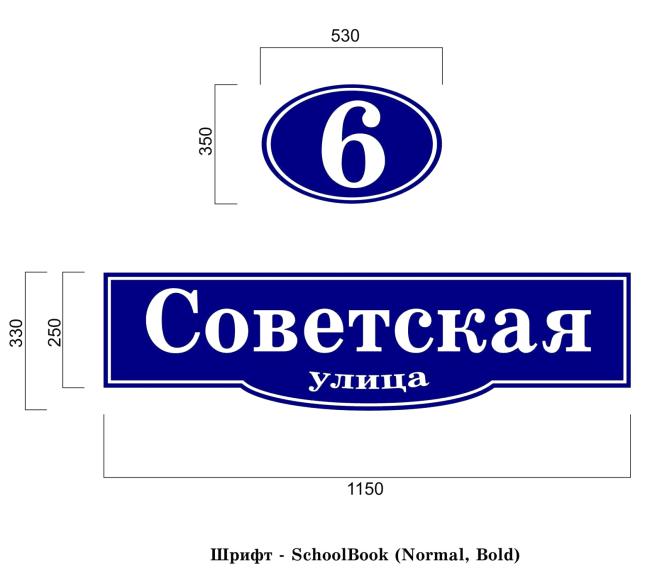 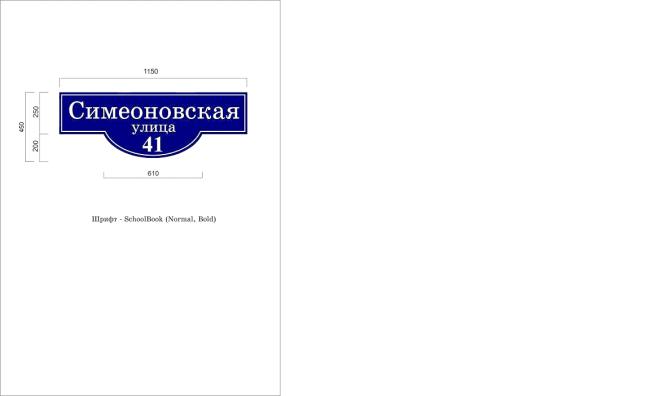 Приложение 3
к Правилам благоустройства города Ржева Тверской области 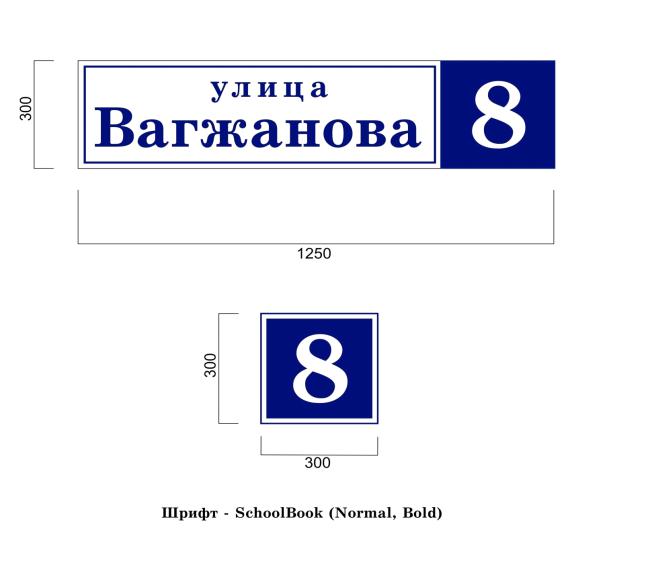 Приложение 4
к Правилам благоустройства города Ржева Тверской области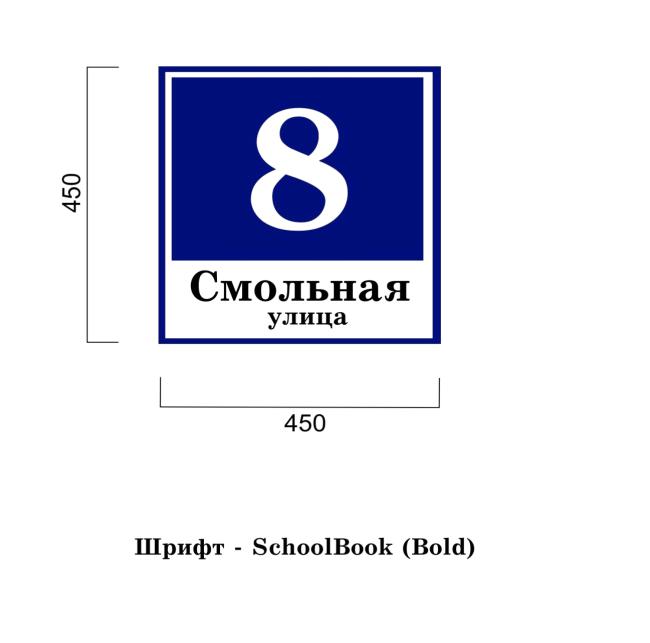 Приложение 5
к Правилам благоустройства города Ржева Тверской области Нормативы, а также виды работ по содержанию и уборке придомовой территории и их периодичностьПриложение 6
к Правилам благоустройства города Ржева Тверской области Требования к ограждениям строительных площадок на территории города Ржева1. Настоящие требования разработаны в соответствии с действующими строительными нормами и правилами, в целях улучшения внешнего вида ограждений мест строительства новых, а также реконструкции и (или) ремонта существующих объектов капитального строительства, предотвращения распространения мусора и загрязнения территорий за пределами строительных площадок, а также обеспечения безопасного дорожного движения при организации ремонтных, строительных работ.2. Настоящие требования являются обязательными для физических и юридических лиц, осуществляющих работы по строительству новых, а также реконструкции, техническому перевооружению и (или) ремонту существующих объектов капитального строительства на территории города Ржева.3. В зоне расположения въездных ворот на строительную площадку на ограждении до начала производства работ устанавливаются:- информационный щит размерами 2000 x  с нанесенной на нем информацией: наименование объекта, названия застройщика (технического заказчика), исполнителя работ (лица, осуществляющего строительство), фамилии, должности и номера телефонов ответственного производителя работ по объекту и контролирующих (надзорных) органов, сроки начала и окончания работ;- информационный щит с нанесением схемы объекта с указанием строящихся и мобильных зданий, строений, сооружений, въездов, подъездов, местонахождения водоисточников, средств пожаротушения и связи.4. На ограждениях строительных площадок допускается размещать:- графическое изображение строящегося объекта с краткой его характеристикой, с указанием сроков начала и окончания строительства, а также организаций, осуществляющих строительство (застройщик или заказчик), их логотип, номер телефона и интернет-сайт (при наличии);

- информацию с графическим изображением или фотодокументами исторического прошлого Твери и (или) места, на котором осуществляется строительство, художественное оформление.

5. Ограждения для строительных площадок могут быть изготовлены из различных материалов, пригодных по своим физическим и конструктивным свойствам для ограждений. Материалы, применяемые для изготовления ограждений, должны удовлетворять требованиям стандартов или технических условий на их изготовление.

6. Ограждения строительных площадок должны иметь опрятный внешний вид: очищены от грязи, промыты, не иметь проемов, поврежденных участков, острых кромок и неровностей, отклонений от вертикали, посторонних наклеек, объявлений и надписей.

7. Ограждения и их конструкции должны быть окрашены в зеленый, светло-серый, светло-бежевый, коричневый цвет.8. Ограждения строительной площадки по высоте и сплошности должны удовлетворять требованиям ГОСТ 23407-78 "Ограждения инвентарные строительных площадок и участков производства строительно-монтажных работ. Технические условия" и проектной документации, разработанной и утвержденной в установленном порядке.Ограждения не должны иметь проемов, кроме ворот и калиток, контролируемых в течение рабочего времени и запираемых после его окончания.9. Зоны въезда и выезда на строительную площадку оборудуются воротами. Проемы ворот должны соответствовать габаритам применяемых транспортных средств в загруженном состоянии и иметь свободные проходы в обе стороны от этих габаритов размером по ширине не менее .На территории строительства площадью  и более должно быть не менее двух въездов с противоположных сторон строительной площадки. Ворота для въезда должны быть шириной не менее .Ограждения должны быть сборно-разборными с унифицированными элементами, соединениями и деталями крепления. Технологические допуски геометрических параметров элементов ограждений должны соответствовать ГОСТ 21779-82 Система обеспечения точности геометрических параметров в строительстве. Технологические допуски.

Панели ограждений должны быть прямоугольными. Расстояние между стойками ограждений должно быть не более .10. Способ соединения элементов ограждения должен обеспечивать удобство их монтажа, демонтажа, прочность при эксплуатации, возможность и простоту замены при ремонте.

Конструкция крепления элементов ограждения должна обеспечивать возможность установки его на местности, имеющей уклон до 10% по линии установки ограждения.

Элементы деревянных ограждений, соприкасающиеся с грунтом, должны быть обработаны антисептическими средствами.11. Ограждения фасадов зданий, строений, сооружений при производстве работ по реконструкции и (или) ремонту объектов капитального строительства могут быть выполнены из сеток, тентов из армированной пленки, из синтетической ткани и из синтетической ткани с утеплителем, специально предусмотренных для этих целей, пригодных по своим декоративным, прочностным и пожаробезопасным характеристикам, сохраняющим свои первоначальные свойства не менее одного года.В целях улучшения внешнего облика фасадов зданий и сооружений, выходящих на улицы, дороги и площади, на период их реконструкции, реставрации и капитального ремонта объекты огораживаются навесным на фасад декоративно-сетчатым ограждением с размещенной на нем проектной проекцией здания.12. Ограждения из сеток должны навешиваться на специально изготовленные для этих целей крепления по фасаду здания или на конструкцию лесов (при их наличии). Сетки должны быть натянуты и закреплены по всей поверхности для придания им устойчивости. Не допускается наличие значительных искривлений и провисаний, придающих поверхности экрана неопрятный вид.Рекомендуемые цвета материалов для фасадных ограждений: зеленый, голубой, светло-желтый, светло-серый.13. В целях безопасности дорожного движения в местах близкого размещения строящихся объектов от пешеходной зоны над ограждением должен быть установлен защитный козырек, а на тротуаре - настил для пешеходов, пандусы (уклон 1:20) для заезда и поручни, оборудованные перилами, устанавливаемыми со стороны движения транспорта. 

Высота ограждения, примыкающего к местам массового прохода людей, должна иметь высоту не менее .Защитный козырек должен устанавливаться по верху ограждения с подъемом к горизонту под углом 20° в сторону тротуара или проезжей части.Панели козырька должны обеспечивать перекрытие тротуара и выходить за его край (со стороны движения транспорта) на 50 - .Козырек должен выдерживать действие снеговой нагрузки, а также нагрузки от падения одиночных мелких предметов.Конструкция настилов тротуара и козырьков должна обеспечивать проход для пешеходов шириной не менее .Конструкция панелей козырьков должна обеспечивать сток воды с их поверхностей в процессе эксплуатации.Конструкция поручней должна состоять из стоек, прикрепленных к верхней части ограждения или козырьку, а также поручня и промежуточного горизонтального элемента, расположенных соответственно на высоте  и  от уровня тротуара, поручни перил должны крепиться к стойкам с внутренней стороны и быть установлены со стороны движения транспорта.Не допускаются зазоры в настилах более .Настилы тротуаров из металлических решеток должны иметь специальное противоскользящее покрытие.14. После завершения работ ограждения должны быть демонтированы, а территория строительной площадки приведена в порядок и благоустроенаПриложение 7к Правилам благоустройства города Ржева Тверской областиПРОЕКТСОГЛАШЕНИЕ О ВЫПОЛНЕНИИ РАБОТ ПО БЛАГОУСТРОЙСТВУ ПРИЛЕГАЮЩЕЙ ТЕРРИТОРИИ № _________г.Ржев	     						                              «____»______20__ г.Администрация города Ржева Тверской области, именуемая в дальнейшем «Уполномоченная организация», в лице Главы города Ржева Родивилова Вадима Вячеславовича, действующего на основании Устава города Ржева Тверской области с одной стороны и ___________________________________________________________________________________, в лице _______________________________________________________________________, действующего на основании ___________________, именуемое в дальнейшем «Благоустроитель», с другой стороны, вместе именуемые «Стороны», руководствуясь Правилами благоустройства города Ржева, утвержденными Решением Ржевской городской Думы от ________ № _______ (далее – Правила, Правила благоустройства города Ржева), заключили настоящее Соглашение о нижеследующем:1. ПРЕДМЕТ СОГЛАШЕНИЯ.1.1. Предметом настоящего Соглашения является добровольное сотрудничество Сторон по благоустройству территории, прилегающей к дому (объекту) ___________________________________(далее–Объект), расположенному по адресу: _______________________________________________________________.1.2. Настоящее Соглашение заключается на добровольной и безвозмездной основе.2.  ПРАВА И ОБЯЗАННОСТИ СТОРОН.2.1. Благоустроитель:2.1.1. Обеспечивает выполнение  работ  по   благоустройству  прилегающей  к  Объекту территории в границах, установленных схемой (приложение к соглашению), самостоятельно или посредством привлечения иных лиц за свой счет в соответствии с требованиями, предъявляемыми к данным видам работ Правилами благоустройства города Ржева, в том числе:в теплый период  (с 1 апреля по 31 октября): рубку и (или) пересадку зеленых насаждений, расположенных в зоне производства работ.2.1.2. Соблюдает срок (периодичность) выполнения работ, установленных Правилами по благоустройству прилагающей к Объекту территории.    2.1.3. Обеспечивает беспрепятственный доступ Уполномоченной организации для осуществления контроля за соблюдением Благоустроителем условий настоящего Соглашения, Правил благоустройства города Ржева.2.1.4. Устраняет допущенные при выполнении работ по благоустройству прилегающей к
Объекту территории нарушения, выявленные Уполномоченной организацией.2.1.5.	В случае любых изменений данных о Благоустроителе (наименование
юридического лица; фамилия, имя, отчество физического лица либо индивидуального
предпринимателя, юридический адрес, телефон и т.п.), в срок не позднее 10 календарных дней
сообщить о произошедших изменениях в Уполномоченную организацию.2.2. Благоустроитель вправе получать от Уполномоченной организации информационно-консультационную поддержку в вопросах благоустройства.2.3. Уполномоченная организация:2.3.1. Осуществляет контроль за качеством и сроками (периодичностью) выполнения
Благоустроителем работ по благоустройству прилегающей к Объекту территории с
составлением актов о недостатках работ, не вмешиваясь при этом в оперативно-
хозяйственную деятельность Благоустроителя.2.3.2. Оказывает информационно-консультационную поддержку в вопросах
благоустройства.2.4. Уполномоченная организация вправе при выявлении фактов неисполнения или
ненадлежащего исполнения Благоустроителем  обязательств, предусмотренных настоящим Соглашением,    выдавать    предписания    (требования)    об    устранении    нарушений    по благоустройству с указанием срока исполнения предписаний (требований).3. СРОК ДЕЙСТВИЯ СОГЛАШЕНИЯ.3.1. Настоящее соглашение заключено на срок с «_____»_________ 20____ года по «____»_______ 20____ года и вступает в силу с даты его подписания.4.   ОТВЕТСТВЕННОСТЬ СТОРОН.4.1. В случае неисполнения или ненадлежащего исполнения условий настоящего Соглашения Стороны несут ответственность в соответствии с действующим законодательством.4.2. Ущерб, причиненный Благоустроителем третьим лицам в результате исполнения и
(или) неисполнения своих обязательств по настоящему Соглашению, возмещается им
самостоятельно.5.  ЗАКЛЮЧИТЕЛЬНЫЕ ПОЛОЖЕНИЯ.5.1. Настоящее Соглашение заключено в двух экземплярах, имеющих равную
юридическую силу, один экземпляр – Уполномоченной организации, один экземпляр –
Благоустроителю. Любые изменения и дополнения к настоящему Соглашению действительны лишь при условии, что они совершены в письменной форме и подписаны уполномоченными на то представителями Сторон.Если ни одна из Сторон не заявит о прекращении Соглашения не менее чем за 30 дней до окончания срока его действия, на который заключено соглашение, то его действие продлевается на тот же срок и на тех же условиях.5.4. Все разногласия по настоящему Соглашению решаются путем переговоров.
Соблюдение претензионного (досудебного) порядка урегулирования споров обязательно. В
случае невозможности решить спорные вопросы путем переговоров они решаются в судебном
порядке.6. ПРОЧИЕ УСЛОВИЯ.6.1. К настоящему Соглашению прилагается схема, являющаяся  его  неотъемлемой частью.7. АДРЕСА И БАНКОВСКИЕ РЕКВИЗИТЫ СТОРОН.Администрация города Ржева  ИНН 6914002555, КПП 691401001 Юридический адрес: 172381, Тверская область, г. Ржев, ул. Партизанская, д. 33 Фактический адрес: 172381, Тверская область, г. Ржев, ул. Партизанская, д. 33 Тел. факс: 8 (48232) 2-09-15, 2-32-27Адрес электронной почты: info@rzhevcity.ru  р/с  40204810900000000023ОТДЕЛЕНИЕ ТВЕРЬ Г. ТВЕРЬБИК 042809001 УФК по Тверской области (Финансово-экономический отдел администрации г. Ржева 02363019980 Администрация города Ржева)Глава города Ржева                                                                                      ___________________  В.В. Родивилов                                     ____________________ «____»___________2017г.                                                            «____»___________2017г.                М.П.                                                                                                   М.П.СОГЛАСОВАНО Начальник Отдела благоустройства территорий администрации  города Ржева« _____» _______ 20____ года                 ______________________         _________________                                        				       (подпись)                                     (Ф.И.О.)Части зданий, строений, сооружений Минимальное расстояние до оси в метрах Минимальное расстояние до оси в метрах ствол дерева кустарник От наружных стен здания, строения, сооружения 5 1,5 От внешней бровки канавы или края проезжей части улицы 2 1 От краев тротуаров садовых дорожек 0,75 -От мачт и опор осветительной сети трамвая, колонн, галерей, эстакад 4 0,5 От подошв откосов, террас и др.1 -От подошв или внутренних граней подпорных стенок 3 1 От подземных инженерных сетей: газопровода, теплопровода, водопровода, канализации и водостока 2 -От воздушных электросетей Согласно Правилам устройства электроустановок Согласно Правилам устройства электроустановок N п/п Вид работ Периодичность 1.Проверка технического состояния всех видов фундаментов (в т.ч. на предмет наличия осадок фундаментов, коррозии арматуры, расслаивания, трещин, состояния гидроизоляции)При проведении плановых осмотров 2 раза в год 1.1.При выявлении неисправностей предельный срок устранения - 7 суток При выявлении неисправностей предельный срок устранения - 7 суток 2.Проверка технического состояния подвалов (в т.ч. на предмет подтопления, захламления, загрязнения и загромождения, а также определения температурно-влажностного режима)При проведении плановых осмотров 2 раза в год 2.1.При выявлении неисправностей предельный срок устранения - 1 сутки При выявлении неисправностей предельный срок устранения - 1 сутки 3.Проверка технического состояния фасадов (в т.ч. на предмет наличия следов протечек стыков панелей, наличия коррозии, деформаций, трещин, повреждений в кладке, выветривания, наличия нарушений отделки фасадов и их отдельных элементов, конструкций, элементов металлических ограждений на балконах, лоджиях и козырьках)При проведении плановых осмотров 2 раза в год 3.1.При выявлении неисправностей, угрожающих здоровью людей, - немедленное устранение (с ограждением опасной зоны), в остальных случаях - 7 суток При выявлении неисправностей, угрожающих здоровью людей, - немедленное устранение (с ограждением опасной зоны), в остальных случаях - 7 суток 4.Проверка технического состояния крыш (в т.ч. на предмет наличия протечек, повреждений несущих кровельных конструкций, водоотводящих устройств и оборудования, при необходимости очистка кровли и водоотводящих устройств от снега, наледи и грязи)При проведении плановых осмотров 2 раза в год 4.1.При наличии повреждений, приводящих к протечкам, - немедленное устранение, в остальных случаях - 5 суток При наличии повреждений, приводящих к протечкам, - немедленное устранение, в остальных случаях - 5 суток 5.Проверка технического состояния внутренней отделки многоквартирных домов (в т.ч. на предмет наличия нарушений отделочных слоев, защитных свойств отделки по отношению к несущим конструкциям и инженерному оборудованию)При проведении плановых осмотров 2 раза в год 5.1.При выявлении неисправностей, угрожающих здоровью людей, - немедленное устранение (с ограждением опасной зоны), в остальных случаях - 5 суток При выявлении неисправностей, угрожающих здоровью людей, - немедленное устранение (с ограждением опасной зоны), в остальных случаях - 5 суток 6.Проверка технического состояния систем вентиляции и дымоудаления многоквартирных домов (в т.ч. на предмет определения работоспособности оборудования и элементов систем, наличия неплотностей в вентиляционных каналах и шахтах, засоров в каналах)При проведении плановых осмотров 2 раза в год 6.1.При выявлении неисправностей срок устранения - от 1 до 7 суток При выявлении неисправностей срок устранения - от 1 до 7 суток 7.Работы по содержанию систем холодного и горячего водоснабжения, теплоснабжения, водоотведения (в т.ч. проверка исправности, работоспособности, регулировка и техническое обслуживание насосов, запорной арматуры, контрольно-измерительных приборов, автоматических регуляторов и устройств, коллективных (общедомовых) приборов учета, контроль параметров теплоносителя и воды (давления, температуры, расхода)Ежеквартально 7.1.При возникновении неисправностей аварийного характера - немедленное устранение, в остальных случаях - 1 сутки)При возникновении неисправностей аварийного характера - немедленное устранение, в остальных случаях - 1 сутки)8.Работы по содержанию электрооборудования (в т.ч. проверка и обеспечение работоспособности электрокабеля, оборудования (насосы, щитовые вентиляторы и др.), замеры сопротивления изоляции проводов и т.д.)8.1.При возникновении неисправностей аварийного характера - немедленное устранение, в остальных случаях - 1 сутки)При возникновении неисправностей аварийного характера - немедленное устранение, в остальных случаях - 1 сутки)Требования, виды работ на придомовой территории многоквартирного дома Нормативы, предельный срок устранения неисправностей В холодный период с 1 ноября по 31 марта В холодный период с 1 ноября по 31 марта - подметание свежевыпавшего снега 1 раз в сутки - сдвигание свежевыпавшего снега толщиной слоя свыше  1 раз в сутки - посыпка территории противогололедными материалами 1 раз в сутки - очистка территории от наледи и льда 1 раз в сутки - подметание территории в дни без снегопада 1 раз в 3 суток - вывоз снега 1 раз в 2 суток - очистка урн от мусора По мере накопления, но не реже 1 раза в сутки - протирка адресных аншлагов 2 раза в сезон - уборка контейнерных площадок 1 раз в сутки - сдвигание свежевыпавшего снега в дни сильных снегопадов 3 раза в сутки - обрезка деревьев в целях обеспечения свободного доступа к общему имуществу МКД 1 раз в 3 года - санитарная обрезка деревьев 1 раз в год - устранение аварийных и поломанных деревьев и кустарников В течение 3 суток с момента выявления - вывоз порубочных остатков после обрезки деревьев В течение 5 суток - очистка люков ливневой канализации от мусора По мере накопления, но не реже 1 раза в полгода - очистка септика - очистка территории от различного вида мусора, веток, листьев, песка и т.п.1 раз в сутки - ремонт светильников, замена ламп В течение 2 суток В теплый период с 1 апреля по 31 октября В теплый период с 1 апреля по 31 октября - ремонт и окраска ограждений, урн, лавочек, детских игровых площадок и другого оборудования на территории Апрель - июнь, после схода снега - очистка территории от различного вида мусора, веток, листьев, песка и т.п.,Апрель - май, после схода снега - подметание территории 1 раз в 2 суток - очистка урн от мусора 1 раз в сутки - промывка урн По мере загрязнения - уборка газонов 1 раз в 2 суток - выкашивание газонов По мере необходимости, для обеспечения высоты травы не выше  - поливка газонов, зеленых насаждений 1 раз в 4 суток - протирка адресных аншлагов не менее 2 раз в сезон - уборка контейнерных площадок 1 раз в сутки - мойка твердых поверхностей территории по необходимости - мойка и дезинфекция мусорных контейнеров 1 раз в месяц - очистка септика По мере накопления, но не реже 1 раза в полгода - ремонт светильников, замена ламп В течение 2 суток - подметание территории от свежевыпавшего снега 1 раз в сутки - сдвигание свежевыпавшего снега в дни снегопадов 1 раз в сутки - вывоз порубочных остатков после обрезки деревьев В течение 5 суток - устранение аварийных и поломанных деревьев и кустарников В течение 3 суток с момента выявления «Уполномоченная организация»«Благоустроитель»